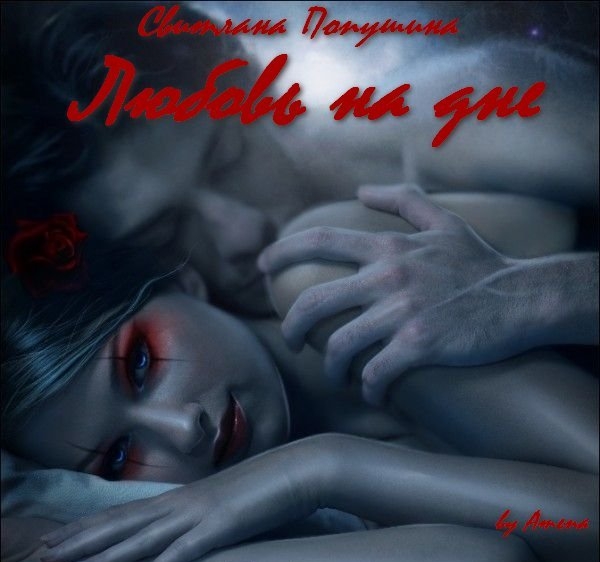           Любовь на дне 
                                                               Попушина Светлана 
Пролог. 
Ночь. Все тихо и глухо. Он шел с опущенной головой. У него больше нечего нет. А когда-то было все. Он познал счастье быть отцом, радость заботливого мужа... но... Но теперь у него нечего с этого нет. Жена ушла от него, забрав детей. Дом конфисковали за долги в банке. Теперь он живет на улице. Бомж... Как же это унизительно. 
Он дошел до своей коробки. Как же это невыносимо! 
- Ненавижу!- он со злостью швырнул коробку. 
Парень свалился на асфальт и завыл от досады...Глава 1 
Как же есть хочется! Я вылез из своей норушки. От меня воняет за километр. Скоро зима, а мне даже помыться негде. Какой же я был дурак, когда согласился на ту сделку. От меня все отказались... Все ушли. А я остался. Один, голодный и вонючий. Ко мне даже на сто метров некто не подойдет. Я отброс общества. И умру так же. Без чести. 
На самом деле я потерял смысл жизни. Цель за то что бороться. После большой неудачи погас тот загар, что был в начале. Долже признать я неудачник, который даже за свое благо не будет бороться, потому что не видит в этом смысла. 
Одно время я хотел, покончит с собой, но так и не решился на это. Что-то меня остановило. Лучик надежды. Но после пяти лет на улице я уже нечего не вижу. Пора себе признаться, я просто боюсь умереть. Попасть в неизвестность. Для меня лучше это унижение, чем забрать жизнь у самого себя. Все равно умру скоро от голода, или при очередной драки за территорию.Я живу как собака, наверное, и умру под забором. Желудок напомнил о себе. Скрутился в три погибели. Живот заныл. Я достал мелочь с единственного не дырявого кармана. Не густо. Всего лишь пятнадцать гривен. Хоть на буханку хлеба хватит. Если меня в магазин пустят. Вчера был удачный день. С пустых бутылок я заработал двадцать гривен. Не часто так везет. Я пошел в ближайший киоск. Сегодня там работает девушка. Она хоть и пренебрежительно относиться ко мне, но все равно продает мне еду. Большинство других бомжей ходит к ней, чтоб купить водку. Но меня это не интересует. Сыт от выпивки не будешь. 
Возле киоска стояла много, таких как я. Но я с ними не общаюсь. Они еще более жалкие, чем я. Так что они мне не нужны. Пришлось ждать пока они разойдутся. Как тока они ушли я пошел к киоску. Там уже знакомая девушка стояла за прилавком. На ее руках были перчатки для мытья посуды, которые она меняла каждые пять минут. Боится заразиться чем-то. Это и понятно. 
- Я не ждала что ты сегодня объявишься.- улыбнулась она. 
- Привет.- улыбнулся в ответ я.- Батон, пожалуйста. 
- Как всегда.- она взяла пятерку и дала мне хлеб. 
- Пока.- я забрал батон. 
- Да пятницы.- усмехнулась девушка.Я вернулся к себе. Уже полностью потемнело. Ко мне подошел пес. Он очень похож на мою собаку, которую забрала жена. Тока это мальчик, а то была девочка. Пес посмотрел на меня жалобными глазами. Одни кости обтянутой шкурой. С тяжелым вздохом я оторвал горбушку хлеба и дал ее псу. Он мне чуть полруки не сцапал. Голодный... 
- Тебя тоже бросили?- спросил я у пса, отрывая себе кусок хлеба. 
В ответ он лишь заскулил. Видимо "да". Жаль... Хороший же пес. Почему люди так жестоки к своим питомцам? Они ведь их любят, а с ними так поступают. Даже после такого они продолжают любить своих хозяев. Они преданные и добрые. Все то, что у меня не было. У них нет зависти и жадности... Они самое доброе, что у нас в мире есть на сегодняшний день. 
Пес сел возле меня, когда доел свою часть хлеба. Он теперь будет крутиться возле меня. Но я не возражаю. Он мне тоже понравился. Друга некогда не поздно найти. Друзья могут приходить в разных обличьях. 
Кто-то когда-то сказал "Несчастный, найди себе более несчастней и стань счастлив." И это правда. Когда у тебя есть что-то общее с другим человеком, то нет значения кто он такой. Токай же закон действует и на животных.Посидев так немного, я лег спать. Пес уволился рядом со мной. Я обнял его и заснул. Эти дни были спокойны. Ко мне не кто не приставал и не пытался убить за буханку хлеба, как обычно. 
С утра меня разбудил пес. Он сидел возле меня и вилял хвостом. Не ушел... У меня все-таки появился один нормальный друг. Долго я этого ждал. Надолго ли это продержится? Хотелось бы, чтоб надолго. Мне надоело быть одному. Везде и всегда. 
Теперь я не один и нужно покупать еды больше. Так чтоб хватило нам двоим. Я встал с картона и оглянулся. На улице еще сумрачно, но для работы как раз то что надо. Пес крутился под ногами. Я отдал ему последний хлеб, что у меня остался со вчера. Он его съел, и мы пошли собирать бутылки. Единственное что остается делать такому как я. Территория у меня уже есть, так что я быстро собрал все бутылки в округе. Пес постоянно ходил за мной.Я пошел на пункт, чтоб сдать бутылки и получить деньги. Он уже открыт. Сегодня выглянуло солнце из-за туч. Его лучи приятно согревали меня. С домов играла разная музыка. Выходные... Когда-то на выходных я тоже слушал громко музыку. Но эти временя, прошли. Их не вернуть. Что уж тут говорить? Я жалкий никчёма. Этим все сказано. Был бы умнее, то на сделку не согласился. До сих пор не понимаю, как он меня обыграл. Прям мистика... А меня предупреждали на счет него. Проиграл тогда, пришлось выплачивать долги. А они были огромные. Так что пришлось брать кредит. А потом все пошло кувырком и... И теперь я на улице. Такое чувство, словно я проиграл самому дьяволу. Но это невозможно. Насколько я знаю, Князь тьмы не обитает на земле. Ладно, что уж здесь. 
Я подошел к приемному пункту. Мужика как всегда нет. Где он вечно пропадает? Уже на работе не может сидеть. Обязательно нужно пойти где-то пошляться. Пес заменил мне компанию пока я ждал мужика с прием. пункта. Он сидел возле меня и требовал ласки. Такой забавный... 
А вот и мужик идет. Он открыл свою коморку и стал подсчитывать общую сумму бутылок. Когда он все подсчитал, то сказал: 
- 25 гривен. 
- Хорошо.- кивнул я. 
Он расплатился со мной и забрал бутылки. С такими тяжестями, как бутылки на 25 гривен я уже себе руки накачал, не хуже чем в фитнесе люди. А когда-то я туда ходил, чтоб поддерживать себя в форме. А теперь у меня нечего нет, зато, если приведу себя в порядок, буду выглядеть не хуже супермодели мужской одежды или чего-то там еще. Я издал короткий смешок. Ирония жизни прям. Жаль, что сейчас не так смешно. Я б посмеялся. А так это всего лишь повод слегка гордиться собой, так как не опустился до такого уровня как другие. Вот я оптимист хренов! Даже здесь нахожу, чем можно собой гордиться. В этом весь я. Именно гордыня меня тогда подвела. Но до сих пор от этого не избавился. Болван, на то и есть болван. По-моему ко всему прочему я еще и тупой. 
Я сел на свой картон и посмотрел на небо. Хороший день. Только не настолько тепло, чтоб пойти покупаться на озеро. Все-таки скоро зима на улице будет. А там и гуманитарная помощь придет. Одежду новую дадут, и едой обеспечат. 
Вечером нужно сходить еды купить. А завтра на гуманитарку схожу, куплю хоть какие-то вещи, а то на улице с каждым днем холоднее становиться. А пака можно отдохнуть. Руки болят от бутылок. Весь день я провалялся на картоне. Тока к вечеру встал с земли. Скоро идти в киоск. Надеюсь, мне захотят продавать хлеб. Пес спал возле меня. На улице уже темнеет. Скоро на Землю опустится ночь. И все бомжи оживут. Как всегда. Остается только ждать.Я пошел к киоску. Там обратно собрались другие бомжи. И, похоже, уходить не собираются. Капец! Ладно... Я уже развернулся, чтоб уйти, как услышал разговор двух мужиков. Интересно... 
- Слышал, Ивановича нашли мертвым сегодня.- сказал один из них. 
- И что?- хмыкнул другой. 
- Я слышал, что его убили. У него крови не было. 
- Откуда ты это знаешь? Ты же не врач. 
Я покачал головой и пошел назад. Что тока не выдумают эти пьяницы. Им лишь бы поболтать и напиться. Пес поплелся со мной. Как ему еще не надоела моя компания? Похоже он настоящий друг. 
Я лег на картон и посмотрел на пса. Он прилег рядом со мной. Его глаза блестели в темноте. Я заснул, смотря в глаза пса. Нужно ему кличку придумать. 
Живот больно свело. Я долго не обращал на это внимания, но на этот раз не смог. Пса рядом не было. Наверно пошел добывать себе еду. Многого мне не осталось. Я скрутился в калачик и просто ждал, когда боль пройдет. 
Вскоре она прошла, и я вышел на улицу. Холодная ночь пробрала меня до косточек. Пес еще не прошел.Тихие шорохи привлекли мое внимание. Я пошел на них. Наверное, пес там шумит. Надеюсь, с ним нечего не случилось. Я завернул за угол. Но нечего не увидел. Шорохи прекратились. Что за...? Ладно. Пройдусь к гаражам. Может он туда убежал. 
У гаражей шум возобновился. Такой ненавязчивый. Словно кто-то подкрадывается. Легкое дыхание и грациозные шаги. Вот что мне представилось. Вокруг некого. Пса здесь однозначно нет. Тогда кто шумит? Мне уже не по себе стало. Я попятился от гаражей и на что-то наткнулся. Страх сковал тело на несколько долгих минут. А потом я подпрыгнул и обернулся. Я ожидал увидеть кого угодно. Другого бомжа, милицию, убийцу... Но никак не девушку! 
- Простите.- тихо сказал я и отошел от нее. 
Она не похожа на бездомную. Вполне нормальные вещи. Недорогие, но чистые. Вымытые волосы... Да и сама она чистая. Она смотрела мне в глаза. Я не знал, что делать. Обычно в таких ситуациях я ухожу, но сейчас... Сейчас она заполонила меня. Еще некогда мне не встречалась столь красивая девушка. 
- Это ты меня прости.- она виновато улыбнулась. 
В следующую минуту она кинулась на меня и повалила на землю. Не чего себе! Столько силы! Девушка обнюхала меня и остановилась у шеи. Я попробовал скинуть ее с себя, но нечего не получилось. Не понимаю что происходить. Кто она такая? Что от меня ей нужно? Но тело среагировало быстрее мозга. Сердце пустилось в бешеный скач. Руки напряглись, а тело извивалось под ней. 
Вдруг она подняла голову и посмотрела в темноту. Я тоже туда посмотрел. И все что увидел, это глаза животного. Это скорей всего пес. К подтверждению моей догадки, глаза стали приближаться и стал, виден силуэт собаки. 
- Беги!- крикнул я, увидев, как на него смотрит девушка. 
Она словно уже перекусила им. Пес не послушал меня и залаял на девушку. Она же потрясла головой. 
- Ладно, ладно... Не буду. 
Пес сразу перестал лаять. Зато в мое лицо летел маленький кулачок девушки. В следующий миг, я уже нечего не видел. Провалился во тьму.Глава 2 
- Почему он не просыпается?- донесся до меня голос девушки. Нежный, как лепестки роз. 
- Не знаю.- ответил ей мужской голос.- Не надо было его бить. 
Девушка всего лишь хмыкнула. Понятно, кроме меня здесь девушка и мужчина. И я однозначно не на улице. Тогда где? Все, что я помню с вчера это кулачок, который летел мне в лицо. Ладно, пора показать, что я еще жив. 
Сначала я пошевелил руками и ногами. Не привязали меня. И лежу на чем-то мягком. Похоже, я лежу на диване. Ну, что на счет три открываем глаза? Ага... Раз... Два... Три... Я резко открыл глаза. Поначалу нечего не видел. Черная пелена застелила глаза, но потом появились очертания комнаты. После чего и все остальное.Небольшая комната. Не шикарная, обычная. Могу даже сказать, что принадлежит человеку со средним достатком. На потолке нарисована красная, восьмиконечная звезда. а сам потолок голубоватого цвета. Оригинально. На стенах обычные обои в цветочек. Один диван, на котором я лежал, шкаф, журнальный столик и на нем телевизор. Мебели мало, однако. Может они тока вселились сюда? Скорей всего "да". Иначе было б больше мебели и обстановка была б житейская. А так все аккуратненько сложено. 
Затылок болел, точно так же как и глаза. Наверно это из-за того что мне кулаком в лицо заехали. И откуда у такой маленькой девушки столько силы? Я в недоумении почесал голову и встал с кровати. В глазах как обычно сразу потемнело, но через секунду все встало на свои места. Мужчина и девушка были за дверью. Они продолжали говорить. Но говорили они как-то не понятно. Загадками, что ли? Прятаться и подслушивать я не стал, просто открыл дверь и вышел в коридор. Потом свернул на лево и попал на кухню. Они стояли у стола. Окно было плотно закрыто. девушка посмотрела на меня и облегчено вздохнула. За ее взглядом проследил мужчина. Он взглянул на меня и расплылся в улыбке. Что произошло? Почему они мне рады? 
- Наконец-то!- воскликнул он и обнял меня за плечи. 
Я посмотрел на него, как на больного, на голову. А девушка засмеялась. 
- Он тебя не узнал, Локи.- пролепетала она. 
А я разве его знаю?! На всякий пожарный присмотрелся к мужику. Среднего роста, брюнет, темно-карие глаза, слегка суровые черты лица. Он мне не знаком. Я сделал шаг назад. Мало ли чего. Я в незнакомом доме, с незнакомыми людьми. Ситуация не в мою пользу, могу сказать. 
- Извини, что вчера ударила.- виновато сказала девушка. 
- Что я здесь делаю?- наконец спросил я. 
- А ты предпочел бы остаться на улице?- поинтересовалась девушка. 
В ней что-то есть. Что-то что слегка пугает меня. 
- Смотря, при какой ситуации. А вас я вообще не знаю. Так что в данной ситуации "да". Предпочел бы остаться на улице.- ответил я.- Ну, перестань же ты.- хлопнул меня по плечу мужик. 
Не чего себе! Что я пропустил, пока спал? Чтобы то не было, оно явно значительное, раз эти двое ко мне так относятся. Девушка обошла меня и пошла в коридор. он выглядела на лет восемнадцать. Хрупкая фигурка, темные волосы до талии и серо-зеленые глаза. Высокая. Обладает грациозной походкой. Она ходит как кошка. 
- Ты мне нужен. Так что отпустить тебя не могу. Пока.- сказала она, не смотря на меня. 
- Зачем?- не понял я. 
Она испустила смешок и подошла ко мне. У нее в руках был пакет крови. Их в больнице дают, тем, кто нуждается в переливание крови. Она что болеет малокровием? С этим шутки плохи. Мужчина сел на стул и так мило мне улыбнулся. У меня от этой парочки уже мурашки по коже пошли. А они улыбаются как не в чем не бывало. Что меня еще больше вгоняет в ступор. 
- Мне нужна твоя кровь.- спокойно ответила она. 
- Илона не пугай парнишку.- со смешком сказал мужик. 
- Ладно, начнем все с начала.- посмотрев на меня Илона проговорила.- Я вампир, и чтоб выжить, мне нужно пить кровь. Убивать бомжей рискованно, так как меня ищут. Жив ты тока, потому что мой друг, Локи заступился за тебя. 
- Минуточку...- выдавил я из себя.- Вампир? 
- Не сомневайся.- посоветовал Локи. 
А он тогда кто? Я кинул на него взгляд, пытаясь определить, не вампир ли он тоже. 
- Я перевертыш.- объявил он. 
А тогда балерина. В лебедином озере танцую. И знаком с Чайковским! Приятно познакомиться. Что за чокнутые. Может я и бомж, но разводить меня не надо. Понаделывались вампирами и перевёртышами и давай сказки Венского леса рассказывать. Я еще раз посмотрел на них. Они смотрели на меня с полным спокойствием и уверенностью в свои слова. Это розыгрыш. Только зачем им разыгрывать меня? Я покачал головой и направился к выходу из квартиры. 
- Стой!- девушка вцепилась в мою руку.- Ты не веришь нам? 
- А какой разумный человек в это поверит?- хмыкнул я.- Таких существ как вампиры и перевертыши нету. Они выдумка больных на голову людей. 
- Все так говорят до того как увидят это.- проговорил парень. 
Он снял с себя всю одежду. Кроме трусов. Сел на пол и закрыл глаза. И что тут такого страшного? Как это может меня переубедить? Я уже дотронулся до ручки двери, как услышал тошнотворный треск. Голова рефлексивно повернулась на звук. То что предстояло увидеть моим глазам, тока началось. Девушка стояла в стороне от парня, который скрючился на полу. Его кости ломались и выгибались в разные стороны. Страшно смотреть, как он мучиться. 
Мужчина не орал, он просто терпел боль. Могу поклясться, что она была ужасной. С его глаз полились слезы. Локи не мог их сдержать. Они ручьем лились по щекам. Не вольно, стало жутко. Но больше мне было жаль мужика. Он терпел такую боль... Большинство просто отказались от этого. 
Тело парня стало покрываться шерстью. Он уменьшился в габаритах. Раздалось еще пару тресков, жалобный стон... И на месте мужика стоял пес. Тот самый пес, которого я приютил! Как такое вообще может быть? Это ж невозможно. Я стоял, пялился на пса. Он Если он у вправду перевертыш, то она и вправду вампир. Девушка улыбнулась мне. А я отшатнулся от нее. Чувствую себя Алисой в стране чудес. Только месте кроликов и шляпочников у меня вампиры и перевертыши. 
- Теперь ты веришь?- спросила она. 
- Ага...- слабо протянул я, все еще глядя собаки в глаза. 
" Тока это уже не собака."- напомнил я себе. 
И что теперь? Они меня убьют? Она ведь говорила, что ей нужна моя кровь. А того бомжа она тоже убила? Или ее дружок? Я осел на пол и закрыл глаза. Что мне конец это и так понятно, но умирать вот так вот неохота. Быть съеденным вампиром и перевертышем. Перспектива не из самых лучших. Но видимо у меня нет выбора. Они здесь все решают. Нужно смириться с этим и принять смерть с достоинством. Просить пощады не буду. У меня еще осталась капля гордости. К тому же жизнь наскучила мне. Быть на дне общественной среды, не имея возможности снова подняться наверх. Зажить нормальной жизнью. Так что смерть не такая страшная штука, когда у тебя нечего нет. Бороться не за что. Нет, мотивации жить дальше. 
Моего плеча дотронулись. Я открыл глаза. Девушка присела возле меня. Она пыталась заглянуть мне в глаза, но я их умело прятал. 
- Не волнуйся, мы тебя не убьем.- улыбнулась она.- Пока... 
- Обнадеживает.- хмыкнул я.- А как же кровь то будешь брать? 
- Вот этим.- в ее руках засверкал нож.- Ладно...- протянул я. 
Девушка кивнула и ушла на кухню. Пес зашел в комнату. Оттуда раздались трески и легкие стоны боли. Как он это терпит? Я б не смог так жить. Но сейчас не об этом. У меня появилась работа. Давать кровь вампирше. Почему она выбрала именно меня на эту роль? Во круг столько бомжей бродит, но она взяла меня. Неужели тока потому что Локи так сказал. Мало в это верится. Я зашел на кухню. В комнате Локи занят своими делами. Не хочу ему мешать. 
Илона сидела за столом и что-то читала. Ее лицо приобрело осмысленное выражение. Я присел возле нее. Она взглянула на меня. Но нечего не сказала. Дальше продолжила читать. 
- Почему я?- все же спросил. 
- Ты здоровый, без вредных привычек.- ответила она.- Кстати иди в душ. Вещи лежат на тумбочке в ванной. 
- Хорошо.-я пожал плечами и пошел искать ванную.Ее нашел быстро. Выходишь в коридор и с лева от тебя дверь. Там и ванная, и туалет. Вещи лежали на небольшом туалетном столике. Я закрыл дверь и приложил голову о дверь. Вампиры, перевертыши... Кто еще? Что еще в нашем мире существует? Тока они? Или есть и другие? Некогда о этом не подумал бы. Как они прячутся? Почему люди о них не знают? У меня как всегда тысяча вопросов, ноль ответов. Но если вампиры существуют, то почему бы не жить и другим монстрам? 
Я разделся и залез в ванную. Теплая вода нежно ласкала тело. Струйки лились в низ. Мыло скользило по коже. Грязь смывалась одним махом. Так приятно. Давно не мылся. Словно новую жизнь начинаю. Хотя это на самом деле. После сегодняшнего дня я даже думать по прежнему не смогу. Вампиры! Кто бы мог подумать, что они настоящие? Точно не я. В такие вещи некогда не верил. По крайней мере, до сегодняшнего дня. Похоже, меня уже не удивит даже инопланетянин. 
Я вышел с ванны. Вещи как раз моего размера. Они что измеряли меня, пока я спал? Представляю себе эту картину. Локи уже был снова человеком... Выглядел таково. а вот человеком он не является. Нужно зарубить себе на носу это не люди и у них могут быть свои замашки на счет людей. Так что нос держать в рамках законного. А то без него останусь. Будут две дырки. Если жить буду. 
- Садись, ты наверно голоден.- улыбнулась девушка. 
Она поставила на стол суп и картошку. В животе сразу забурлило. Опачки... У меня сегодня праздник живота. Круто. Я сел за стол с улыбкой довольного крокодила. Счастья полные штаны. 
- Спасибо.- благодарно проговорил я. 
- Потом отблагодаришь.- она подмигнула мне.Глава 3 
Илона 

А парень не че так. Локи умеет выбирать. Тока кровь брать смущаюсь. Раньше мне не приходилось сотрудничать с людьми. И уж тем более жить с ними в одном доме. А теперь я должна жить с человеческим мужчиной в маленькой квартирке, где невозможно спрятаться. Я пытаюсь себя вести непринужденно, как на мнение людей должны быть вампиры. Но это трудно дается. Хочется убежать и скрыться. Такого еще не испытывала. Локи скоро уйдет. Он не должен привлекать к себе внимание, а я останусь с ним. 
Я снова кинула взгляд на парня. Он уже ел картошку. Как на бомжа у него не плохой аппетит. Я думала он, и часть супа не съест. Нужно будет спросить, как его зовут. А то как-то не удобно обращаться к нему на: "Эй, ты!" Мне все-таки у него кровь брать. Так уж хоть пообщаемся нормально до этого. Капец... Веду себя как девственница перед первым сексом. Хватить морозиться и давай в наступление. Я вампир! На худой конец. 
Парень доел и поднялся со стола. Явно чтоб кинуть посуду в умывальник. Достаточно хорошо знаю мужчин. Они не любят убирать после себя. Марик уже объяснил прелести жизни с мужчинами. Он их мне разложил по стопочкам. Чтоб было все понятно. Я стала наблюдать за гостем. Он не просто положил посуду в умывальник. Он ее еще помыл. 
"Умная зверушка."- подумала я. - "Не часто такой экземпляр встретишь." 
Локи кивнул мне на комнату. Хочет поговорить. Я оттолкнулась от подоконника и пошлепала в комнату, которую с недавнего времени буду делить с парнишкой. На вид ему лет двадцать пять. Рано стал бомжем. Интересно почему? Останемся одни, спрошу. 
- Да?- тихо спросила я, когда мы вошли в комнату и Локи закрыл дверь. 
- Мне пора идти. Я надеюсь, ты здесь справишься одна?- спросил он. 
- Конечно. Что может случиться?- с иронией развела руками. 
- Много чего.- серьезно ответил он.- Так, двери некому не открывать, со шторами будь осторожна. Старайся не шуметь. И подожди пока я приду, чтоб пить кровь. Ты можешь не удержаться. 
- Я все это знаю.- улыбнулась я. - Не нужно мне говорить что делать. Давай, уже иди. 
- Позвоню когда соберусь к тебе.- перевертыш подошел к входной двери. 
- Если сможешь.- я открыла дверь. 
Он поцеловал меня в щеку и вышел на улицу. Я сразу закрыла дверь. Тока ожогов от солнца не хватало. 
- А куда он ушел?- спросил парень. 
- По делам.- я пожала плечами.- Понятно.- кивнул он. 
Он сидел на стуле и не вставал оттуда. Меня боится? По-моему я его больше боюсь. Это как девушки пауков бояться, а паук их. Вот так и у меня с людьми. Перейдем к разделу "Вопрос-ответ"? Можно. 
- Как тебя зовут?- спросила я присаживаясь на стул рядом с ним. 
- Евгений.- ответил он. 
Прикольное имя. Ему оно идет. Парень рассматривал меня с интересом. Как новую находку. 
- Присматриваешься, вдруг у меня кожа голубая?- спросила я. 
- Нет.- улыбнулся он. 
- Можно задать вопрос?- спросила я. 
- Конечно.- он пожал плечами. 
- Почему ты оказался на улице?- я присмотрелась к нему. 
Ну не похож он на бомжа. Как не крути. Он человек с другой составляющей. Евгений больше похож на какого-то бизнесмена, чем бездомного. К тому же он здоров и в прекрасной форме. 
- Так вышло. Давай не будем об этом.- улыбнулся он. 
- Хорошо. 
Мы замолчали. Стало как-то неловко. Как будто я впервые одна с мужчиной. С человеческим "да". И мне страшно. А вдруг он захочет убежать. К тому же в доме полно острых предметов. 
- О чем думаешь?- спросил он. 
- Как себя вести с тобой.- честно призналась я. 
- То есть?- не понял он. 
- Я впервые с человеком в комнате и мне неловко.- я слегка покраснела. 
- А я с вампиром.- улыбнулся он.- Смешно выходит. – улыбнулся я. А у него не плохая улыбка. Даже красивая. Особенно ямочки на щеках. Давненько не видела их у парней. Представляю, как на него вещались девушки, когда он был нормальным парнем, а не бомжом. У него в отличие от меня должен быть большой опыт с общением противоположным полом. Не то, что у мне. В моей жизни был тока один мужчина. И он обошелся со мной как с игрушкой. А я еще думала, что его люблю. После почти ста лет жизни с Мариком перестала кому-либо доверять. Особенно мужчинам. Дело в том, что мой… можно так сказать муж вечно изменял мне. А я за ним должна было прибирать. Скрывать следы его недавней кормежки. Было трудно, но все же он меня научил многому. Он даже обратил меня. Клялся в любви до гроба. А по правде, ему просто нужна была служанка, которая никогда не скажет «нет». Ток я сказала ему «нет» и теперь здесь нахожусь. Он оставил меня без нечего. Без защиты, крыши над головой, еды и положения. Теперь меня может убить любой вампир в округе. Единственный способ остаться в живых скрываться. Что я сейчас и делаю. Хорошо еще, что Локи на моей стороне. Его я встретила не так давно. Когда в очередной раз прибиралась за Мариком. Он мне тогда помог. И сейчас помогает. Марик некогда не действовал по закону. Но он может себе это позволить. Вампир при деньгах, как президент прям. А денег у него много. За тысячелетия можно накопить. Старых вампиров мало в нашем мире. А он один из них. Остаться тока надеяться что он не найдет нас. - Чем занимаешься в свободное время?- спросил Евгений. - Щекотливый вопрос.- с улыбкой вздохнула я.- Ну… как так сказать…- Говори как есть.- Ладно, я играю в карты.- с мужеством сказала я.- Карты?- засмеялся он.- Че смеешься?- надула губы я.Мне уже и самой стало смешно. Его смех такой заразительный. Клоун прям. Я засмеялась. Разгрозилась  хохотом. Я посмотрела на него. Хотелось бы, чтоб это был не он. Брать кровь у другого. Но нового донора я так быстро не найду. Я чувствую, что он хороший человек. Мы до позднего вечера хохотали и рассказывали друг другу о себе. О себе я мало что рассказала. Так же как и он о себе. Будем довольны тем, что есть. Локи еще не вернулся. Хотя должен был. В глубине меня зародилась тревога о нем. Если он с утра не придет… Значит его больше нет с нами. Его родня не поймет его поступка и попытается убить его. В нашем мире действуют жестокие правила. Их не изменить. По ним приходиться жить. Это не всегда приятно. Вернее никогда не было приятно жить по правилам монстров-правителей. Вампиры и перевертыши разные. Любой и наших рас готовы убить друг друга только по тому, что они другой расы. Евгений отправился спать. Предварительно пожелав спокойной ночи. Так мило. До этого мне тока Локи желал спокойной ночи.  Эти пожелания так душу согревают. Нет слов, объяснить явление. Но чувство в низу живота некогда не врет. За время, проведенное вместе с парнем, вся неловкость ушла. Он веселый и добрый, постоянно пытался помочь мне. Он, так же как и я прячет боль за улыбкой. Вот бы добраться до причины его боли. Узнать, почему он такой грустный, когда остается один на один с собою. - Эй, ты будешь спать?- сонно спросили за спиной.Я резко обернулась. В коридоре стоял Евгений. Зачуханный и сонный.  Я взглянула на часы. Ух ты ж…! Я и вправду засиделась. Скоро рассвет. Пора уже лю-ли-бай делать, а не думать.- Конечно.- улыбнулась я.- Уже иду.Парень кивнул и пошел назад в комнату. Я встала со стула и пошла в комнату. Парень спал на полу. Я ж ему кровать приготовила! О чем он тока думает. Он же там может простыть.  Я недовольно хмыкнула и подошла к нему. - Евгений.- я присела на корточки возле него.- Евгений, я знаю, что ты не спишь. Вставай и ложись на кровать. Он поднял голову и медленно открыл глаза. В короне густых ресниц блестели серо-зеленые глаза. А я тока сейчас заметила, какого они цвета. Я застыла, смотря на них. А он не отводил своих глаз от меня. Меня резко пронзило волной желания. Так больно и сладко одновременно. Запах парня пленил меня. Я смотрела в его глаза и приближалась все ближе к нему. Меня тянуло к парню с бешеной силой. Дюйм за дюймом становилось меньше. Я уже чувствовала его дыхание на своей коже и губах. Так близко, так внезапно. Разве такое возможно? Я не удержалась. Слишком большой соблазн попробовать его на вкус. Я села ему на грудь и наклонилась к его губам. Они очаровательны. Не думая не о чем, я поцеловала Евгения. Он сразу же ответил на поцелуй. Какой же он вкусный! Я словно умерла и попала в рай. Это лучше чем пить кровь. На много вкуснее.  Мы целовались с таким энтузиазмом, словно хотели выпить друг друга до конца. Мое состояние подвело меня, и я отпустила его. Прервала поцелуй, чтоб подышать. - Ложись на кровать спать.- тихо попросила я.- Со мной нечего не случиться, если я посплю здесь. На полу. – спокойно сказал он. - Я не могу так.- запротестовала я.- А я не могу по-другому. – пожал он плечами.- Отлично, будем вместе спать на кровати.- я поднялась с пола.Что произошло, я до сих пор не поняла. И наверно не пойму. Навязчивое чувство поцеловать его не прошло, а тока усилилось. Но почему мне так хочется его поцеловать? Раньше не хотелось. Днем мы нормально разговаривали без подобных происшествий. Евгений даже не думал вставать с пола. Лежал там себе и смотрел в потолок. Он захотел меня подразнить. Не из самых хороших идей. Особенно при этих обстоятельствах.- Вставай, говорю.- прошипела я.- Нет. – спокойно сказал он.Я взяла его за руку и потянула на себя. Нечего не вышло. Я упала ему на грудь. Что за? Где вся моя сила подевалась? Не может быть такого! Она не могла просто исчезнуть. А парень человек. У него нет столько сил, чтоб уложить меня. Вчера проверили. Я победила. Евгений стал поглаживать мои волосы и спину. Так приятно. Но зачем он это делает. Я попыталась вырваться… - Тишшш…- прошептал он мне в волосы. – Не бойся. - Отпусти меня.- попросила я.- Я нечего тебе не сделаю.- сказал парень.  И он нечего не сделал. Просто лежал и гладил волосы. Зачем? Спрашивать не хочется. Так приятно мне давно не было. Если хорошо поразмышлять, то вообще таких моментов моей жизни не найдется. - Может, все-таки ляжем на кровать? – спросила я. Он не ответил. Просто встал, взял меня на руки и положил на кровать. Потом и сам лег возле меня. Евгений лежал рядом, приобняв меня за плечи. Он не пытался ко мне приставать и предлагать заняться сексом. Вел себя как джентльмен. Я поерзала на месте и уснула в его объятьях. Обняв Евгения и ногами, и руками. Его тепло просекалось через одежду, и вливалась в меня. Как змея, я грелась его теплом. Не разу не испытывала тепла мужчины. У меня в жизни был один мужчина, и от него всегда веяло холодом. Рядом с Мариком всегда было холодно. Он словно ледяная глыба, которая лежала с боку. Когда я была человеком, то не могла свыкнуться со всем этим. Утро пришло не заметно. Евгений приобнял меня и повернулся на бок. Хоть я и спала, но могла слышать, чувствовать и думать. Я знала, который сейчас час. Локи еще не пришел. Зернышко тревоги зародилось в середине. С каждым часом оно росло, превращаясь в колосок. Ближе к вечеру я учуяла знакомый запах. Но так и не смогла понять, кому он принадлежит. Я крепче ухватилась за мужчину и затаила дыхание.  Кто-то под окнами ходит, разведает обстановку. Мне это не понравилось, но я не подходила к окнам. Не верб что Локи поймали? Как? Ведь мы вели себя тихо и аккуратно. Даже донора добыли. Солнце село, и я смогла полностью пробудится. Я потянулась и отпустила с своего плена мужчину. Он улыбнулся мне. Но меня сейчас не он интересует. Локи от него до сих пор нет вестей. Евгений быстро понял что-то не так. Он остановил, взял за плечи и посмотрел мне в глаза. Нет! Нежности закончились. Он всего лишь мой донор. Ходячий мешок с кровью. Я вырвалась с его рук и села на край кровати. Руки трясло, а перед глазами заплясали черные точки. Совсем с головы вылетело, мне нужно поесть. Но Локи… Вдруг я не удержусь и убью Евгения. Локи бы мне помог с этим. Только вот его здесь нет. А если я не поем в скором времени, горя не оберёмся.  - Пошли. – кинула я мужчине поднимаясь с кровати. Евгений послушно пошел за мной. Я зашла на кухню и достала свой нож. Лезвие настолько острое, что им можно резать шелк. И тонкое как коготь кошки. Идеальное чтоб использовать его в качестве ножа для резанья человеческой плоти. Мужчина стоял сзади меня. Он ждал, что я решу. У меня выбора нет. Я б с радостью сделала что-то другое, но это единственный выход. - Дай мне руку. – я повернулась к нему. Он протянул левую руку. – Сейчас будет больно.- Понятно. – ответил он. Я сделала тонкий порез. Нож выпал с рук, когда я увидела кровь. Как зачарованная стояла и смотрела на струйку крови, которая стекала на пол. Я припала к ранке и потянула в себя кровь. Сладкая жидкость полилась в горло. Она обжигала горлянку и рот. Легкая агония сотрясла тело. Адреналин забарабанил в висках. Я чувствовала, как сила Евгения передается мне. Главное не переборщить.  Я прикрыла глаза ресницами, делая большой глоток крови. Столько силы… Евгений приподнял мою голову и поцеловал в носик. Я тихо зарычала, но потом ужаснулась от содеянного. Снова вампирская сущность проявилась слишком ярко. Как же трудно научится жить по другим правилам. Научится себя контролировать. Я зализала ранку от ножа и приобняла парня за торс. Повела его к кровати. Некогда к этому не привыкну. Отнимать жизнь у других, чтоб остаться в живых. Это неправильно. Но не все это понимают. Марик не понял. Он всю жизнь только и делает, что портить другим жизнь. Как паразит живет за счет других. Его жизнь нечему не научила. А мне она хорошенький урок преподала, связав меня с этим негодяем. Те чувства, которые Марик мне показал, до сих пор преследуют меня в кошмарах. Особенно при обращение. Я уложила парня на кровать и пошла на кухню. Локи так не вышел на связь со мной. Может занят? Теории о нем так и норовили разволновать меня еще больше. Я села за стол и закрыла лицо руками. Мне лучше умереть. Меньше буду приносить бед другим. Евгений будет жив и здоров. И Локи не будет подвергать себя опасности, если он жив, конечно. Только об этом мне раньше стоило задуматься. Ну, ладно. Завтра на рассвете я покончу с этим. Хватить страдать людям во круг меня. Жаль я не смогу забрать с собой Марика. Он очень давно заслужил на свою смерть. Она ходить возле него. Ждет, пока он оступится. Но древний вампир мудр, он просто так не отдастся в когтистые руки Смерти. Глава 4ЛокиЯ шел, как только мог. После встречи со своей семейкой мне уже нечего не хотелось. Родитель просто одержимы идеей поженить меня на ком-то. За что мне такое счастье? Я понимаю, что мама и отец уже не молодые и хотят увидеть внуков, но им что не хватает внуков от моей сестрицы? У нее там целая футбольная команда. Плюс мы не одни дети в семье. Как правило, у перевертышей много детей. И мы не исключение. Это наверно из-за того что перевертыши больше подаются инстинктам. Ну и то, что мы больше животные, чем люди. Илона наверно с ума сходит. Надеюсь, она еще не пила кровь у парнишки. Если с ним что-то случится, она себе не простить это. Будет себя винить до последнего. Не понимаю, что в ней увидел Марик.  Хотел изувечить ее добрую натуру?  Ему нравиться такое делать с девушками. Находит себе добреньких и доверчивых, а потом люблю-сю-сю-превращу. Затем его пассии за даром работают на него. А когда они становятся, больше похожи на вампиров, он их убивает или отдает своим дружкам забавы ради.  Чем он только думает? Я направился домой. Только не там где Илона. Я пошел на свою квартиру. В том районе по ночам не безопасно. Через, чур, много нечисти ходит. Не угадаешь, кто на кого работает. Вот поэтому я с утра пойду к ней. Влетит мне от нее. У нее столько много сторон. Вот она добрая и жизнерадостная, потом злая и мстительная. Как бы Марик не пытался он не смог забрать всю доброту от Илоны. Порой мне кажется, что он питается добротой. Как будто она делает его сильнее. По слухам у него новая девочка на побегушках. Ему еще не надоело? Меня б уже тошнило от всего этого. Ему черт знает, сколько лет и у него вечно были девочки наподобие Илоны.  Я покачал головой, открывая  входную дверь. В квартире полная тишина. Давненько здесь не был. Уже наверно неделю сюда не заходил. Я включил свет и прошел в гостиную. Мне жалко Илону. Она нежная девушка и я не хочу, чтоб ей снова было плохо. Как в тот раз, когда мы встретились впервые. Я подумывал тогда убить ее. Но увидев ее заплаканное лицо остановился. Ее тело тогда дрожало на холодном ветру. Босая, в одном платьице. А шее и руках гематомы. Над ней достаточно долго издевались. Чтоб у вампира были гематомы нужно сильно постараться. У меня сразу созрел образ собаки на цепи. Я лег на софу и закрыл глаза рукой. Как же я устал! Почти два дня провести с семьей, и корчит из себя, Бог знает кого. Если мои узнают о том, что я скрываю у себя вампиршу, мне не поздоровается. Они это сочтут за предательства. А ее обвинят в том, что она охмутала меня.  Ну, с ее-то внешностью это вполне возможно. А даже не знаю, почему так забочусь о ней. Она словно засела во мне. Тот образ, когда я ее впервые увидел, ходит за мной. Ее заплаканные серо-зеленные глаза заглянули в мою душу. Может именно из-за этого я не убил ее? И сейчас ей помогаю. Под эти мысли я провалился в глубокий сон. Мне нечего не снилось. Кромнейщая темнота окутала меня. А мысли так и не покинули мою голову. «Илона» пролетала столько много раз. Проснулся я днем. Полностью разбитый. Голова тяжелая, а глаза болят. Такое чувство, словно я вообще не спал. Я сел на софу и оглянулся. Пустая квартира. Все лежит на своих местах. Тишина давила на меня. Родители правы. Одному жить невозможно. Становится одиноко. Пустота прокрадывается в душу. Кое-как поднявшись с софы, я добрался до ванной. С зеркала на меня смотрело уставшее лицо мужчины за тридцать. Волосы стоят торчком. Я взял в руки зубную щетку и принялся придавать себя нормальный вид. После утреннего, вернее дневного душа я оделся и пошлепал к Илоне. И почему я вчера ей не позвонил. Она наверно уже все локти себе искусала. Появилось чувство вины. Честно говоря, захотелось себе отругать и дать хороший подзатыльник. Она два дня меня не видела. Так долго я еще не виделся с ней, после того как она у меня поселилась. Каждый день звонил ей. Убеждал что со мной все хорошо. Я жив и здоров. Конечно не психически. Враги видятся мне в каждой проходящей мимо персоне.  Даже от родных ожидаю подлости. От некоторых это стоить ждать. На улице солнце светит. Последние теплые дни перед белым пленом зимы. Я поднял голову и вобрал в себя воздух. Различные запахи заполнили дыхательные пути. Нос зачесался. Я улыбнулся такому буйству запахов. До дома еще оставалось немало идти. Но так как я шагал быстро, то может через минут пятнадцать прибуду к Илоне и отгребу по полной от нее. Интересно как она провела эти дни? Надеюсь, парень нечего не вытворял ей. Не хочу, чтоб… Пора б себе признаться, я слишком пячусь о ней.  Она глубоко засела во мне. Неужели я влюбился в нее? Хммм… Не знаю. Я хочу, чтоб она была счастлива. У меня нет тяги к ней. Может, я просто отношусь как части своей семьи, или хорошему другу? Это действительно странно. К дому я добрался быстрее, чем думал. Ноги сами несли меня по асфальтовой дорожке. Я зашел в подъезд и нечего, не ощущая поднялся наверх. Дверь оказалась открыта. Я напрягся, ожидая самого худшего.  Аккуратно приоткрывая входную дверь, я вошел в коридор. Сердце ушло в пятки. Ох, черт… Надо было прийти вчера. Я прошел на кухню. Посуда и большая часть мебели уничтожены. Осколки были по всюду. Окно разбито в щепки. Как зомби я зашел в комнату. Чувство апатии нахлынуло внезапно. Хотелось только убедиться, жива ли Илона. В комнате тоже все было разрушено. Под остатками шкафа выглядывала чья-то рука.   Я кинулся разгребать весь мусор в надежде, что это Илона. Но как оказалось, это был парень. Он ели дышал. Весь в крови и избит. На шее укус вампира. Что здесь случилось, черт возьми?! Я обессиленно рухнул на устеленный осколками пол. Они впивались в плоть, но я боль не чувствовал. Меня волновал вопрос, и я сделаю все чтоб добиться ответа. Парень с наступлением ночи очнется как вампир. Вот тогда я и узнаю где Илона и что случилось. А пока стоит убедиться, что он не сбежит, как только откроет глаза. Я связал его освещённой веревкой и сверху накинул серебреную цепь. Это должно его сдержать. Илону это всегда сдерживало. Я сел на единственный уцелевший стул и стал ждать. Но через час мне надоело стоять и пялится на изменение парня.  Я сорвался со стула и начал прибираться. Кровь бурлила в крови. Просто не зная где Илона, и как с ней, сводит меня с ума. Адреналин заставлял действовать. Все началось с кухни. Парень спал как младенец. За исключением того, что он вообще не дышал. Вампир… Если он не скажет кто забрал Илону, я его убью. Нового хищника в городе не нужно заводит. Ими тут и так кишит. Мне нужна только Илона. К вечеру все было вычищено до блеска. Я приготовил орудия пытки. Мне кажется, что он мне просто так нечего не скажет. Буду вытягивать с него ответы. Я глянул на часы. Уже совсем скоро я получу нужные ответы. Парень походил на вампира, чем на человека. Бледная кожа, темные круги под глазами.  Длинные когти на руках, и клики показались с под верхней губы. Его множественные ссадины и раны затянулись и зажили. Парень пошевелил пальцами. Принюхался. Рождение нового вампира состоялась. Вот и хорошо. Через некоторое время состоится и его смерть. Он резко распахнул глаза. Они загорелись красным светом. Как и у всех новообращенных вампиров. Тело слегка напряглось. Вампиры непредсказуемые существа. По крайней мере, новые. Парень взглянул по сторонам. Его брови сошлись на переносице. Он так нахмурился, что стал похож на старика. В квартире нечего не осталось. Все пришлось выкинуть. Остался только стул, но котором я сидел. - Локи… - прохрипел он, рассматривая меня. Я только кинул ему в ответ. Он хотел было встать, но не смог. До него сразу дошло, что к чему. Это хорошо. Меньше времени тратить на объяснения будем. Парнишка серьезно взглянул мне в глаза. Вся его поза выдавала смирение и расслабленность. Тем не менее, мое напряжение не ушло. Я облил святой водой нож. Парень смотрел на меня.  В его глазах не было страха. - А где Илона? – выдал он. У меня чуть нож не упал на пол. Я налепил на лицо маску жестокости, хотя был удивлен. Это может быть всего лишь прием. Вампиры хитры. Но какая ему выгода мне врать. Он вообще не знает вампирский мир. А те его. Его просто укусили и бросили здесь на верную смерть. А может и вампиры, не знают об этом чуде-юде.  Но точно, один из них знает об этом. - Не знаю. – ответил я играясь ножом. – Я надеялся, что ты мне скажешь это. - Я не… Я не помню. – ответил он, заминаясь. - Хорошо. – я сделал шаг к нему. - Перестань это. – выпалил он. – Хочешь испробовать свой нож на мне? Так давай не медли, а то уже смешно становится. - Что здесь произошло? – зарычал я, придавливая вампира к стене. Он посмотрел на меня своими красными глазами. Вампир… Черт, я даже не знаю его имени! Вампир думал. Всматривался в каждую черту моего лица. Я держал лезвие ножа у его горлянки. Одно резкое движение и ему кранты. - Вечером… Ночью пришел парень. Вернее мужчина. Илона его знала. – начал он, медленно вспоминая вчерашнее происшествие. – Он что-то сказал ей и она открыла дверь. Через какое-то время между ними состоялась драка. Я старался помочь Илоне, но мужик схватил меня за горло и укусил. Дальше я уже нечего не помню.Это объясняет его множественные гематомы. Я осел на пол. Илона… Марик все же добрался до тебя. Вампир не понимал, почему я так расстроился. Я снял с него цепи, разорвал веревку. Все это полетело к нам под ноги. Я поднял его за плечи. Здесь мне нужна помощь. - Ты не… - начал он. - Заткнись! – гаркнул я. – Я тебя не убил только потому, что ты можешь помочь мне найти Илону. Парень ошарашено уставился на меня. Тоже мне чучело огородное, а не вампир. Но нечего, скоро у него проснутся охотничьи инстинкты, и он поведет меня к своему хозяину. К Марику. А там я его быстро приложу. Задрали эти вампиры. Лишь бы с Илоной все было хорошо. Марик способен на многое. Глава 5Илона- Отпусти меня. – заорала я. – Тварь драная! - А недавно, дорогуша ты говорила по-другому. – засмеялся он. – Думала, что сможешь спрятаться от меня, но связь создателя сильнее, чем ты думаешь.Он взял меня за руку и впихнул в свой особняк. Зачем я ему? Ему не достаточно того, что я ели живу, прячусь как крыса? Похоже, что он. Что я в нем нашла тогда.  Кроме внешности у него нечего нету. Полный ноль. Пустой как пробка. Более жестокого вампира я еще не встречала. Но у меня есть предположение, что все древние такие засранцы. Думают только о себе и больше не о ком. Марик повел меня вверх по лестнице. Его пальцы с болью впивались в мое запястье. Не успела я уйти отсюда, как меня снова заперли в этот вечно холодный дом. Марик еще не наигрался со мной. Конечно, от него еще не одна не уходила по собственному желанию. Ударила по его самолюбию. Он провел меня по уже знакомому мной коридору, а потом вниз по лестнице. Меня кинуло в дрожь. Я прекрасно знаю, что находится в его подвале и меня это ну никак не радует. Оттуда чаще исходили крики боли и просьбы о пощаде, чем смех и музыка. Марик наблюдал за моей реакцией. Руку невозможно вытащить с его хватки. На глазах застыли слезы, но я быстро смахнула их. Плакать? Только не ради его забавы! Он укусил Евгения! Его убить мало. Евгений так старался мне помочь. Разбивал все на голове у Марика, но что тот только смеялся и откидывал его. Но Евгений не сдавался, каждый раз вставал и бросался на вампира. Я как могла, вмешиваясь в их потасовку. Но Марик сделал неожиданное. То, что меня потрясло, и я застыла на месте. А когда очнулась, было уже поздно. Именно в этот момент он схватил меня и унес в свой «замок». Как драконы в сказках похищают прекрасных дев, он похитил меня. Только это еще не означает, что я буду снова его куклой. С меня хватит. Я столько много лет была марионеткой в его злых руках, что не помню свою прошлую жизнь. Тока какие-то фрагменты. Марик подошел к железной двери. Ключ он достал из-за пазухи. Всегда с ним. Я хорошо помню его. И как стирала кровь с стен этой ужасной комнаты. Мне придется не сладко. Но я рада, что здесь одна. Евгений… Он конечно может прийти сюда, так как его превратил Марик. А вот Локи… Я даже не знаю где он. Жив ли? - Задумалась о своем герое? – с насмешкой спросил он. - Не твое собачье дело. – прорычала я. - Он был весьма вкусный. – прокомментировал он. – Жаль я этого раньше не узнал. Моей девочке пригодился бы кормилец. - И на какой срок она твоя девочка? – бесстрастно спросила я.  - Дольше, чем ты. – ответил он. – Я теперь заходи. Я зашла в комнату. Марик последовал за мной. Что он со мной сделает? Будет, мучат, возьмет силой? Зачем? У него ведь есть девочка. Бедная, она еще не знает, в какую задницу попала со своей любовью. Марик ее не пожалеет. Он некого не жалеет. Убивает либо превращает в себе подобных. Он принес столько боли и еще принесет. Вампиры, которых он создал жестокие и холодные как лед. Марик похож на Снежную королеву. Забирает сердца и превращает их в лед. А Герды негде нет, чтоб разрушить его проклятие. Или его. - Ты так похожа на человека. – удивлено сказал он. – До сих пор не можешь расстаться с своей прошлой сущностью. Ты слаба. И твоя слабость лежит в любви к людям. - Сказал мне тот, который нечего не знает о любви. – раздраженно фыркнула я. - Посиди пока тут, а подумаю, что мне с тобой делать. – он пошел к двери. - Убить…- проронила я на последок. - Слишком, просто. – ответил он. – Я хочу, чтоб ты помучалась. - Какой ты добр.Он закрыл дверь. Пошел наверх. Я села в угол. Дала волю слезам. Да я больше похожа на людей. У меня с ними больше общего, чем с кем-либо. Даже Локи не смог понять меня полностью. А Евгений так быстро понял, что мне нужно. Он обнял меня и приголубил. С ним так приятно лежать в постели. Положить голову на его плече и обнять руками и ногами. Слезы лились ручьем от воспоминаний о Евгении. Теперь такого не будет. Он вампир. Вампиры другие.  Через некоторое время я успокоилась и пустым взглядом рассмотрела комнату. Марик ее изменил. Раньше здесь были только цепи и ножи. Сейчас здесь есть небольшая койка, столик, стул и всего по чу-чуть. Он преобразил ее ради меня? Не стоило, такой доброты я не заслужила. Серые, грязные стены делали комнату неприветливой. Стены душили меня. В закрытой комнате, я некогда не любила находится. Сразу появлялось такое чувство, что за мной следят. Марик забрал мою свободу. Что дальше? Что он придумает? Невольно, страх захватил тело. Человеческие чувства не ушли с моего тела. Я до сих пор испытываю их. Человек не может нечего не чувствовать. Пока бьется сердце, чувства всегда есть. У вампиров сердце не бьется, поэтому у них есть способность отключать эмоции. Я ею не овладела. Иначе сейчас сидела как статуя и ждала приговора бывшего любимого. Хотя не уверена, любила я его? Может, все это было просто по девчачьей неопытности.  Марик был первым мужчиной в моей жизни. И увы последним. Не думаю что встречу когда-то мужчину, с которым захочу провести вечность. Марик знал о моей неопытности и воспользовался этим. Охмутал, заставил поверить в то что я его люблю по гроб жизни. Но спустя сотню лет я изменилась. Стала более самостоятельной. Задумалась о своей жизни и что я хочу получить от нее. Вышло так, я пришла к заключительному решению, которое потом сказала Марику. Он был шокирован и озлоблен. Марик отпустил меня, но забрал все. Я осталась на улице. А теперь он захотел вернуть утраченное. Явно чтоб отомстить. Другое мне нечего в голову не идет. Я села на койку. Тело пронзил холод. Как давно он не завладевал моим телом. Не проникал вовнутрь меня и не заставлял дрожать. Я укрылась легоньким одеялом. Холод не отошел. Наоборот заставлял зубы отбивать чечётку и каждую клеточку моего тела подрагивать в такт зубам. Почему я не переняла все возможности вампира? Так бы сейчас не дрожала как осиновый лист на пронзительном ветру.Из-за холода сон не приходил ко мне. Токае желанное забвение оставило меня без внимание.  Мне так плохо сейчас. Воспоминания лезут в голову. Я не хочу, но они… Они стоят перед глазами, убивая меня без оружия. Медленно и мучительно. Признать даже страшно, но я его до сих пор люблю. А он козел. Знаю. Больно… Возле сердца… И сердце колит. От тесноты сдавило ребра. Слезы снова полились. Я зарылась лицом в грубую подушку. Разум уже давно был в прошлом. При первой нашей встрече.                                                               *** Шел 1897-й год. Моя семья сравнительно богата. Только потому, что выдали замуж старшую сестру за какого-то лорда. Мой отец барон. Но банкрот… Был до удачной женитьбы Ельзы. Сегодня особенный день. Муж Ельзы захотел получше познакомится с семьей жены. Горничная нарядила меня по указанием матери. С зеркала на меня смотрела  кукла. Волосы уложены наверх, как это положено. Пышное платье не давало нормально сесть. Корсет затянули так, что дышать невозможно. В общем я было милой девушкой лет шестнадцати. Как только мне исполнится семнадцать меня тоже выдадут замуж за какого-то жмота. Меня не устраивает такая участь. Родители получат все, а я должна ложится в ложе с зажратым лордом. Где здесь справедливость? Глубоко вздохнув, я спустилась вниз к холлу. Леди опаздывать не должна. Мать о чем-то разговаривала с отцом. Наверно о том какая я не воспитанная. Интересно, она тоже вышла замуж за папу только ради денег? В нашем мире другого и быть не может. Любовь? Она не прокормит нас до конца жизни и не защитит от варваров. А их уж давно не видно. Мы вышли на улицу. Прохладный, летний ветер обдал лицо. Как хорошо. Мы поехали к дому сестры. Ельза очень заботливая. Она даже не сорилась с родителями, когда узнала о своей женитьбы. Я слегка не понимаю. Она приняла это как должное. Сказала, что обязана им жизнью, и я тоже. Я покачала головой. Цокот копыт вобрал мое внимание. Я прислушалась к мелодичным шагам лошадей. Мать сидела напротив меня, и критиковала все возможное во мне. Но я ее не слушала. К Ельзы мы доехали быстро. Я облегченно вздохнула. Наконец-то мать замолчала. Кучер подал мне руку. Я с легкой улыбкой приняла ее. У входа в дом нас ожидала сестрица. Она нежилась в руках мужа. Он ей все-таки понравился. Ей досталось еще не самое худшее. - Мама, папа! – она подошла к ним. А я такая маленькая, что меня вообще не заметно. Как всегда! Зачем я вообще родилась. – Проходите. - Привет, Ельза! – я обняла ее, скрывая злость. - Илона, рада видеть. – пролепетала она. Ага, конечно. Я так и поверила. Ее муж сухо поздоровался со мной. Было б моя воля, вообще сюда не приходила. Мне не рады. Это и так понятно. Ельза предупредила нас, что… Как его там? А, точно. Алан пригласил пару своих друзей. На что я только хмыкнула, заходя в середину дома. Не плохо. Все блестит и так красиво. Ненавижу! У людей вкуса нет. В каждом доме лордов такая вот красота. Я улыбалась и кивала. Кукла есть кукла. А в середине я убивала их, разними способами. Я кровожадная девушка. Мать начала злится на меня. Видитель по стандартам не подхожу. Алан провел нас к залу. За столом сидели четыре юноши. Одеты богато и красиво. Служанки провели нас к нашим местам. Я оказалась лицом к лицу с одним из парней. Вот повезло.  Он рассматривал меня, попивая красное вино. Мы сидели в самом конце стола. Не плохой. Признаю… Он красив как павший ангел. Плавные черты лица, и выразительные глаза. Красивая темная шевелюра. Весь вечер мы просидели молча, рассматривая друг друга. Сестра развлекала родителей. Алан пытался втянуть друга в разговор, но он отвечал кратко и сдержано. А про меня вообще забыли. Некто не пытался со мной заговорить. Так что единственное мое развлечение был этот юноша…                                                        ***- Илона! Земля вызывает! – с насмешкой раздалось над ухом. Я подпрыгнула с кровати. Чертов, вампир. Что он еще хочет? Так трудно оставить меня в покоя. Я уже начала скучать по тем временами, когда меня некто не замечал. Марик стоял надо мной и ухмылялся. Я что заснула? В этом холодильнике? Брр… - Что хочешь? – раздраженно спросила я. - Я пришел тебе сказать, что твои родители мертвы. – ответил он. - Знаю, они ж не вечны. И не вампиры. – я потерла глаза. - Ты очень наивна. – улыбнулся он. – Я их убил. Вернее не я, а она. Он указал на дверь. В нее вошла знакомая персона. Рыжеватые волосы лились к бедрам, темно зеленные глаза охолодели. Только не она… На глаза налились слезы. Марик уничтожил всю мою семью. Девушка подошла к нему и поцеловала в засос. Марик нагло ответил на ее поцелуй и облапал полностью.  Чтоб меня разозлить. Как же я хочу его смерти. - Привет, сестренка. – девушка посмотрела на меня. - Привет. – я вытерла слезы и твердо посмотрела на Марика. – Зачем? - Ты не…- Нет, не то. – я встала с кровати. – Зачем ты меня держал у себя. Я тебе некогда не была нужна. Ты мне изменял и использовал. Убил всю мою семью, и меня в придачу. Что тебе это дало? Чувство удовлетворения? - Сестричка…- жестоко улыбнулась девушка.- Ты как всегда думаешь только о себе. Бессмертье? Только тебе. Внимание парня? Только тебе. Ты эгоистка. - Я хотя бы не убила родителей. – огрызнулась я. – А как же Алан и твой сын? Ты их тоже сожрала?!Я кинулась на них. Первой очередь на «сестру». Схватила ее за волосы и об стенку головой. Марик схватил меня за плече. Но я с разворота врезала ему в живот. Все случилось спонтанно. Если она убила всех… Клянусь своей жизнью я убью ее. Выпить самое дорогое! И это я еще эгоистка?! В моих руках снова оказались патлы Ельзы. От меня так просто не отстать. Марик все же смог разбросать нас в разные стороны. Ельза за столетие так и не научилась драться. Вся такая нежная и воспитанная. Она вышла с комнаты. Явно чтоб припудрить носик и вычистится после взбучки. Марик прижал меня к стенке. Его глаза пылали ярость. Тоже мне защитничек нашелся. Он смотрел на меня, не зная что сказать. А тут не надо что-либо говорить. Мне и так все ясно. Он спал с ней у меня за спиной. Они убили всех дорогих мне людей. Я их не ненавижу. - Твоей девочке явно нужна помощь. – прохрипела я. – Медицинская. - Заткнись. – его пальцы впились мне в горло. – Ты слишком много себе позволяешь. Я тебя обратил! Ты мне должна жизнью. - Которую ты уже забрал. – прорычала я в ответ. – Ты забрал все у меня. Что ты еще можешь забрать? У меня нечего больше не осталось. - Да? – он отпустил меня. – А как же тот парнишка? Ты его так страстно защищала. - Ты его обратил. Забыл? – мне было больно говорить, но молчать я не собиралась. - Нет, не забыл. – проговорил он. – Посиди пока тут, подумай о своем поведении. А завтра поговорим. - Чтоб ты в аду горел…- прошептала я ему в след. Марик ухмыльнулся и ушел, плотно закрыв за собою дверь. Я осела на пол. Плакать совсем не хотелось. Я не понимаю, почему он настолько жестокий по отношению ко мне. Что я такого сделала? За какие такие грехи должна расплачиваться? Мне было всего лишь шестнадцать лет, когда я его повстречала. Марик быстро вскружил мне голову. Через пять лет жизни с ним он меня обратил. Ровно в двадцать первый день рождение он прокусил мою нежную шею, забирая мою силу. Потом кинул на пол. На следующий день, вернее вечер, я проснулась как вампир. Еще пять лет прошли в радости и веселье, затем началась реальная жизнь. Я почти некогда не замечала его отсутствия дома. Но чем дольше мы били вместе, тем чаще его не было дома. Пошли трупы, которые я должна прятать. Он посылал меня на войну. Найти свежую еду на ужин. Две войны подряд, я бегала под пулями, ища раненных солдат. Еды не хватало. Все уходило не понятно куда. Сейчас все понятно. Он кормил Ельзу. А я питалась, чем не попадя. Я делала все для него, даже не подозревая о гибели родителей, смерти Алана и племянника. Я так и не узнала, как мальчика назвали, потому что после «свадьбы», Марик увез меня, куда подальше от дома. Всю жизнь я прожила в лжи. Каждую минуту, раз за разом он ложился со мной в постель и видел Ельзу рядом. А может, не видел. Может для него это просто забавная игра, в которою можно играть сотни лет. Мне надоело думать о моих бедах. Я легла на койку и силой заставила себя заснуть. Сон, естественно не пришел ко мне сразу, но зато мысли ушли в другую сторону. Чему я безмерно радовалась. Кое-как заснув, я окунулась в мир сновидений. Где все возможно и проблем нет. В общем, понятие сны как наркотик. Каждый человек ждет с нетерпением вечера, чтоб с головой погрузится в мир своих фантазий. Вампиры здесь не исключение. Не все вампиры, такие как я. Могут спать и чувствовать. Чувства они отключают, а вместе с ними уходит и сон. Некоторые пытаются его вернуть, но это не так просто и они начинают скучать о старых привычках. Видеть себя с другой стороны это бесценно. Не имея ни рук, ни ног мчатся по забитым местам, за которыми сердце так скучает. Встречать былых друзей. После таких снов просыпаешься с счастьем в середине себя. Хорошее настроение завладевает тобой на целый день. Кошмары это другой тип сновидений. Они страшные, хранят страхи за всю прожитую жизнь, превращая их в монстров. Например, маленький паук, может стать огромным паучищем, которое так и желает тебя слопать. Боязнь высоты всегда будет преследовать тебя во сне. Будешь падать в бездну, и просыпаться в поту и в страхе. Через сны к нам могут прийти давно ушедшие с этой жизни люди. И демоны. Вампиры тоже пользуются такой возможностью. Чтоб добраться до жертвы, вампиры часто прибегают к гипнозу и снам. Дьявол… Он часто сниться людям. Нет в мире того человека к которому не приходил он. Он не обязательно должен быть страшным и уродливым. Вовсе нет. Дьявол может принять образ красивого юноши, или сексуального мужчины. Зависит от того к кому он приходит и сколько тому человеку лет. Мне он приходил во сне очень давно. Еще когда я была человеком, видела его. Он мне нечего не сказал. Посмотрел на меня, и я сразу же проснулась от его взгляда, а в голове звенела мысль «Дьявол». Он был красив, полуобнаженный… После этого я никогда больше его не встречала. Может потому что я вампир и значит сама нечисть. Проснулась я с первыми звездами на вечернем небе. Прохладный воздух подул со стороны форточки. Я вдохнула свежий воздух. С койки не хотелось вставать. Да и зачем? Здесь мало куда можно пойти. Комната не настолько большая, ванны нету. Сырые, голые стенки и малость мебели. Я перевернулась на спину и посмотрела на потолок. Вчерашняя злость отошла. Только небольшая обида осталась. Я стала рассматривать трещины на потолке.  Они объединялись в чудные фигурки. Там звездочка, а тут смерть. Человечек возле машинки. Все на что хватает воображения. Меня так это увлекло. Найдя одну картинку, я отправлялась на поиски новой. А потом еще и еще. Любимая забава детства. Только тогда мне служили облака, а не трещины на потолке. До чего же непредсказуема жизнь. Вот я была на свободе и тут я в плену. Не было сестры…  Лучше б я ее не видела. Сердце разрывается от осознания ее действий. Как она мола убить всех? Мне этого некогда не понят. Мертвое, должно оставаться мертвым. Это закон природы. Вампиры и другие бессмертные его нарушили. Столько  людей желают заполучить «темный дар». Отдать за него все. А мне он не нужен. Я не вижу смысл вечной жизни. Видеть, как прогрессирует человечество, живые люди и самой оставаться на одном месте. Наблюдать за новым поколением и осознавать, что у тебя некогда не будет детей. Это больно. Ельза еще не поняла этого. Она слишком увлечена своим «парнем».  Насколько долго они будут вместе, некто не знает. Но явно не вечность. Марик воспитал ее жестокой вампиршей. Такой же, как и он сам. Как пара они недолго продержатся. Они не знают грани жестокости. Тот момент, когда нужно проявить милосердие не знаком им. Боюсь представить будущее, если у них появятся «дети». Тогда спокойная жизнь уйдет навсегда. Хотя ее и сейчас почти нет.  Вечер прошел спокойно. Ко мне некто не заходил. Я лежала на койке и смотрела на потолок. Ближе к полуночи мне надоело рассматривать потолок. Я перешла на стены. Но и это занятие быстро наскучило. Холод снова проник в тело. Я укуталась в легкое покрывало. И не успела я это сделать, как в дверь вошел Марик. У него привычка появляется, когда мне хорошо. Как задницей чувствует мое настроение. Решил, что со мной сделать или еще один «сюрприз» приготовил? Его порой невозможно понять. Сам у себя на уме.  Он прикрыл дверь. Ельзы с ним не было. Вот и хорошо. Второго горячего приема я не перетерплю… - Добрый вечер. – пролепетал он. - Был когда-то. – фыркнула я. – Что-то забыл? - Да. – он посмотрел на меня. – Сережку потерял. Не видела случайно? - Если б увидела, отдала бы сразу же. -  пропела я. – Что-то еще? - Какая ты догадливая. – всплеснул ладонями он. – Мишель, заходи. В двери показалась темная голова. А это кто еще? Раньше я его не видела в обществе Марика. Хотя я много чего не видела в его обществе. Например, мою сестричку. Марик наблюдал за моей реакцией. Но я не поняла, что от меня ожидают. И зачем тут этот вампир. Мишель взглянул мне в глаза. Меня словно током пронзило. Я вжалась в стенку. Черт его побери! Марик научился поднимать мертвых с могилы? Убейте меня! Меня затрясло. Я многое видела в жизни ну чтоб… - Я вижу, она тебе больше обрадовалась, чем Ельзе. – с насмешкой проговорил Марик.   - Ты… же… был… - заикаясь и пялясь на вампира, заговорила я. – Я… я сама лично тебя… КАК?!Мужчины засмеялись. А я в замешательстве и страхе смотрела на него. Меня трясло. Ни одной связной мысли не было в голове. Возле Марика происходят вечные странности. Которые сильно меня пугают. Он любит меня обрадовать сюрпризами. Сначала сестра, теперь он. Что дальше? Кошку-вампира притащит мне? Парень не изменился ни на грамм. Те же нежные и чувствительные черты лица. Синие глаза, теперь они отражали холод, а тогда боль и мольбы. Длинные пальцы идеально выглядели, раньше они были избиты в кровь, а под ногтями застряли кусочки кожи и земля. Красивые черные волосы зачесаны назад, доставали до плеча. В последнюю нашу встречу они были грязные, в комках и торчали в разные стороны. Старую, потрепанную форму заменил идеально сидящий на нем костюм. Вместо армейских ботинок, на ногах красовались вычищенные до блеска туфли. У меня просто слов нету. - Можешь забирать ее. – махнул на меня Марик. – Она полностью в твоем распоряжении. Меня подняли с кровати за плечи. Меня так трясло, что сопротивляться стало бесполезно. Марик вышел с комнаты с дьявольским смехом. Мишель, поддерживая меня за талию, вывел из комнаты. А потом из дома. Страх окутал меня густым туманом. Я нечего не соображала. Ноги на автомате перебирались в такт ногам вампира. Он посадил меня на заднее сиденье и повез в неизвестном направление. Не спеша ко мне, приходило сознание. Захотелось извинится за… За все что я сделала.  Он не должен был становиться вампир. Мишель должен был вернуться к своей семье. В этом моя вина. Но с меня не выходила ни единого звука, только всхлипы полны сожаления и душевной боли. Ох, если бы я только могла вернуть время назад. Я б все сделала по-другому. Мишель ехал спокойно и ровно. От него не исходило ни единого звука. Почему старое решило вернутся? Ельза, Мишель… Марик… Он это сделал. Но если б я не была знакома с ним, то нечего этого не было. Я умерла бы в положенное мне время, Ельза жила со своим мужем и видела, как ее дети растут, Мишель бы вернулся домой, к своей семье. Одно решение изменяет жизнь. Уничтожает ее полностью или помогает ей расцвести. Я приняла не то решение. Пошла не потому пути, что мне было предначертано. И вот теперь я здесь. Сижу в машине с бывшим покойником и плачу от осознания своей глупости. Я нечем не отличаюсь от Марика. Из-за меня одной умерло столько людей. Хороших людей. Из-за моей прихоти быть с «любимым» умерло достаточно юношей и дев. Мне прямая дорога в ад. С одной темницы, меня привезли в другую. Только по просторней. Мишель завел меня в комнату, своего большого дома. Тут было широкое застекленное окно, и  большая кровать, на поручнях которой была красивая резьба. Вампир ушел, оставив меня в полном одиночестве. Мишель не обронил ни слова. Я обреченно села на кровать в пустой комнате. Я заслужила на молчание. Вокруг меня умирают все. И Мишель пострадал от меня. Не знаю, как это объяснить, но так будет даже лучше. Меня будут держать в запертой, пока не надоем и меня не лишат жизни. Посидев на диване с тревожными мыслями, я направилась в ванную. Окунулась под кипящую воду. Она опаливала тело. Но холод и пустоту в душе не прогнала. Вымывшись от грязи, я села под струю воды и замерла. Ванную заполнил густой туман. Я поджала под себя ноги и перевела взгляд на стенку. То, что вода причиняла боль телу, не обращала на это внимания. Такое чувство, что кожу заживо снимают. Но мне все равно на это. Осталось только маленький мир между мной и болью. Там я и сидела. Глаза закрылись. - Черт! – крикнул кто-то над ухом. Потоки горячей воды остановились. – О чем ты думала? Я открыла глаза и посмотрела на вампира. Он взял полотенце и накинул его на меня. Жгучая боль прошлась по спине. Я застонала. Мишель поднял меня на руки и вытащил с ванной комнаты. Он положил меня на кровать и подошел к дамскому столику. Перерыл все, но нашел крем. Вернулся ко мне. Я решила сопротивляться. Все-таки голая. Но вампир, перевернул меня на живот и не обращая внимания на мои возгласы намазал спину кремом. Как только он меня освободил, я забралась под одеяло. Мишель только хмыкнул. Вампир положил крем на место и посмотрел на меня. - Не хочешь объясниться? -  спросил, складывая руки на груди. - У…уу… - промычала я, натягивая одеяло под подбородок. - Понятно. – поцокал он. – Можешь не стараться, если б я тебя хотел, то уже бы ты была моя. - Очень самонадеянно. – наконец сказала я. – Почему Марик отдал меня тебе? - Он не хотел с тобой возится, а после твоей драки с сестрой…- Не называй ее при мне так! Она не моя сестра! – заорала я. Вампир поднял руки. - Ладно, ладно… Факт том после драки в комнате, он решил от тебя избавится. Другие его дружки уже имеют по две-три его бывших подружек. Никто из них не захотел тебя брать. – он сел на угол кровати. – Вот он и подсунул тебя мне. Сказать нет ему, я не могу, пришлось тебя забрать. Пока ты в безопасности здесь. Но скоро он придет проверить, как ты. И тогда ему лучше не видеть, что поживаешь ты отлично. - Почему ты так ко мне относится? – спросила я. – Ведь я виновата в твоей смерти. - Не ты, так пули меня убили. – он пожал плечами. – Это конечно, не то, что я хотел. Но я не жалею об этом. – он встал. – Отдыхай. А завтра подумаем, что нам делать. - Спасибо. – проговорила я. Вампир кивнул и ушел. Я легла на бок и так быстро уснула. На улицу поднималось солнце. На сердце легло спокойствие. Он не злится на меня. Но стал самоуверенным. Улыбнутся, захотелось. Он милый. Меня разбудило лаянье собаки. Не понимая, откуда идет звук, я встала с постели и подошла к окну, но там некого не было. Почесав затылок, я вышла с комнаты. На меня пригнула собака. От неожиданности я упала на пятую точку. Собачонок вилял хвостиком и лизал мое лицо. У собаки голубые глаза. Красивые. - Мик, ко мне! – раздался голос Мишеля. - Это твое чудо? – улыбнулась я. - А чье еще? – улыбнулся вампир. – Пошли завтракать. Он подал мне руку. Я приняла ее и он подорвал меня с пола. Мик крутился возле ног. Наверно уже привык к вампирам. Мишель повел меня по коридорам к кухне. Вампиры любят большие дома. Так как сидят дома днем. А в маленьком помещение чувствуют себя как в гробу. Кухня была с размерами… Эммм…. Ну, очень большая. Вампир налил мне крови. Теплой… От нее еще шел пар. Я взяла бокал, а он свой. Мишель улыбнулся мне, и мы выпили завтрак. В животе поселилось приятное тепло. Я заурчала от удовольствия, но кровь Евгения была лучше. Стакан с кровавыми разводами оказался на столе. Евгений… Он наверно уже у Марика. Как и все новорожденные вампиры.  Я выглянула в окно. Солнце стояло высоко на небе. Застеклённые окна не пропускали убийственные для нас лучи. Мишель наблюдал за мной. Он вымыл стакан и смотрел на меня. Как же я сожалею за все свои поступки. Изменить только нечего нельзя. Время не игрушка. Что-то сделала, вот и живи потом с этим. С той болью и раскаяньем. Мучайся вечность, вспоминая то, что сделала. Вот это самое жестокое наказание. Жить с самой собой. Воспоминаниями и бывшими ощущениями. Кошмарами, которые приходят каждую ночь. Смерть всегда была и будет избавлениям от наших проблем, от нашей совести. Жизнь… Вот наказание. Мишель зашел мне за спину. Он положил руки мне на плечи. Я не возражала, расслабилась в сильных руках. Вампир начал мять плечи, принося тем самым сладкую боль. - Перестань думать. – прошептал он. – Что было, то не исправить. Я откинула голову на его грудь. Он обронил легкий поцелуй в шею. Его руки опустились по спине ниже. Сильные руки блуждали по телу. Вампир покрывал поцелуями шею. Ноги стали ватными, и я склонилась на его грудь всем телом, тяжело дыша. В воздухе появилось электричество. Жар опаливал кожу. Я повернулась к нему лицом и с жадностью впилась в его нежные губы. Мишель сомкнул меня в своих объятьях, не прекращая поцелуй. Мои же руки нырнули под его футболку. Мишель смел все со стола на пол. Он посадил меня на стол и схватился за пуговицу у меня на джинсах. Я обняла его ногами, растягивая его штаны.  На пол так же полетела его футболка. Мне показался занимательным его сосок. Я стала им играться. Вампир судорожно втянул воздух в себя. На моем лице появилась самодовольная улыбка. Мик фыркнул и убежал с кухни. Мишель выпустил легкий смешок, лаская грудь. Я слегка застонала, на что он усмехнулся. Долгих прелюдий мы оба не выдержали. Я притянула его ближе к себе, сомкнув ноги на его бедрах. Он вошел в меня. Я застонала от удовольствия, запрокидывая голову назад. Мишель не стал торопиться. Он наблюдал как я горю от страсти, медленно двигаясь во мне. Вампир целовал и ласкал меня, распяливая еще больше огонь. Но и я далеко от него не ушла. Я игралась с телом вампира, не позволяя ему вздохнуть полной грудью. Мишеля надолго не хватило. Так же как и меня. Темп рос с каждой минутой. В низу живота завязался комок, который не спеша рассасывался. Я впилась когтями в плечи мужчины, запрокидывая голову назад и приживаясь к нему ближе. Темп стал быстрым и жестоким. Мы ни себя, ни друг друга не жалели. Неслись прочь в желаемое блаженство.  Забирали, что могли и давали, что считали нужным. Желаемое осталось не далеко. С горла вампира вырвался животный рык. Его глаза налились кровь, а со рта показались клыки. У меня последовала та же реакция. Со рта не вырывались стоны удовольствия, только тихое рычание. Мишель первым обрел блаженное чувство. Я последовала сразу за ним. Тело расслабилось, а меня словно на тысячи кусочков разбили. Со стола я не сразу смогла встать. Судороги проходили сквозь тело каждых пять секунд. Но длилось это не долго. Через минуты три я уже одевалась. Мишель уже оделся и вышел с кухни. Надев футболку, я поднялась к себе. Ко мне еще точно не дошло, что случилось на кухне. Вот я была серьезна и думала о смысле жизни, и в следующую секунду оказалась в объятьях Мишеля. Хоть мозг говорил, что это не правильно и так дальше, тело желало продолжение. Меня такое желание слегка испугало. Но ненадолго. Через кое-какое время я уже было готова идти к нему. Но его не оказалось в доме. На кухне все сложено по местам, Мик лежит на полу. Куда он пошел? На улице ведь еще день. Я занервничала, но на улицу не вышла.  У него может быть подвал, и он там сидит сейчас. Так что на улицу нечего соваться. Посидев на кухне, я поднялась к себе. Приняла ванную и села за комп. Я зашла в интернет и нашла интересные фильмы. Возможно я и вампир, но посмотреть фильм я некогда не откажусь. К тому же там есть такие классные актеры. Иногда появляется желание обратить их в вампиров и чтоб они мне прислуживали. Ходили по моему дому полуобнаженные и делали домашние дела. Более соблазнительней мне не придумать. Я включила фильм, который только вышел на экраны кинотеатров. Мысли о недавнем происшествии вышли с головы. Я с головой и полностью окунулась в мир фильма. Было то время, когда я специально смотрела фильмы. Чтоб потом представлять себя в них. Уходить от забот будних дней и жить, быть тем, кем хочу. Создавать самой себе жизнь. Строить свою персону, как мне хочется. Забыть о всем и побыть хоть секунду героиней фильма. Сильной, таинственной и непокорливой. В этом мире я никому не прислуживаю. Все мои враги меня боятся, а я буру то, что хочу. Только каждый раз когда я выходила с этого мира. Мира моих фантазий я разочаровалась. Я вампир! Существо, на котором сейчас помешаны человеческие подростки, но все же я не могу сказать нет. Не могу быть бесчувственной тварью пьющей кровь. У меня есть чувства, я не влюбляюсь в человека, и к тому же не буду терпеть его козни, но не убью. Люди ходят от крайности к крайности. Не находя золотую середину. На мониторе компьютера показался главный герой. Красивый и соблазнительный он ходил и спасал свою любовь. Как это романтично. Тока в настоящей жизни такого не будет некогда. В конце фильма они наконец-то остались одни и в безопасности. Жили долго и счастливо. Люди такие интересные. Им нравится смотреть на чужую жизнь, пуская свою на самотек. Смотря на них сейчас, я понимаю, какая я была в свое время. Фильмов у нас тогда конечно не было, но книги… Они заменяли кино. Читая их человек, живет в том мире, который описан в книге. Каждый раз, беря книгу в руки, ты берешь новую историю. Историю боли и испытаний, или историю счастья и любви. Тоже самое с музыкой. Она проникает в нас, втягивая в истории жизней. Истории, которые некогда не повторятся. Их создали писатели. Полет их фантазии высок. Не всем дан такой дар. Видеть эти миры своими глазами и пересказывать их обычным людям. Заставлять жалеть злодея и возненавидеть героя за секунды. Они переносят нас туда, где не ступала нога ни одного человека. Поэтому они становятся как наркотик. Некоторые смотрят фильмы, некоторые читаю книги, некоторые слушают музыку. А кое-кто все сразу. Досмотрев фильм до конца, я начала размышлять, где может быть Мишель. Но ни одно рациональное решение не пришло мне в голову. Я сидела на кровати. Мысли витали от Евгения до Мишеля к Локи.  Эти три мужчины заполнили мой разум. Я не знала, где они находятся и как они. Я беспокоилась о них. Без понятия почему. Ведь толком я их не знаю. Локи мне сильно помог, но его помыслы мне не ведомы. Евгений всего лишь человек, у которого я брала кровь и то один раз. Мишель, парень из прошлого и с которым я недавно занималась сексом. Вот такой расклад. Я закрыла глаза, но и там они стояли и молили глаза. Что они от меня хотят?Марик… Лишь он мне не чудится и не волнуюсь за него. Он сволочь еще та. Взял, обратил мою сестру. Та убила всю нашу семью ради того чтоб лежать в одной постели с этим засранцем. Такое чувство, что он меня ненавидеть. Что я ему такого сделала? Я просто на просто его любила. Старалась о нем заботиться и быть рядом в трудные моменты. Глава 6Евгений- Мы не можем так просто туда пойти. – тихо сказал я. Я сопротивлялся с тягой куда-то идти. И если б не Локи, то уже по механике шагал неизвестно куда. Такое чувство, что меня тянут на веревочке куда-то. Это больно. Тем временем Локи думал что делать. От него так приятно пахло. Хотелось схватить его за шею и впиться ему в сонную артерию. Но я держался, пока. Дело в том он показал, на что способен. Я оказался слабее его в много раз. Когда пытался выйти из квартиры, он просто за шкирки втянул меня назад в помещенье. Я даже сам не знаю, почему сорвался с места и кинулся не понятно куда. - Что ты предлагаешь? – наконец сказал он. – Мы не можем просто так оставить ее. - Я понимаю это.- ответил я. – Ну, а вдруг она не у него?- У него… - прорычал он. Я насторожился. – Только ему она могла понадобиться живой. - Хорошо, - я взглянул в его глаза. – давай я туда пойду и все разузнаю. - Я тебе не доверяю, вампиреныш. – прошипел он. - Это намного лучше, чем сидеть здесь и размышлять над планом спасения, который может оказаться не верным. - Ладно, но как я узнаю, там ли она или нет? – спросил он. – Тебе ведь не дадут телефон и не выпустят на улицу. Тебе будут не доверять. - Как-нибудь найду способ тебе сообщить о ней. – просто сказал я. Терпение с ним беседовать медленно покидало меня. Мне хотелось действовать. Меня несло словно на крыльях куда-то. И если бы не он меня здесь давно не было. Локи хороший парень, но к вампирам он не может пойти. Его сразу убьют. Вот здесь-то и таится наши проблемы. Он мне не доверяет, так как меня сотворил какой-то Марик, который и похитил Илону. Что между ними случилось, мне не известно.  Локи объяснил мне в чертах их отношения. С его короткого рассказа я понял, что Марик недолюбливает Илону и желает ей зла, а та его когда-то любила, но потом ушла и тут завязалась драма. Честно у меня от всего этого голова разболелась. Некогда не понимал любовных драм. Я люблю простоту в отношениях. Смотря на Локи, не трудно было догадаться, что он что-то чувствует по поводу Илоны, но молчит. Сам себе не признается. Типичный любовный треугольник. Такое чувство, что я попал в какой-то паршивый сериал. Илона… Девушка достаточно симпатичная. А еще нежная и красивая и… Лучше, я перестану. Однозначно девушку спасать нужно. Посидев так с часик и дождавшись ночи, Локи отпустил меня. На свой страх и риск он открыл мне дверь и снял с меня цепи. Я выбежал из дому и кинулся бежать, не разбирая дороги. Меня что-то вело. Подсказывало где свернуть, короткие пути. Внезапно в голову ворвались чужеродные голоса. Они говорили мне что-то. Их было столько много, что разобрать невозможно. Я остановился в темном переулке и схватился за голову. Тело задрожало, словно меня били часа два палками. Я пошел по стеночки, ели перебирая ногами. Инстинкты говорили мне идти и я шел. Стоять времени нет. Голоса давили на меня, врезались в мозг как занозы. Резали острее лезвия. Воздуха не хватало. Что это такое? Перекликнуть их не возможно. Я словно тонул в них, захлебывался ими.  И спасение от них где-то впереди. Куда я старательно шел. Я остановился, окало дома, за городом. Сам не пойму как смог дойти сюда в таком паршивом состояние. Ели передвигая ногами, я шел к двери. Она манила меня, я осознавал, где я. Марик наверно тут живет. Локи предупредил меня, что связь потянет туда, где живет создатель. Но он забыл упомянуть, что в голову ворвутся столько голосов. Слышать что-то другое, кроме них невозможно. Дрожащей рукой я надавил на звонок. С первого раза у меня нечего не вышло. Пришлось поддерживать руку другой рукой и целится в звоночек. Это была смешная картина со стороны, но и печальная для меня. Ноги отказались держать меня на весу. Колени подкосились, послали друг друга куда подальше, и я упал на коврик. Пожалуйста, откройте дверь. Кто-нибудь… Я уже готов умолять о пощаде. Быть вампиром – отстой. Дверь открыла молодая девушка с рыжими волосами. Она посмотрела на меня. Замученного, валящегося на ее пороге. Я посмотрел на нее жалостливыми  глазами.  Она посмотрела на меня с легким раздражением. Я уже не думал, что меня впустят в середину, но перед тем как закрыть дверь перед моим носом вышел к ней парень. Я сначала не узнал его, затем в голове сплыло воспоминания того вечера. Вечера, когда меня превратили в вампира. Я не мог вспомнить, как давно это было. Два или три дня назад. А может день. Трудно найти нужные данные в голове. И точно не сейчас. Парень внимательно посмотрел на меня. Он усмехнулся и клацнул пальцами. К нему сразу подбежали двое мужчин. - Отнесите его в комнату для гостей. – приказал он им. Меня взяли подмышки и потащили куда-то. Я не сопротивлялся. Мне так плохо, что трудно оставаться в сознание, не то, что самому ходить и говорить что-то. Веки с трудом открывались. Каждый раз они ощущались тяжелее. Меня притащили к лестнице. Это все что я увидел, перед тем как отключится. Глава 7МарикЯ тяжело вздохнул, смотря на бедного парня. Так будет лучше. Для всех нас. Жаль, что не все это поймут. Илона не смогла. Она думает, что я террорист. Кровожадный убийца без чувств. Ельза… Только она знает мой секрет. Секрет, который я хранил веками. В нашем мире никому нельзя доверять. Но ей я смог доверится. И не зря. Она мне сильно помогла. К сожалению, я не смог ее спасти вовремя. Не успел. Эх… Илона, Илона… Если бы только знала. Ради твоей безопасности я делал все! Вел себя как идиот. Был эгоистичным и порой унижал тебя. Но все было ради твоей безопасности. Я бы некогда не обидел тебя, если бы в этом не было нужды. Общество вампиров думает, что я один из самых достойных вампиров из живущих в данное время. Многие смотрят на меня и вздрагивают от страха. Еще большие ненавидят меня. Их объединяет только одно, страх перед моим могуществом. За свою жизнь я успел сделать себе образ. Он вышел самым негативным из всех. Я упрятал свой секрет так глубоко, чтоб некто не поверил в него, когда он откроется. Даже самые дорогие мне. - Отнесите его в комнату для гостей! – с интонацией на «комнату» указал я прислуге. Все сразу зашушукались и отнесли парня в подвал. Илоне он понравился, тока пока пусть они побудут в порознь. Им лучше будет. Первая ночь в виде вампира не одна из легких. Связь между создателем сильная и тянет больно. Я до сих пор помню, как блуждал по улицам, шел на поводу у связи. Пока не добрался до создателя. Никогда не забуду эту свинью! Он испоганил мне жизнь. Превратил в то, что я ненавидел больше всего. Сделал меня вампиром. А потом держал на поводке. Много лет прошло в мучениях. А этот козел еще озабоченным оказался. Но я выбрался с под его контроля. Это было нелегко, но все же я это сделал.  Я взглянул на Ельзу и отправился в свой кабинет. В этом доме негде нельзя разговаривать о наших с ней делах. Она, как и я стала жертвой вампира. Илона было не права, когда накинулась на нее. Но она не знала, что случилось на самом деле. На самом деле всю ее семью до моего приезда перебили молодые вампиры. Когда я добрался до их дома, только рыжеволосая девушка ели дышала. Она сама дала свое согласие, и я дал ей испить свою кровь. Ельза хотела отомстить, но сначала она меня долго пилила и не доверяла мне. Вскоре мы стали партнерами. Я ее держал втайне от мира. Не хотел, что о ней кто-то узнал, пока я не разберусь с последним вампиром, который был в тот день рядом с ней. Увы, это событие совпало с уходом Илоны. Я не успел подыскать ей защитника. Пришлось поступать, так как и должны поступать вампиры. Я был вынужден забрать у нее все, а иначе другие заподозрили что-то неладное. Кабинет всегда выглядел мрачно, а сейчас в нем вообще света не было. Мнение общества для меня важнее всего. Без него меня бы быстро раскрыли. Я сел в кожаное кресло и взглянул на книги. Никогда не хотел причинять кому-либо боль. Но так нужно. Без боли нет радости. Без тьмы нет света. Это две медали нашей жизни. А я живу посреди них. На тонкой границе. Ельза тоже. Она очень расстроена из-за сестры, но смогла играть свою роль так же превосходно, как и до этого. Она так просилась к ней, что я не смог отказать и пустил ее к сестре. Это закончилось дракой. Не такой страшной, но больше я бы не хотел это видеть. Илону пришлось отдать. Мишель единственный  кто согласился ее приютить у себя. Я знаю его. Долго наблюдал. Он не настолько кровожадный, как другие. Не помню точно, почему его обратил. Передо мной тогда стоял на коленях мужчина, которому нечего было терять. Война забрала у него все.  Жену, детей… Смотря тогда на него, я просто это сделал. Подался порыву. Освободил его от упреков старой жизни. Порой, вспоминая такие моменты, я чувствую себя божьим одуванчиком. Это не так. Я сделал много плохого. Я убивал невинных людей. Признавать этого не хочу. Хочется думать, что я еще хороший. Все еще человечен. - О чем так задумался? – в кабинет вошла Ельза. Она плотно закрыла за собою дверь и серьезно посмотрела на меня. Ее лицо сразу поменяло оттенки. От величественности и уверенности скатилось к страху, усталости и безграничной серьезности. Она всегда такая. На людях веселая, а наедине грустная и измученная. Я взглянул в ее прекрасные глаза. Почему они такие красивые? Не знаю, может здесь дело в том, что она еще чувствует как человек? Илона так же чувствует. Она не отреклась от старой жизни. Я ожидал от нее больше убийств. Но обращение подействовало на нее по-другому. Когда она была человеком, у нее было столько темных и плохих мыслей, но как только она стала вампиром, все изменилось. Она изменилась. Стала более добрее, менее раздражительной. - Перестань это. – поморщилась девушка. – Может и сделал что-то плохое, но доброго ты больше сотворил. Так что убери свои воспоминания куда подальше. Нам еще вычислять того вампира. Какой на голову пришиблемый вампир убивает людей на улице.  Я посмотрел на рыжеволосую девушку. Она очень похожа на сестру. Ельза права. Нам нужно найти этого вампира. Беспорядок на улицах не должен стоять. К тому же пора выпустить на волю охотника на вампиров. Он разберется совсем. Только делать это нужно аккуратно. Если кто-то узнает об охотнике, мне гаплык будет. - Какие у тебя предложения? – спросил я вампиршу. - Пойдем в клуб? – мило улыбнулась она. Я сразу понял, в чем дело. Сидя здесь мы некогда не узнаем нашего клиента. Девушка подошла к полке с книгами. Она провела тонким пальчиком по корочкам книг и улыбнулась мне. Как всегда, она знает больше чем, кажется. И это слегка пугает. Такая девушка всегда сможет за себя постоять. Она хитра, коварна и умна. Но только для своих врагов. - Конечно. – улыбнулся я. Девушка оживилась. Она подпрыгнула ко мне и обняла. По дружески. Как делает всегда. Я похлопал ее по плечу, и она унеслась в комнату переодеваться. Женщины… Илона почти так же делает. Сестрички, они так похожи и в тоже время так различны. Ладно, мне тоже нужно поменять одежду. Я вышел с кабинета, нацепив на себя довольную улыбку. Вампиры в доме ходили как призраки. Боялись меня разозлить. У некоторых из них даже жизни нет. Они живут здесь, работают на меня и все. На этом заканчивается их фантазия. Они так привыкли быть прислугой, что посвящают этому все свое время. Новое поколение по-другому относится к работе. Выполнили работу, и ушли на гульки. Мальцы еще. Я обошел свои владения. Вернее полдома и зашел в комнату. Для вампиров мы с Ельзой как бы встречаемся, но тока живем в разных комнатах. Хорошо, что она смогла обосновать это. На одном из наших празднований,  меня об этом спросили. Она взяла слово. Сказала, что я подарил столько всего, что пришлось выделять комнату, и я не особо хотел видеть бардак в комнате. Так что она со своими вещичками отселилась от меня. Они это проглотили. Ельза часто заходит ко мне, только не для секса. Мы осуждаем планы и новых разбойников. Как этот раз наш новый клиент. Я быстро переоделся и направился к выходу. Меня уже ждала девушка. Ее наряд точно говорил, куда мы идем. Как такое вообще носить можно? Где она такое купила? Стоить почти полуголая. Темно-синяя майка, которая не лихо просвечивалась и черная кожаная юбка, которая туго обтягивала бедра. И как она собралась в таком наряде выслеживать вампира?  Тем временем, девушка сияла от радости. Я без понятия как она так быстро поднимает себе настроение, но это помогает. Увы, мне не познать ее секрета. Жаль…пригодилось бы.  Я взял ее под руку, и мы вышли из дому. Нам подали мою машину. Cardi Curara привлекательная машина, соответствует моему статусу, а ее кровавый цвет с белыми боками заманивает много глаз. Я сел в знакомый мне салон, сделанный под заказ. Красный и белый. Мне нравится в ней все, кроме того что ее узнают везде. Поэтому иногда я езжу на другой машине.  Buick Riviera моя вторая машина. О ней знает только Ельза. Она обо мне знает почти все. Удивительно…Мы поехали к клубу. Девушка включила музыку. Ее вкусы меняются чаще, чем времена года. Единственное что она не случала, так это реп. Вот сейчас Ельза полностью погрузилась в рок, хотя месяц назад терпеть его не могла. Мне лично нравится классика. После тяжелого дня сесть в кресло, взять стакан виски и слушать успокаивающую мелодию. Она мелодично играет нотками и забирается вглубь, в сознание.  Это моя идиллия. Хотелось бы умереть в такой обстановке. Увы, Смерть еще не скоро навестит меня. Настоящая жалость… Я припарковался у клуба.  Ельза вышла с машины. Подходя к входу, я кинул ключи мальцу. Он ее пристроить в нужное место. Сегодня моя фионсе выбирала клуб. Не стоило и другого ожидать. Громкий рев гитар заполнил помещение. Это хотя бы не клубная музыка. От нее у меня голова последний раз так болела. Я тогда проклинал девушку всеми возможными проклятиями. - Пойдем, чего-нибудь выпьем. – сказала она, перед тем как потащить через весь зал. - Я так понял, мой ответ тебе не интересен. – прошептал я ей на ушко. Она слегка покраснела и опустила голову. Но через секунду на ее личике засияла улыбка. Как всегда. - Прости. – сказала она. – Но пить все равно ты будишь. Мы же развлекаемся. - Я тут только из-за тебя. – улыбнулся я ей в ответ. – Мне по статусу здесь не положено быть. - Ой, да ладно. Корона с головы не упадет! – она состроила мне рожицу и заказала выпивку. Я забрал свой ром и повернулся к народу лицом. Молодые люди танцевали и веселились. Было прекрасно видно кто из них пьян или обкурен. Но не все такие. Вон та девочка сидит в сторонке. Ей скучно. Я начал ее разглядывать. Она отбивала ритм музыки и слушала только ее. Для нее нечего другого здесь не находилось. И девчонке это нравилось. Ельза обратила внимание на объект моего интереса. На девочке была одета слегка строгая одежда. Полностью все закрывающая. Она кивнула в сторону танцующих. Я посмотрел в ту сторону. Понятно, там ее подружки. Я подкрался ближе к ней. И остолбенел. У нее сердце сжималось в такт. И девушка сидела на диванчике, схватившись за его кожаную ручку. Хм… интересно. Девушка старалась улыбаться и выглядеть веселой. У нее это неплохо выходило. Но меня так просто не проведешь. Девчонка посмотрела на время. Попрощавшись с друзьями, она вышла с клуба. - Иди за ней. – кивнула в сторону девчонки Ельза. – Ей может пригодится… Скажем так, она идеальная жертва. Я улыбнулся и вышел с клуба. Девушка на удивление, шла прямо и быстро. Она не обворачивалась назад. В ее ушах играла тяжелая музыка. Я шел в тени и следил за ней. Внезапно она остановилась и посмотрела назад. Сняла наушники и прислушалась. Я замер. Но не я был причиной ее реакции. Из-за дерева выглядывали глаза вампира. Она сглотнула, списав все на свою больную фантазии и пошла дальше. Но все же прибавила скорости и прислушивалась к звукам. Я приостановился и посмотрел на вампира. Он продолжал идти за девчонкой. Я подкрался к нему и схватил за плече. - Не учили, что не прилично подглядывать. -  прошептал я. Вампир обернулся ко мне лицом. Я не задумываясь дал ему в морду. Началась драка, в которой он проиграл. Я убил вампира. И пошел за девчонкой. Этот вампиреныш не мой клиент. Всего лишь молодой вампир без крыши создателя. Тот, который мне нужен, значительно сильнее вампир. Я быстро догнал девушку, но не я один. Она находилась в руках другого вампира. Он успел ее укусить, даже покормится, прежде чем его отвлекли люди. Вампир бросил девушку у гаражей. На нее некто не обратил внимание. Люди прошли мимо нее, разговаривая о своих делах. Эгоисты, в наше время всем все равно на других. Только о себе думают, а на других наплевать. Как только все ушли, я подошел к девушке. Она еще дышала, но тяжело. За ней следило еще два вампира. Не повезло бедняжке. Явно сегодня не ее день.  Я зализал ее ранку, с которой все еще выходила кровь, и взял ее на руки. Девушка прижалась ко мне. Ее глаза под веками бегали со стороны в сторону, а тело содрогалось дрожью. Надо было с тем вампиром не драться, тогда бы и ты была в порядке. Это моя вина. Как под заказ ко мне подъехала моя машина, за рулем которой была Ельза. Она вышла ко мне, и посмотрел на девчонку. Тяжелый вздох вышел с ее груди. Я отвернулся. Мне нечего сказать в оправдание. Девочка станет вампиром. Я не смог ее защитить. Уберечь от опасности. - Пошли. – подтолкнула вампирша меня. – Здесь уже не чем не помочь. К тому же она может привести нас к вампиру. - Ты уверена, что это он? – спросил я. 	- Это его почерк. – она пожала плечами. Я закинул девушку в маленький багажник. Если б она была в сознание, то не поместилась бы туда, но сейчас я мог ее скрутить, так что она поместилась в него. Ельза поджала губы, смотря на это зрелище, а потом села в салон. Я сел за руль и мы направились домой. Мы ехали в тишине. Девушка думала и гадала что-то. Она нахмурилась и с усердием напрягала мозг. - Мне кажется, что он убивает не просто прохожих на улице. – тихо сказала она. – Каждое убийство происходить через две-три недели. Жертвы, конечно, отличаются друг от друга конкретно. Он не брезгует ни бомжами, ни серыми мышками, ни шлюхами… В его меню входят практически все. - Что ты хочешь этим сказать? – не понял я. - То, что у них должно быть что-то общее. – она потерла лоб. - И что же это может быть? – спросил я. - А вот на данный вопрос нам ответить девчонка. – улыбнулась вампирша. - Если конечно, она сама это знает. – хмыкнул я. У дома я нацепил маску злобы, которая вселяла сильное внушение. Ельза сделала недовольное лицо. Я остановил машину у парадного входа. К нам сразу подбежали слуги. За мельтешились, но я упорно не обращал на них внимание. - Там в багажнике девушка, отнесите ее к тому новенькому в комнату. – обратился я к дворецкому. - Но он ее убьет, хозяин. – возразил он. - Значит, прикуйте их. – отрезал я. Я ушел в свою комнату. Рассвет еще не скоро, но желания гулять покинуло меня. Так что посижу-ка я пока дома и подумаю над последними событиями. Может Ельза права. Может он и убивает их по каким-то причинам. Но до этого еще докопаться нужно. И девчонка нам поможет в этом. Вот тока сначала нужно будет побороть связь с создателем, а это будет нелегко. На самом деле некогда и не было. Но я знаю одни способ, который поможет притупить ощущения. Увидев кровать, я упал на нее лицом вниз и тихо зарычал от разочарования. Но как говорится, все к лучшему. Она может привести нас к создателю. А я его убью. Все предельно ясно. Но все равно девчонку жалко, теперь она навсегда застряла в возрасте семнадцати лет. Она не сможет увидеть свою семью и завести детей. Теперь ее жизнь на вечность связана с охотой и жаждой. Глава 8Мишель Я сидел напротив девочки. Громкая музыка ранила уши, но моя еда важнее. Ее друзья веселятся. Достаточно сексуальная девушка подошла к ней, но кроме тела у нее было еще что-то. Дар… Он как огонек пылает в этих двух очаровательных созданиях. Тянет к ним проблемы и показывает настоящий мир. Мир монстров. Таких как я! Разберусь с одной, возьмусь за другую. Девушка в полу прозрачном топике ушла танцевать, а моя ненаглядная сидела на диванчике и пыталась сопротивляться боли. Я знаю, что с ней происходит. С недавних пор девочка видит дежав`ю. Да не простое, а золотое. Короче говоря, она сама того не осознавая видит будущее. А ее подружка медиум. Я просто клад нашел! Два в одном! Два дара, в одном месте. Долго искать обладателя дара не придется. Можно будет сразу же грохнуть и ее подругу. Я увидел своего создателя. Марик… Какой же он идиот. За свои годы он не додумался питаться более сильной кровью, чем простого человека. Кровь обладателя дара сильнее. Насыщенная даром и жизнью.  Кровь простого человека по сравнению с этим не что. Я и сам не знал, пока случайно не убил одного медиума. Он оказался вкусным. А после трапезы появилось столько силы. После этого я стараюсь чаще пить кровь одаренных людей. Неважно кто они, сколько лет, и какое положение имеют. Если у них есть ЭТО, то они в моем меню. Все достаточно просто. Девушка встала и вышла из клуба. Она направилась домой. Одна, темной ночью. Глупо поступила. Марик вышел следом за ней. Ельзе ну очень захотелось ей перекусить. Марик просто стыд для вампирского общества. Ходит от одной к другой девушке. Он либо альфонс, либо подкаблучник и другой участи не знает. После того как я проснулся в гробу в который меня заперла Илона, я значительно изменился. Похоже, что Марик пробудил настоящую мою сущность. Кровожадную и жестокую.  Я вышел следом за ними. Марик шел в тени, тихо. Как хищник.  Я же взлетел на здание. Шел по крышам, наблюдая за ситуацией внизу. Девушка остановилась, оглянулась и прислушалась. Так не найдя причины беспокойства, она пошла дальше. А вот Марик остановился и увидел другого вампира, который шел за девчонкой. Да она мега! Столько внимания со стороны вампиров привлекла. Наверно это из-за того что у нее сердце болит, а значит она слабая. Сопротивляться не будет. Увы, девочка так перепугалась, что она прибавила ходу. Почти пустилась в бега. Я бросился за ней. Она остановилась отдышаться, под тенью дома. Она пыталась уловить, откуда у нее этот животный страх. Но не смогла. Я приземлился прямо напротив нее. У девочки челюсть отвисла. Она смотрела на меня с шоком и страхом. Как это красиво. - Я тебя видела… - неуверенно сказала она. – Во сне. Ты…ты…- Я вампир. – подсказал я ей. - Теперь понятно почему во сне ты выпил у меня всю кровь. – развела она руками. Я засмеялся и притянул ее к себя. А у нее не плохое чувство юмора. Марик на долго не задержится. А попадать на его глаза я не хочу. Я откинул ее волосы и бесцеремонно укусил ее за шею. Девочка неистово брыкалась. Пару раз хорошенько ударила в пах и живот. Но я ее крепко держал и пил. Пил пока не почувствовал приближение людей и Марика. Пришлось кинуть девчонку умирать под гаражом. В виде вампира она мне не нужна. Ее дар может взрасти, а жажда мести подтолкнуть на убийство. Мое убийство. Так что пусть она подохнет здесь, так для всех будет лучше.  А сам я кинулся в бега. Вернее домой. Там меня ждет Илона, и мой оборотень. Мик еще тот гаденыш, но охраняет дом лучше какой-либо сигнализации.  А вот моя дорогая вампирша еще поплатится за свои ошибки. Нужно тока время, придумать что-то оригинальное и кровавое. А еще извращенное. Хочу посмотреть, как она будет извиваться подо мной. Она виновата в том, что я вампир, и я хочу ее отблагодарить. А что еще может быть приятней таких ласк? Она же любит когда ей командуют. Хм… А потом одам ее Мику, пусть позабавится песик, перед тем как ее убью. Как же я возненавидел ее, когда проснулся в гробу. Мало того что меня превратили в вампира, так еще в гроб заколотили. Последние дни в виде человека я проклинаю до сих пор. Вампиры не только жестоки, кровожадны и свирепы. Они еще те извращенцы. Марик всего лишь пил кровь и уходил, а его служанки каждый вечер издевались надо мной. Играли, как хотели. А Илона вообще не заходила ко мне. Она считала не правильным заходить к еде своего «муженька» и игрушке его прислужниц. Теперь пришла моя очередь издевается и мстить. Совсем скоро Марик заплатить мне за все. И его Илона. Я зашел в дом. Илона была в своей комнате. Мик крутился под ногами. Я строго посмотрел на него, и он ушел. Наверно ему уже надоело быть в виде шавки. Не волка, а шавки. Его мать была человеком, вот тебе и пожалуйста. Оборотень похож на собаку. Со стаи его прогнали, вот я его и себе забрал, когда он был еще ребенком. С тех пор он мне прислуживает. - Илона? – позвал я ее. Она спустилась с своей комнаты. Ее темные волосы были заплетены в косу. Она даже не подозревает что на самом деле у меня в голове. Я подошел и поцеловал ее в щеку, обнял. Она тоже меня нежно обняла, но не поцеловала в ответ. Странно, а недавно она больше чем поцеловала меня. - Где ты был? – заботливо спросила она. - Гулял. – ответил я. – А так же проверял что там наш создатель. - И что он? – оживилась девушка. - Он с Ельзой в клуб ходили. –ответил я. Девушка кивнула и пошла на кухню. Попить водички. Удивляюсь, как она еще терпит человеческую еду. Она отвратительна! Я прошел на кухню и сел за стол. Воспоминания вспыхнули, и мне захотелось повторить, но не сейчас и не так. Я хочу большего. Из-за чего придется мирно ждать. Илона посмотрела на меня. Ее серо-зеленые глаза источали нежность. Но не такую, которая была когда она посматривала на Марика. Илона всегда смотрела на него с обожанием. Даже сейчас. Как бы она не пыталась оспорить этот факт, все равно ясно, она его еще любит. Только поэтому я ее забрал к себе. Влюбленные сделают все, чтоб спасти свою любовь. А я этим воспользуюсь и причиню им максимум боли. Они на это заслужили. Я улыбнулся вампирше и зашел  за спину. Обнял ее, и поцеловал в шею. Девушка издала смешок и вырвалась с рук. Я игриво кинулся за ней. Но в дверь позвонили. Мик сразу подбежал к ней. Кто еще? Кому захотелось смерти. Я пошел открыть двери. Но за ними некого не было. На пороге лежала только записка. Как-то по-детски все это. Тем не менее я взял записку. «Я знаю кто ты. Она не станет очередной твоей жертвой.» - прочел я. Милая угроза была написана очаровательным почерком. Определенно женским. А так как она быстро смылась, могу предположить, что моя писательница вампир. Я хмыкнул и смял записку. Выкидывать ее рискованно. Пришлось положить ее в карман. - Все нормально? – спросила Илона, когда я зашел назад на кухню. - Более того. – ласково улыбнулся я. - А кто пришел? – задала вопрос девушка. - Детишки баловались. – ответил я. Илона сделала вид, что все поняла и ушла в свою комнату. А вот я остался, пока на кухне сидеть. Я так понимаю, у медиума есть подруга вампир. Интересно она сама знает об этом? А тот вампир в кустах? Он тоже был другом ясновидящей? Хорошо, что его Марик грохнул. Но вампирша может мне все планы испортить. Будем надеяться, что она не настолько сильная, как хочет показаться, и я с ней расправлюсь быстро. Глава 9ЕвгенийМеня разбудили легкие пощечины. Я открыл глаза и увидел рыжеволосую девушку. За ней стоял мой создатель. Он закрыл дверь и выжидающе посмотрел на девушку. Я оглянулся по сторонам. И заметил девочку. Ее, как и меня приковали. Бедная. Как он может? Она же еще совсем ребенок. - Отпусти ее. – тихо попросил я. Горло пересохло, было трудно говорить. А жажда изнутри меня сжигала. Рыженькая кивнула ему, и он приобрел совсем другие очертания. Жестокие черты лица смягчились. А глаза выглядели отчаянными. Он был похож на загнанного кролика, который сейчас смотрит в пасть большого серого волка.  - Не могу. – вздохнул он. – Если я ее опущу, то еще недолго поймаю нужного вампира. И тогда еще больше людей умрет. Она единственная наша зацепка. - Не понял. – честно признался я. - Я охочусь на вампиров. Ельза мне помогает в этом. – он указал на вампиршу. – Увы, убивать все подряд мы не можем, поэтом выбираем вампиров с высших кругов. Так легче сконцентрировать силы на чем-то. А люди уже добивают других вампиров. Вчера девочку укусил вампир, за которым мы уже три месяца гонялись. И девочка должна нас привести к создателю. - Марик. – позвала его вампирша. Он подошел к ней. – Взгляни.   Это вообще нормально? - Да. – ответил он. – У некоторых появляется такая метка. Это означает, что при жизни она обладала определенным даром. И сейчас он стал сильнее. - Я такого раньше не видела. – с сомнением проговорила Ельза. - Потому что вампиры не часто обращают одаренных людей. – ответил он. – Они не всегда могут контролировать свою силу. - Понятно. – усмехнулась девушка, а потом принюхалась к девочке. – Могу объявить одну зацепку. – Марик кивнул. – Девушка невинна. - Не клеится. – покачал он головой. – Другие жертвы были разных возрастов и с разной сексуальной жизнью. - Ты прав. – усмехнулась она. Я смотрел на них и толком не понимал, о чем они говорят. Какие жертвы? Что они вообще делают? Я почесал шею. После того как я стал вампиром она начала сильно мне докучать. Хорошо, что они не так туго меня заковали. Марик ходил туда-сюда и смотрел то на меня, то на девочку. Наконец-то он остановил свой взгляд на меня и прищурился. Мне аж не по себе стало от его взгляда. Такое чувство, что он подозревает меня в чем-то. - Ты же тоже не простой вампир, не правда ли? – подкрался он ко мне. - Что? – спросил я. Марик нечего не ответил. Подошел ко мне и взглянул на шею. Я только сейчас осознал, что все это время беспрерывно ее чесал.  Холодные пальцы вампира пробежали по моей горячей кожи. Самое странное то, что кожа была горячая только на шее. Больше негде не ощущался дискомфорт. Марик хмыкнул и выпрямился. Он подошел к девчонке и посмотрел на ее запястье. Я наблюдал за ним. Вампир словно нашел что-то стоящее. Эврика прям! - И так, скажи, что ты можешь? – он оглянулся на меня. – Какая у тебя сила?  - Я не понимаю, о чем ты говоришь. У меня нет никакой силы. – я покачал головой. - А я думаю по-другому. – сказал он. – Вчера, когда ты пришел ко мне, ты слышал голоса. Не так ли?- Разве это не часть связи с создателем? – спросил я.- Нет. – ответил он. – Связь создана, чтоб защищать тебя, пока ты не освоишься. И контролировать твои силы. Вернее тебя. А то понаделаешь глупостей, а мне  потом разгребать их. Так что ты слышал? - Шум, голоса… Они словно впивались мне в разум и причиняли много боли. – ответил я, вспоминая вчерашнее. - Телекинез. – протянул он. – Интересно… - А ты не можешь читать мысли? – неуверенно спросил я. - Нет, конечно. – усмехнулся он. – Только некоторые могут это делать. И ты один из них. Только не распространяйся об этом. Сделаешь себе хуже. - Почему? – не понял я. - Потому что такие вампиры занимают самые высокие места. Но тебя, пока ты только новорожденный вампир, могут убить или заставить работать на себя. – отрезала девушка. – Интересно, а какой у нее дар? Мы, трое дружно посмотрели пока на спящую девушку. Ее кожа стала бледнее, а дыхание ели уловимое. Жутко наблюдать за превращением в вампира. Неужели я тоже так выглядел? Бррр… Узнанная информация очень познавательна. Если не все вампиры читаю мысли, то тогда кто именно? Как это можно узнать? Они тоже, когда были людьми, имели дар, хоть и не знали про него? Столько вопросов… Кто мне даст ответы на них? Когда я был подростком, сильно хотел выделиться от всех. Что только тогда не делал. А сейчас я вампир, да еще и телекинетик. Я даже не знаю, что означает это слово. Вдруг девочка открыла глаза. Она посмотрела на Марика и заверещала как резаная. Забилась в уголок. Ее глаза были наполнены страхом. А глаза бегали по комнате. Марик попробовал подойти к ней, но девочка прытко дернулась от него. Ее трусило. Ельза подошла к ней. - Что такое? – ласково спросила она. - Он хочет ее убить. – тихо сказала она. Я вставился на Марика. Кого он хочет убить. Он пожал плечами. – Ему нужна кровь. Ее кровь… Я должна ее спасти. - Так не торопись. – вампирша взяла за плечи девочку. – Кто кого хочет убить? - Он хочет убить мою подругу. – ответила она, поднимаясь на ноги. - Я? – спросил Марик. - Нет. – покачала она головой. – Вчерашний вампир, который меня укусил… - тут она остановилась. – Я ведь не умерла? – Ельза покачала головой. – Тогда кто я?- Вампир. – подал я голос. - Нечего удивительного. – ответила она. - Так, ты никуда не пойдешь, пока не расскажешь нам все. – Марик подошел к ней. - Ладно. – она посмотрела на него. – Мне лучше начать все с самого начала. - Да. – улыбнулась Ельза. – Это было бы здорово. - Все началось примерно этим летом. – начала девушка. – Сначала люди подходили ко мне на улице. Они рассказывали мне свои проблемы. Я как то не задумывалась об этом. Потом странные сны.  Началась школа, первая половина была нормальной. Но после зимних каникул… Скажем так, мы решили пойти на вечеринку. Я и две моих подруги. Одна из них решила покурить. На протяжении месяца мы курили три раза. Но подруга и без нас вполне с этим справлялась. И вот однажды в школе она сказала, что видеть мою ауру и что она красного цвета. Через пору минут она подошла ко мне сама не своя. Говорила монотонно и сказала, что моя пра-какая-то-бабушка сказала ей, что я ясновидящая. Не знаю почему, но я ей поверила. Потом снова пошли сны. Они казались такими реальными. В одном из них я увидела Его. В этом сне он убил меня. И не просто убил, а выпил всю мою кровь. Я не видела, где это случилось, но предчувствие было. Я пыталась не выходить на улицу по вечерам, но вчера вышла. И вот что случилось. - Хорошо. – кивнул замороченный вампир. – А что на счет твоей подружки? - Я думаю, она медиум. – тихо ответила девушка. – Перед тем как проснутся, я видела, как он убивает ее. Где-то в темном месте. Когда она возвращалась от своего парня. Я даже почувствовала, как она умирает. - Хотя бы знаем, где его искать можно. – оптимистически развел руками Марик. Ельза подошла к двери и подняла с пола два бокала с кровью. После превращения я нечего не ел и сейчас умирал с голоду. Марик спокойно наблюдал за нашей реакцией. Я и девочка смотрели на Ельзу как на богиню. Следить за ней было чем-то из самых нормальных вещей. Рот набрался слюней. А запах веял по всей комнате, пробуждая двух самых ужасных чудовищ. Меня и девочку. Десна зарезали. Белая боль прошлась по телу. Но это было всего мгновение. Потом пришло чувство силы и свободы. Вампирша вручила мне бокал и пошла к девочке. Я стал ждать сигнала, когда мне разрешат пить. Как только девочка получила свое питье, я с жадностью всосался в край бокала, делая большие глотки свежей крови. Какое блаженство. Я быстро высушил бокал. Не менее важней я захотел еще, но Марик покачал головой. Я почувствовал ЭТО! Связь между нами. Она тянулась как пуповина от него ко мне. Я даже смог увидеть ее. Она была черно-белой. И ее окружал туман. Там где черный цвет туман был темным, там, где белый – светлый. Нить сама прочная и красивая. Я посмотрел на девочку. К ней тянулись две нити. Одна выходила на улицу и была полностью черного цвета. Другая тянулась к Марику и была такая же, как у меня, только тоньше. У Марика и Ельзы нити не было. Марик не обращал Ельзу, но ее хозяина нет. Может, он мертв? Это как бы видение прекратилось через несколько минут. Потом я просто вернулся в реальность. Ельза сняла с нас кандалы и посмотрела на Марика. Девочка встала на ноги. - Как вас зовут? – спросил он нас. - Меня Евгений. – сказал вставая с пола. - Я Авива. – назвалась девочка. - Красивое имя. – улыбнулась вампирша. - Спасибо. – в ответ улыбнулась Авива. – Так мы пойдем к моей подружке? - Ты – нет. А мы –да. – Марик указал на себя и Ельзу. - Почему вы так хотите этого вампира? Он вам дорогу перешел? – спросил я. - Нет. – с улыбкой покачала девушка. – Мы охотники на нечисть. Если вернее на вампиров. Но иногда в наш список попадают и другие существа. - Вампиры охотятся на вампиров? – переспросил я. – Я явно с ума схожу. - Нет, не сходишь. – улыбнулся создатель. А потом они дружно ушли. Оставили меня с девчонкой. Хорошо, что я сейчас не слышу их мыслей. Кстати почему? Ладно, может Марик пока связал эту силу или я просто не в состояние слышать других. Это просто кайф. Находится одному у себя в голове. Самое уютное место. Я сел на свое место и посмотрел на Авиву. Она металась по комнате и в страхе смотрела на застекленное окно. На улице день, значит, вампир нечего не сделает ее подруге. А ночью Марик и Ельза пойдут за ней. Или к ней. Я не уверен, зачем они туда пойдут, но то как они были настроены, говорит о плохих вещах. Узнать продолжение их милой встречи легко. Вампиры скорей всего захотят использовать девчонку в виде приманки для вампира. А неожиданность будет состояться в Авиве. Ведь ее создатель может и не знать о ее превращении. За то она знает создателя. Вот и стратегия. План по убийству плохого вампира. Даже не верится что Марик и Ельза  охотники на вампиров. Как такое вообще возможно. Марик столько людей превратил в вампиров. И Илону тоже. Как можно быть охотником, когда сам и делаешь вампиров? Где здесь логика?! Убивать таких же, как ты сам. Это уже не охота, а убийство. Убийство, таких как ты. Если его словят, то мало ему не покажется. У людей это самый большой грех из всех. Думаю у вампиров почти так же. Может не грех, но преступление это большое. - Как думаешь, они успеют? -  спросила девочка. - А ты думаешь, что она спасать ее пойдут? – задал свой вопрос. Девочка поежилась, а потом начала думать. Это было видно по ее глазам и лицу. Задумчивость отразилась на ее лице, а глаза смотрели куда-то далеко. Авива села на пол в позу лотоса. Бедная девочка, ей столько пришлось пережить в столь юном возрасте. Чертовы вампиры! И почему они такие красивые и коварны? Я не хочу становиться таким же. Это не мое. Причинять боль другим, убивать кого-то думая, что делаешь добро. Это фанатизм! Только фанатики в такое могут верить. Красота им… нам нужна чтоб заманивать жертву. Люди всегда тянулись к прекрасному. Вот только не знаю почему. Может это заложено в наших генах. Тянутся к тому, что у тебя нет или есть, но не так много как у другого. - Нет, они ее не спасать пойдут. – разочарованно сказала девочка. – Они пойдут убивать вампира. Это их главная цель. - А ты умная. – сделал я ее комплемент. - Не очень это и помогает. – горько усмехнулась она. - А ты еще подумай, может и поможет. – улыбнулся я. - Да ты оптимист. – улыбнулась девочка. Она провела руками по джинсам и вдруг остановилась и весело посмотрела на меня. На ее губах заиграла улыбка. Вот сейчас бы моя сила понадобилась. Ну, ладо. Авива сама расскажет мне, если захочет. Девочка достала с кармана телефон. Неужели Марик забыл обыскать ее. Авива сняла наушники с телефона и начала набирать номер. Я подошел к двери и прислушался. Но вышло совсем не так как я того хотел. Снова чужие мысли ворвались в голову. Я осел на пол, но от двери не ушел. Не дай Бог, они увидят ее с телефоном в руках. Нам потом проблем не разгребсти вечность. Так как наш дорогой охотник будет злиться очень долго. - Дора? – встревожено спросила девушка. – Послушай меня… Да, я знаю. Не могу сейчас тебе этого сказать. Со мной все хорошо… Не надо… Не говори им нечего! Хорошо. Слушай, чтобы не случилось, вечером на улицу не выходи! Поняла? Это очень важно. Просто поверь мне, прошу тебя. Просто сиди дома, и старайся быть с кем-то… Да, ты в опасности. Я не могу сказать кто, просто знаю. Прошу тебя, поверь мне. Спасибо тебе. Мне пора идти. – девочка посмотрела на меня. – Я постараюсь прийти к тебе. Но из дому ты не ногой! Знаю… Как будто им до меня дело есть. Пока…Она спрятала телефон и посмотрела на меня. Авива подошла ко мне и присела рядом. Она положила руку мне на лоб. «Господи, что с ним такое?» - подумала она. - Постарайся дышать. – тихо сказала она. – Глубоко и ровно. Как только выровняешь дыхание, начни напевать песенку. Мелодию…Я начал свистеть. Дыхание выровнялось, а мелодия помогла вышвырнуть все остальное с головы. Я посмотрел на Авиву. Она отстранилась от меня и посмотрела на окно. Скоро вечер. И она что-то задумала. - Как ты знала, что это поможет? – спросил я. - Музыка всегда помогает. – улыбнулась девочка. – Когда ты слушаешь музыку, мысли пропадают. - Ясно. – я снова обратил внимание на ее взгляд на окно. – Что ты задумала? «Как только стемнеет ты нападешь на меня.» - услышал я. Я подскочил на ноги. Твою мать! Как я смог ее услышать, если даже не пытался и не хотел этого? - Ты всегда можешь читать мысли. – сказала она. – Не волнуйся, сейчас ты слышишь только мои.  - Откуда ты знаешь про это столько много? – не понял я. – Я имею в виду то, что ты вампир всего на всего день, а уже знаешь почти все. - Поверь мне, ты не хочешь этого знать. – улыбнулась она. – Так ты исполнишь мою просьбу? - Попробую. – ответил я. Я не в восторге от ее идеи, но вполне понимаю для чего это. Но как потом объяснить это Марику? Почему я напал на девчонку. Это совсем другая история. Но я сделаю все что в моих силах чтоб помочь Авиве. Не когда бы ни подумал, что накинусь на девочку, ради ее же спасения. Я вообще противник насилия над девушками. А Авива вообще выглядит на маленькую девочку. Да, ей может быть лет пятнадцать-шестнадцать, но это совсем не правильно бить ребенка. К тому же, представляю, как вампиры между собою дерутся и ругаются.  У них, наверно целое месиво получается. Увы, если девочке удастся сбежать, я не смогу пойти с ней чтоб помочь. Мне нужно остаться здесь и узнать где Илона. Ей может понадобиться помощь. Я не ожидал, что Марик на самом деле охотник, а не безжалостный вампир. Но это не меняет правды. Он забрал Илону и по идеи она должна быть в этом доме. Интересно, она знает о его маленьком секрете? Может именно из-за этого они поругались. Как бы там не было, я обещал Локи, что найду ее. А я свои обещания сдерживаю.Вечер настал не заметно. Девочка сидела в противоположном конце комнаты и покусывала губы. Она сильно волновалась. Ведь предстоит сбежать от вампиров, не попасться на глаза создателю и справится с жаждой. Дел у нее много и все они заберут много сил. Но стоит попытаться. Я понимаю Авиву. Сам-то здесь оказался из-за Илоны. Я не могу перестать думать о ней. Хочу, но каждый раз ее имя сплывает у меня в голове. А ее образ преследует меня.  Мне не особо понятно почему. Может это, потому что я разучился чувствовать что-то кроме боли и разочарования. Я помню привкус любви, как она сладка и таинственна. Она тянет ко второй половинке, и ты нечего не можешь сделать. Но на этот раз все по-другому. Я беспокоюсь за Илону. Не смотря на то, что вампирша пила мою кровь, она понравилась мне. Нежная и заботливая…- Эй, ты еще живой? – спросила девочка. - А? Что? – я завертел головой. - Ты уже больше полчаса сидишь и смотришь в одну точку. – пояснила девочка. «Самое время нападать.» - услышал я. Видимо я некогда не привыкну к чтению мысль. Каждый раз это по-новому. Боль разных типов, голоса разные и их оттенки.  Я покачал головой и посмотрел на Авиву. Она действительно хочет этого? Поняв что «да», я стал думать, как лучше это сделать. - А тебе какое дело? – возмущенно спросил я. - Ой, ну да. – раздраженно ответила девочка. – Ты ж у нас мистер задумчивость! - Катись к черту. – прорычал я. - Сам туда проваливай. – прошипела она. Мы так быстро завязали ссору. Она даже выглядела реально. Словно мы действительно не довольны друг другом. А рычание и шипение не утихало. Не успев подумать о том, как клыки вышли на показ. Острые как бритва и длинные. Не очень удобные. Такие же изменения наблюдались за Авивой. Я первый бросился на нее. Силы контролировать просто не возможно. Я хотел всего лишь толкнуть ее к стенке, а вышло, что швырнул ее туда. На удивление девочка встала и со злостью посмотрела на меня. Она кинулась на меня и тоже приложила об стенку. Больно вообще не было. Хотя по трескам можно было понять, что кое-какие кости поломались. Мы долго бились, перед тем как кто-то пришел к нам. В комнату вошли два амбала. Один скрутил меня, другой взял за руку Авиву и повел ее к выходу. И как она от него сбежит? Но я недооценил девочку. С коридора послышались матерные слова, которые говорил мужчина. Меня киданули на пол и закрыли дверь, за которой слышалась потасовка. Спустя несколько секунд все стихло, и я мог только надеяться на то, что девочка сбежала. Ведь Марик просто так не отстанет от нее, если он узнает о произошедшем. Я сел в угол и стал думать над свои планом. Как узнать где Илона? А потом еще и Локи сообщить эту информацию. Может попробовать прочесть мысли Марика? А что идея. Конечно, болючая идея. Ну, а что еще здесь сделаешь? Я не вижу другого выхода. Если бы он был, с радостью за него принялся. А так придется терпеть. Попытка не пытка… Могу сказать вам обратное. Это пытка, еще и какая. Глава 10АвиваФух, мне удалось сбежать от этих двух громил. Спасибо тебе Евгений. Без тебя я бы не справилась. Поблагодарив нового друга, я рванула спасать подругу. Уверенности у меня не было, что она меня послушала. Просто иногда для нее важней ее парень, чем безопасность. Наверно это все любовь. Сложно объяснить это чувство, тому кто никогда не испытывал ее. Для меня любовь что-то не понятное. Она должна быть красивой и… Скажу по-другому. Любви к людям не из моего окружения я не испытывала. Семья, друзья… Ради них я готова умереть. Хотя я уже мертва. Но вот такой любви как другие испытывают и описывают… Она мне не знакома. Может это даже к лучшему? Не морочу себе мозги не понятно чем и не рискую ради него. Только изредка мне хочется кого-то иметь рядом. Чтоб он меня обнял и успокоил. Я знаю, что дома меня любят, что друзья мной дорожат, но порой этого мало. Идя домой я часто вижу пары, и каждый раз меня что-то колит изнутри. Появляется чувство пустоты и ненужности. В моем возрасте почти все испытывают первую любовь или с кем-то встречаются, но не я. Я из тех, кто проводит время дома за книгой, смотрит фильмы и мечтает оказаться внутри его или очередной книги, ведь у самой жизнь скучна. Похоже, мои мечты сбылись. Дом моей подруги уже не далеко. За мной некто не следит, я бы это почувствовала. Свет в окнах ярко горит. Надеюсь, я не так ужасно выгляжу, как чувствую себя. Я постучала в дверь. Открыл ее отец.- Здравствуйте. – я беззубо улыбнулась.  – А Дора дома? - Нет. – он покачал головой. – Она со своим парнем.- А, понятно. – сказала я. – Ладно, я пойду. - Ей что-то передать? – спросил он. - Нет, не надо. – отмахнулась я. – Я потом с ней поговорю. - Хорошо. – пожал он плечами. – Пока. Он закрыл передо мной дверь. Я отошла от дома, а потом на полной скорости помчалась к дому Виталия. Он же ее парень. Могу голову об заклад дать, она у него дома. Ну как так можно? Она же обещала!  Ее убить мало! Добежав до его дома, я учуяла ее запах. Он был повсюду здесь. Свежий… Она сто процентово тут. Тяжело вздохнув, я села на лавку и посмотрел на звезды. Сегодня необыкновенно чистое небо. Луна в зените. Я это означает, что в лесу оборотни бегают. Туда я явно сегодня не пойду. С меня одних вампиров хватит пока. Я девушка такая, что принимаю почти все. Вампиры, оборотни, ведьмы, демоны… Меня не удивить ими, даже когда я их вижу среди людей. Но вчера меня удивил сам факт того что я видела этого вампира во сне. Он убил меня… Во сне я чувствовала все. Его сосущие движения, его жестокость и то, как он забирает у меня жизнь. Страха не было, просто шок. Осознание того, что вампир решил выпить именно меня. Почему меня и за что? Мне этого сейчас не понять. Во мне зародилась обида на него. За то, что он отнял у меня жизнь. От мести меня останавливает две вещи. Подруга и сила. Я не достаточно сильна чтоб идти против него. Но подругу в обиду я не дам. В десять часов она вышла с его дома. Парень решил провести ее до остановки и посадить ее на автобус. Как благородно с его стороны. Я накинула капюшон и тоже подошла к остановки. Как хорошо, что я выбираю закрытую одежду. Молодая пара мило беседовали, обнимались и целовались. Я чуть не расцеловала приехавший автобус. Мы сели в автобус и поехали к ней домой. Только Дора об этом не знает. Это что мне каждый вечер возле нее крутится? Как бы я не хотела, не смогу. Мне негде жить. Домой вернутся, я не могу. Значит назад к охотнику Марику. А там меня уже закуют, прикуют и проклянут. Буду, как Прометей… Я вышла вместе с ней, и пошла за ней. Девушка занервничала, но оглянувшись, остановилась и чуть ли не накинулась на меня. - Ты чего меня не послушалась? – спросила я, пытаясь не дышать. - Я… это… - она невинно улыбнулась мне. - Не выходи на улицу вечером. – рыкнула я. - А где ты пропала? – спросила она. – Мне твоя мать звонила.- Я знаю. Ты уже говорила. – поспокойней ответила я. – Я не могу сказать. - Или не хочешь? – она посмотрела на меня. Меня это разозлило. Я скинула кофту и вышла на свет фонарного столба. Белые клыки прорезались, и торчали с под верхней губы. Даже ногти превратились в ведьмины когти. Это говорит о большем, чем я могу сказать. Дора стояла и хлопала глазами. Она с интересом рассматривала меня. - Достаточно увидела. – отрезала я и подняла куртку с земли. – Вот видишь, почему я не могу вернуться домой.  Я сейчас ели сдерживаю себя. И если будешь ходить по вечерам на улице, ты окажешься в худшем случае мертвой, а если повезет, станешь вампиром. - Ты мне угрожаешь? – не поняла девушка. - Ты знаешь, что я бы этого некогда не сделала. – с горечью проговорила я. – Но тот кто со мной такое сотворил, идет за тобой и я его не могу остановить. А теперь давай домой дуй. Я вздохнула и отвернулась. Боль в деснах… Видимо придется мне идти в лес сегодня. Поохотится. Я провела Дору до двери и ушла только тогда когда она закрыла за собою дверь. Я ее слишком напугала, но она привыкла. Дора видит ауры и иногда призраков… К вампирам она быстро привыкнет. Я повернулась и пошла… Но не так быстро. Меня схватили за руку и швырнули об фонарный столб. Не поняв, что случилось или кто это сделал, я встала на ноги. На меня смотрел разозленный Марик. Вот черт. Я влипла. - Не успел я проснутся, как мне докладывают, что ты сбежала. – начал он яростную триаду. – Я со всех ног понесся тебя искать и что я нахожу… Ты портишь мне всю охоту! - Ей не надо в этом участвовать. – спокойно ответила я. – Ты хочешь вампира, я могу тебя привести к нему. И ты это знаешь. - Только не говори мне, что я знаю и что мне делать. Слишком маленькая. – прорычал он. - А ты не пытайся использовать тех кто мне дорог. – я пожала плечами. Он зарычал и кинулся от меня. Я чудом отскочила от него и рванула со всех ног в более темное место. Как раз там он меня догнал и припечатал к стенки. Сдавил локтем горло. Я за шкрябала когтями по его руке, но результата никакого не дало. Он смотрел на меня, на то, как я мучаюсь. Поняв, что от моих усилий нечего не будет, я перестала сопротивляться.  Марик все равно поступит, как считает нужным. Вампир отошел. Я упала на пол. Меня куда-то потянуло. ОН совсем близко. Я оглянулась и вжалась в стенку, пытаясь слиться с ней. Увидев мою реакцию, Марик напрягся и принюхался. - Пошли. – он подал руку. 	Но я так испугалась, что не могла с собой что-то поделать. Что это со мной? Я так еще ни разу не боялась. Некто не мог мне внушить такой страх. Меня словно сковали, забрали всю волю. Марик тяжело вздохнул и взял меня на руки. Он побежал. Почему он то бежит? Чем дальше мы были, тем меньше страха. Видимо мой создатель был слишком близко ко мне. Но почему я испытываю пред ним животный страх? Евгений не боится Марика. Не доверяет, но его не сковывает страх перед охотником. Мне стало так плохо. Я скрутилась и прижалась к вампиру. Слезы покатились по щекам. Он остановил где-то на полдороги к дому. - Перестань реветь. – сказал он. – Все будет хорошо. - Нет, не будет. – упрямо завертела головой. – Он убил меня и убьет Дору…- С ней нечего не случится. – вампир обнял меня. – Я не позволю, чтоб он сделал вам больно. - Это ты говоришь чтоб успокоить меня. – в слезах возразила я. - Сядь. – он подтолкнул меня к камню. Я села. – Закрой глаза. Что ты видишь? - Темноту. – ответила я. - Теперь иди на мой голос. – сказал он. – Я дам тебе кое-что, что поможет тебе в этом путешествии. Только не смотри на это. Просто чувствуй.  – я улыбнулась, хотя слезы все еще лились с глаз. – Я положу эту вещь в твою левую руку, только не поглядывай. - Как я могу это делать, если здесь темно. – вставила свой комментарий. - Тишш… - он взял мою левую руку. – Держи. Я действительно почувствовала что-то. Я не ощущала это в реальности, но в моей голове рука потяжелела. Ладонь что-то приятно грело, а темнота отошла от меня. Стало светло, и я увидела дорогу, по которой сразу побежала. - Можешь открывать глаза. – тихо сказал он. Я открыла глаза и улыбнулась. Страх, боль, досада… Все это осталось в той ужасной темноте. А я была на свете. В тепле и доброте. - Спасибо. – улыбнулась я. - Нам, пора домой. – он взъерошил мои волосы.  Он взял меня за руки и дальше мы пошли к дому. Он не злится на меня? Я бы злилась. Еще и успокоил меня… Глава 11ЕльзаЯ стояла на крыше дома и наблюдала за Мариком и Авивой. Он был таким злым, когда узнал о ее исчезновении. Я пыталась с ним поговорить, но все было к коту под хвост. Вампир просто жаждал вытрусить всю дурость с головы это девочки. Но увидев, как она держалась, я улыбнулась. Она его не испугалась, хот поначалу на ее лице отразилась безвыходность. Авива возражала ему и защищала подругу… Она выглядела, как дикая кошка, готовая кинутся и выцарапать глаза. Когда девочка почувствовала создателя, вот тогда она по-настоящему испугалась. Марку даже пришлось брать ее на руки и бежать с ней, куда подальше. Если бы он был один, тогда ситуация стояла другим ребром. Была бы драка. Очень большая драка. Я тоже почувствовала силу создателя Авивы. Он сильный, конечно не сильнее Марика, но до этого осталось не долго. Я понимаю, что ощутила девочка. Я тоже ощущала такое же как и она. Страх перед создателем. Такое чувство, что тебя связываю по ногам и рукам и кидаю на поеданию дикому зверю. Это продолжалось больше месяца, и как бы я ненавидела его и пыталась, сопротивляется, я все равно исполняла его волю. Пока не пришел Марик. Он не знал о случившемся, но как только новость долетела до его ушей, он пришел ко мне. Тогда вся семья умерла. Я осталась одна. Конечно сестра замуж вышла и уехала с города… Но потеря сына и мужа до сих пор болезненная. Тогда Марик убил моего создателя, и я стала свободна от чьих либо уз. Единственные узы, которые могут меня связать сейчас, мои собственные. К окну подруги Авивы подошла знакомая фигура. Я присмотрелась. Мужчина… Кажись я знаю кто это. Я мягко приземлилась и подошла к нему. Мишель… Я так и знала. Он нюхал и оглядывался. Словно что-то ищет. Хм… Осталось только узнать что. - Сережку потерял? – спросила, выходя из темноты. Бедный вампир подпрыгнул от неожиданности. Такой милый. Я улыбнулась. Мишель посмотрел на меня. Его глаза метали молнии. Но мне они не страшны. Марик умный ампир, а значит, его творения не будут мне докучать и распространять хаос на улицах. - Ельза. – выдохнул он. – Что ты здесь делаешь? - Я гуляю, а ты? – спросила я. - Ищу кое-что. – он пожал плечами. Я обошла его кругом. Словно львица, перед добычей. Он не договаривает. Это видно с первого взгляда на него. Глаза бегают, рот слегка приоткрыт, а руки спрятаны в кармане. Он ищет… Это чистая правда. Но вот что он ищет? Я остановилась и посмотрела ему в глаза. Словила его взгляд. Но завладеть разумам, как раньше у меня не вышло. Он блокировал меня. Ладно. - Ну, удачных поисков. – улыбнулась я. Я пошла к дому. Подруга Авивы в безопасности, пока дома. А в такой поздний час ее некуда не отпустят. То есть, до завтрашнего вечера ей нечего не грозит. А завтра мы уже с Мариком организуем охоту на вампира. Честно, я уже запуталась в жизни. Я вроде как вампир, но мне приходится убивать вампиров. Сначала мне это безумно нравилось, я мстила. Но сейчас… Сейчас я начала забывать за что я мщу. Почему убиваю своих же. Это стало моей обязанностью. Марик ожидает этого от меня, но я не знаю смогу ли еще это делать. Когда-то приходит конец всему. И этому тоже суждено прийти конец. Он будет, я уверенна. Дело в том, как долго продержится наш союз. Скольких вампиров мы сможем вместе убить, перед тем как разойтись по своим дорогам?  Мне не известно, и я бы хотела очень знать будущее. Но эту радость имеет только Авива. Дома меня ждал Марик. Легкая улыбка на губах и блеск в глазах. Прислуга, наверное, думает, что это он меня рад видеть. Но я-то знаю. Ему на меня все равно, как на женщину. Я с ним уже много лет знакома и между нами нечего некогда не было. Полный ноль. Дружба и работа. Никакой романтики. Может это потому что я задала такой курс? После убийства родных я закрылась в себе и не хотела каких-либо отношений. Они мне казались глупыми и напрасными. Для меня нечего не могла заменить Алана и сына. Теперь я себя ругаю за это. Ругаю, потому что хочу любви и ласки. А мне в ответ только дружеская улыбка и объятья. - Ты как? – спросил Марик. - Я отлично. – я пожала плечами. – Разве по-другому может быть? Мне с тобой поговорить нужно. Может это не важно, но Марик должен знать, что Мишель ошивался там. У меня нет гарантии на то, что он именно тот вампир, что превратил Авиву, но все же. Лучше преодостерчься. Марик кивнул, и мы пошли в его кабинет. Сейчас мне нужно доложить о том, что случилось, а потом провести оставшееся время в одиночестве. И почему мне так с вампирами не везет? Почему став бессмертной я осталась одна? Мне надоело это.  Прикрытие, прикрытием, но я же женщина! Я хочу любви и ласки. Уже столько лет одна! - Что произошло? – спросил он, как тока мы зашли в кабинет.- Я встретила Мишеля. – сказала я.  - И что здесь аномального? – не понял он. - Я его встретила, сразу после того как вы ушли, на том же месте. – пояснила я. – Он что-то якобы искал. А когда я попробовала прочесть его мысли, он вышвырнул меня из головы как котенка. - Такого быть не может! – возразил он. – Марик на много слабее тебя. К тому же блок он еще не учился ставить. - Не учился, учился… - промямлила я. – Факт в том, он был там и он стал сильнее. - Ладно, завтра выйдем, на прогулку. – вздохнул он. Я кивнула и ушла в свою комнату. Между нами никогда нечего не будет больше чем дружба. Это к лучшему? Возможно… Еще не известно как закончится эта охота. Глава 12ИлонаЯ сидела и ждала Мишеля. Он куда-то уходит по вечерам. Просто исчезает, а когда приходит то говорил, что гулял. Хотел побыть наедине с мыслями. Меня начало это напрягать. А Мик крутился под ногами целыми днями. Даже сложилось такое чувство, что он за мной следит. Странно это все. Ни спать, ни есть не могу. Здесь только видимость свободы. На самом деле я здесь как птица в клетке. Мне Локи сниться постоянно. Но это не хороший сон. Он пытается меня предупредить о чем-то, но не успевает, и я падаю в пропасть. Каждый раз я просыпаюсь в холодном поту, которого вообще-то не должно быть у вампира. После той близости, которую я разрешила себя в первый день перебивания здесь, Мишель ожидает повторение. Во мне нет такой уверенность в нем. И в том, что я хочу развивать эти отношения. Тогда все случилось так спонтанно. А сейчас я уже думаю, прежде чем сделать. Обдумываю каждые движение рядом с ним. Днем, когда он спит, а Мик сидит у меня под ногами, я смотрю сериалы. Как какая-то отчаянная домработница, у которой нет личной жизни. У меня уже отвращение к себе появилось. И подавленное состояние сопровождает меня с утра до вечера. Что со мной сделали? Я раньше была другой. Даже с Мариком, я вела себя по-другому. А Мишелю я не могу возразить. Пытаюсь вообще его не злить и не попадаться на глаза. И главное я сама не знаю, почему это делаю. Просто это чувство… Оно заставляет меня держать планку и быть аккуратной по отношению Мишеля. Может, я просто преувеличиваю, или жду подвоха от него, потому что меня часто обманывали… Я не знаю. Отмахнув от себя плохие мысли, я улеглась на диване с ноутбуком в руках. Мик лег на пол. Я включила сериал и давай смотреть. Единственное развлечение в этом доме. Мишель еще не скоро придет, а мне хоть чем-то нужно заняться. Иначе с ума сойду. В первый день я так радовалась, что попала к нему. Господи, и о чем я только думала? Марик в триста пятьдесят раз лучше ко мне относился, чем Мишель. Марик хоть внимание на меня обращал. У меня паранойя развилась? Похоже да. Марик может и обращал на меня внимание, но он так же заставлял меня охотиться и убивать людей. Приносить к нему раненых солдат, над которыми он потом издевался. Тока я до сих пор не поняла зачем. Зачем ему было обращать Мишеля? Я думала, он с ним поступит, как и с другими. Поиграется и выпьет. А он поступил совсем не так. Он обратил его и дал мне его похоронить. Вернее закопать в землю, спрятать труп. Из-за своих мыслей, я сериала не видела. Пялилась в одну точку на мониторе ноутбука и думала. Размышляла о Марике. Что он хотел, чем управлялся? У меня столько вопросов появилось, над которыми я даже не задумывалась раньше. Ельза… Я бы хотела снова с ней увидится. Попросить извинение. Я знаю, что они что-то скрывают от меня и других. То о чем не говорят вслух. Тока они мне нечего не говорят. Не доверяют? Может быть. Но я не такая тупая, как они думаю! Ладно, все я смотреть сериал. Который между прочим уже заканчивается. Что за жизнь, даже серию посмотреть нельзя нормально. Мик подорвался с пола и убежал в неизвестном направление. Да вы что?! Наконец-то я одна. Наблюдатель убежал! Хмм… Я встала с дивана и на цыпочках ушла в комнату Мишеля. Живот приятно свело. Это чувство легкого страха. Я его обожаю! Пока Мика нет рядом, я закрыла за собой дверь и начала свой маленький обыск. Эта собака меня напрягает. С виду комната, как комната. В ней нечего особенного. Светло голубые стены и синий ковер. Все аккуратно застелено и убрано. У окна стоял компьютерный стол. Ноутбук работал. Закусив губу, я села за стол. Ну, посмотрим, что тут у нас есть! Накликав интересный документ, я начала его читать. « Сила, в чем она хранится? В крови или в душе? Как это узнать? Мы пьем кровь, но при этом забираем жизнь у человека. Выпиваем все его жизненные силы. Забираем себе. Так что же вампиру нужно чтоб оставаться в живых? Кровь или жизненные силы человека? Мое небольшое исследование показало, что вампирам необходимо и то, и другое. Мы неспособны забрать, насытиться силой без крови. Я так понимаю, что сила хранится в крови. Оно передается как гены и хромосомы. У всех она есть, тока некоторые ее гробят, а некоторые ее усиливают. Недавно мне попалось исключение от моих бывших экспериментов. Парень был молод и полный сил. Кровь его была насыщена и солоновата на вкус. Но в ней еще было что-то. Это что-то придало мне намного больше сил, чем другие. Появилось чувство возвышенности.  Чтобы это не было, я обязан узнать!Я узнал это!!! Дар… он надает… Это не объяснить словами. Нужно самому чувствовать. Как в тебя втекает могущество, и ты обретаешь понимание вечности. Все вокруг становится понятным…»Я сглотнула и закрыла документ. Пока пес не вернулся, я выбежала с комнаты вампира и сделала вид, что ходила в ванную комнату. На первом этаже шарил Мик. Явно меня ищет. Я стряхнула волосами и села на диван. Меня пробила легкая дрожь, так словно мне холодно, но не сильно. В голове снова и снова крутились слова с файла. Дар… Какой дар? И у кого? Черт побери, кому меня Марик отдал?! А я еще обрадовалась, думала,  что он милашка и заботится обо мне. Может это так и есть? Я как всегда путаю себя. Завтра…все решится. Я приму решение и буду его придерживаться. А пока нужно не подавать виду, что я что-либо читала и узнала что-то не то. Мишелю это не понравится. И не из-за того что там стоит, а из-за того что я вообще вошла в его комнату без приглашения. Только от Мика осталось избавится. Мишель, то как всегда уйдет вечером, пройтись. Я останусь сама дома с псом. Мишель пришел под утро. С первыми лучами солнца, на которые он не обращал внимание. Злой, как черт он закрыл дверь и не сказав мне ни слова он ушел в свою комнату. Я слегка занервничала, ведь в комнате мог остаться мой запах. Не подав вида, я ушла в свою комнату. И легла спать, предварительно закрыв дверь. Мика я не пустила к себе, как делала это обычно. Пес скулил под дверью, но я пыталась не обращать на эту малость внимания. Мне нужно отдохнуть и настроиться на очень важное дело.  А вечером решу, как лучше все провернуть. Меня разбудил стук в двери. Сонная я подошла открывать ее. Сомневаться не стоило, за ней стоял именно Мишель. С улыбкой на лице, он сканировал меня. Но с меня нечего не вышло, кроме зевания и потирания глаз. Он попросил спуститься меня вниз, на ужин… Завтрак… Я кивнула и пошла, приводить себя в порядок. Солнце уже село, и вампиры проснулись. У меня скоро аллергия появится на все эти вампирские штучки. Люди о нас думают столько всего, а на самом деле это не самое близкое мнение к вампирам. Мы пьем кровь, чтоб выжить, не спим в гробах. Я вообще предпочитаю широкую, мягкую кровать. Мы отражаемся в зеркале, тока в глаза себе лучше не смотреть первое время. Перепугаешься до поседения волос.  Я спустилась вниз. Мик крутился возле вампира, который наливал кровь в стакан. Прикольный завтрак, стакан жидкости. Неудивительно, что вампиры худые… Эммм… не сильно жирные. Мишель мягко мне улыбнулся и дал стакан. Я ответила ему улыбкой и залпом выпила кровь. Вампир попытался меня обнять, но я резко повела в сторону и вырвалась с его рук. Нельзя позволять притрагиваться тому человеку, которому не доверяешь. Особенно если это вампир! Мишель горько улыбнулся и ушел в комнату. Скоро он уйдет. Дальше ход за мной. - Сегодня ты пойдешь со мной! – донеслось с комнаты. – Хватит тебе сидеть дома. - А как же Марик? – я пошла к его комнате, надеясь, что он передумает. - Ему сейчас наплевать на тебя. – жестоко, словно хлыстом ударило меня. – У него еще одно появилась. - Кто? – прохрипела я. - Не знаю. – мужчина вышел с комнаты и пожал плечами. – Известно, то что она молоденькая и достаточно красивая. - Понятно. – я отвернулась. Он снова кого-то обратил. Как он мог? Разве не понимает, что таким способом лишает всего? Слеза покатилась по щеке. Ему мало моей сестры? Захотелось еще одну? Так уже б себе горем бы завел! По одной в день, раз хочет разнообразия. Или все сразу, для оргии… Господи… Мужская рука легла мне на плече и мягко сжала его. Мишель… Что мне теперь делать? Как быть? Я не могу пойти к Марику. Мишель правильно подметил ему на меня наплевать. - Ладно, пошли! – я повернулась к нему и задорно улыбнулась. – Мика, тоже с собой возьмем. А то он только тут и ошивается. - Эмм… лучше… не… Это того не стоит. – он покачал головой. - Та, да ладно! – я хлопнула его по плечу и пошла за псом. Мик сопротивлялся, но не долго. Я нацепила на него поводок и подошла к двери. Одеваться мне не надо. Я по дому даже в ботинках хожу. И мне нормально. А кому не нравится, пусть не смотрят. Мишель скоса посмотрел на меня. Как на меня он что-то задумал. Посмотрю что именно. В этом мире некому нельзя доверять. Все предают. Убегают от тебя, как тока появились проблемы в твоей жизни. Говорят, все просто. Живи и радуйся жизни. Но мне радоваться нечему. Я бессмертна. Потеряла вкус… Когда думаешь что любой день может быть последним у тебя. Когда у тебя всего 85 лет чтоб познать тайны этого мира. А у некоторых и то меньше. Но для вампира, это всего лишь игра слов. Нечего большего. Нас трудно убить и еще труднее заставить принять счастье в этой темноте. Показать светлую часть вечной жизни. Потому что многие ее не видят. Мы обходим свет как болезнь. Мишель хитро взглянул на меня, надевая куртку и открывая дверь. Я ответила той же улыбкой. Видимо он знает, что я знаю. Ладно, хочет поиграть, будем играть. Думаешь, Мишель я не догадалась твой маленький секрет. Хорошо иметь дома шпиона, особенно если на него некто не подумает такое. Умный ход. Но я старше, умнее и сильнее тебя. А это значит, что я смогу защитить себя. А вдруг ты стал сильнее? Хмм… Дар, говоришь? Не читал ли ты случайно вампирские истории? Нет? Зря. Там много чего познавательного. Мы пошли по ночной алее. Лунный свет залил пространство вокруг. И если бы я не шла рядом с предполагаемым врагом, мне бы это показалось романтично. А так придется быть настороже. Пес занервничал. Его хвост замотал со стороны в сторону, а уши прижаты к голове. Его грудь тяжело вздымалась. Еще чу-чуть осталось к моему шоу, которое я приготовила на быструю руку. Надеюсь тебе понравиться, Мишель. Специально для тебя старалась. Это стало похоже на игру. Мы оба знаем, но делаем вид, что нет. С первого взгляда может показаться, что мы движемся в тупик. Увы, это не так. Каждый новый шаг продолжает игру. И скоро должен быть финиш. Мишель шел рядом со мной. Расслабленный и безмятежный. Отводит глаза от явного. Его скулы напряжены, жилки на шее выделяются, а руки крепко сжаты за спиной. Я же в другой руке шла свободно. Словно летела на ветру. И всего лишь крепко держала поводок Мика. Пес шел еще хуже своего хозяина. Он выворачивался на изнанку, его трясло… Все вышло как я хотела. Мик оказался тем, кем я думала. Остается понять кто такой Мишель. Который делает вид, что нечего не происходит и в любую минуту готов наброситься на меня. Внезапно пес повалился на землю и издал зверский  рык. В нем было столько боли. Но это ни капли не задело меня. Нечего было докладывать Мишелю о каждом моем шаге. Вампир отошел от меня, зашел за спину и наблюдал за своим псом. Хотя теперь он больше походил на человека, чем животное. Конечности удлинились, хребет изменил форму, только голова пока осталось собачьей. И до сих пор мохнатый. Я отпустила поводок, он уже не нужен. На земле лежал мальчик лет пятнадцати. Трусился от перевоплощения, которое прошло с трудом. Он чудом не застрял на половине процесса. Слишком молодой, и через, чур, много оставался в подобье пса.  Я посмотрела на вампира. - Ты садист! – крикнула ему и подошла к парню. Я сняла с себя пальто и накинула на худощавое тело. Он даже не кормил его должным образом. Если бы парень получал необходимое количество калорий, то был бы намного больше.  У парнишки были темно-каштановые волосы, которые крутились и спускались на плечи. Серые глаза и мальчишеские черты лица. Да… Если бы он учился в школе, девочки были все его. Мальчишка накрылся моим пальтом.  А вот меня взяли за шкибрики и оттащили от него. Мишель крепко держал меня за выворот кофты, тем самым душил меня. Я попробовала вырваться, но в таком положение это бессмысленно.  Вот черт! - А теперь слушай меня. – он кинул меня на землю. Я сразу же встала на ноги и приготовилась защищаться и защищать. Чему-то я у Марика научилась, это при любых условиях бороться за себя неважно умеешь ты или нет. Просто борись! Мишель тока улыбнулся, созерцая мою не профессиональную стойку и маленькие кулачки. Вот смешно! Прям, не могу удержаться!  Он сделал ко мне шаг, я от него. Но сразу же наткнулась на гребаное дерево!  Улыбка вампира стала еще больше. А вот мне стало страшно. По настоящему… Давно такого не ощущала. Адреналин зашкаливает, зрачки становятся шири, руки и ноги трясутся… Полный набор. Кроме сердца, его уже не запустить заново. - И ты думаешь, что сможешь меня победить? – насмешливо спросил он. - Нет, но попробовать стоит. – я пожала плечами. – Скажи, и давно ты играешь на двух сторонах? - Достаточно долго. – жестоко улыбнулся он. – Почти сразу после обращения. - Черт… - прошептала я. - А теперь  ты мне скажи. – он окинул меня презрительным взглядом. – Когда ты меня привела к своему любимому, почему ты не приняла участие в их играх? Я не достоин тебя? Или ты считаешь себя выше этого? - Ни что с того что ты сказал. – промямлила я. – Просто я не хотела…- Ты не хотела. – он в долю секунды оказался возле меня. Вампир схватил меня за шею. – Все должно было быть совсем по-другому. Но мне и так сгодится.Мишель откинул мои волосы в сторону. Он меня выпить хочет? Но это мой план был! Выпить его если он набросится на меня. Но мои опасения оказались беспочвенные.  Вампир достал карманный ножик. С какого металла он сделан мне не определить, но от одного взгляда на него у меня сразу все скрутилось в животе.  Я сглотнула и с вызовом посмотрела на вампира. Выгнула бровь. Не стоило мне этого делать, он разозлился еще больше, но, черт побери, я некому не показываю страх. Это все равно, что дать весомый повод поиздеваться над тобой. А это я не позволю с собой делать некогда! С меня хватило Марика! - И это все? – с жестоким интересом спросила я. - С тебя хватит. – улыбнулся он. Мишель погрузил нож в мой бок. Я смотрела в его глаза. Они потемнели, стали черными. Даже белок почернел. Мишель полностью потерян. Его не вернуть в нормальное состояние. Вампир вытащил нож и снова всадил в мой живот по самую рукоять. Я застонала и прикрыла глаза. Здесь осталось только одно сделать. Я посмотрела на молодого оборотня. Его нужно забрать с собою. Мик может знать многое. Пригодится…Клыки причинили боль, когда выходили из десен. Но эта боль не была такой сильной как от ножа. Мишель увлекся прокалыванием моей плоти. Я знаю, чего он хочет. Вампир хочет, чтоб я орала от боли и умоляла прекратить эту пытку, любым способом. Мишель хочет сломить мою волю, заставить покорится ему. Никогда не произойдет, я всегда буду бороться. С меня раз за разом выходили легкие стоны. Они переполнены бои и сожаление. Да, я сожалею! Сожалею за то что он стал таким. Жестоким и невампиром. С последних сил я притянула к себя Мишеля. Резко и точно, я впилась в его шею. Черная кровь полилась мне в горло и обжигала нежную плоть. Яд… Пока для меня это целебный яд. Мишель отпустил нож, он не знал что делать. Уж никак не ожидал такого. Хотя… Думаю здесь что-то другое. Я пила быстро и большими глотками. Кровь стекала с уголков губ и собиралась на моем подбородке, откуда капала на пол или рубашку невампира. Я почувствовала боль в глазах. Резко закрыв их, я продолжала пить кровь. Яд для моего тела. Но мне нужно, иначе мальчик останется с этим монстром. Не за что не допущу этого. Мои раны затянулись. Пора отпускать его. Я широко открыла свои глаза… господи… Каждый оттенок ночи казался отдельным и четким… Словно… Я покачала головой и оттолкнула Мишеля куда подальше. Но вышло так, что он влетел в дерево, которое сразу же повалилось от силы удара. У меня и сил прибавилось. Как он стал таким? Махнув рукой на этот вопрос, я взяла под мышку оборотня и рванула с места. Не дай Бог он сейчас очнется и бросится за нами. Тогда мои маленькие хитрости не сработают. Он может сделать то же самое. Я летела по ночному городу на запах Марика. Больше мне некуда пойти. Я не могу подставлять Локи, Евгений… я даже не знаю, пережил ли он превращение. Все мои мысли базировались на надеждах. Не хочу чтоб он умирал. Да и Марик должен знать о невампире, на его территории. Это Мишель, его как бы ребенок. К особняку своего бывшего, я быстро добралась. Может потому что кровь Мишеля еще давала мне силы. Но она скоро уйдет. И тогда не известно, что будет. Как на меня подействует все это. Я позвонила в дверь Марика. Мне открыл дворецкий. Не обращая внимания на него, я зашла в дом с спящим оборотнем на руках. После превращения в человека, он потерял много сил, и первым из защитных инстинктов оборотня было найти еду, но он не смог это сделать, тогда на первый план вышел другой инстинкт и он уснул. Уставший и голодный. - Где Марик? – серьезно спросила я. Дворецкий только взглянул в мои глаза и попятился от меня. Черт! Забыла… Еще один быстрый взгляд и он сбежал. Супер! Я перепугала дворецкого. Ладно, Мишель… Спасибо тебе за силу и все такое, но я лучше побуду сама собой. Сила меня не привлекает. От нее больше хлопот, чем пользы. -  Марик! – прорычала я, стоя в коридоре. Оборотня я все еще держала на руках. Расцепить руки трудно. И как меня здесь примут еще не известно. Черт, я вообще что-то знаю? Я услышала шаги на вершине лестнице. Тело напряглось. Я смотрела в ту сторону, откуда шли звуки. И что меня ожидает? Сначала показался чубчик волос, а потом лицо Марика. В его руках был пистолет. Похоже, дворецкий доложил о моих красивых глазках. Я на секундочку глянула в зеркало, которое весело сбоку от меня. Черный белок и красная радужная оболочка. Монстр смотрел с этих глаз, но не такой как Мишель. Этот монстр просил о помощи. - Где Мишель? – насторожено, спросил Марик. - Твой невампир сейчас явно ищет меня. – огрызнулась я и сразу же прикусила губу. – Я имела ввиду, что Мишель не тот, кем ты его представляешь для себя. Он потерян для вампирского сообщества. Я положила мальчишку на пол и поправила пальто на нем. Он тихо сопел и сильнее укутался в кусок ткани. Я выпрямилась и посмотрела на свой живот. Оказалось, раны не затянулись полностью. С них точилась кровь. Я была вся в крови. Черная, засохшая на подбородке и губах. Красная и свежая на животе и ногах. Марик держал меня на мушке. Не доверяет мне. Это хорошо, я сама себе не доверяю. Вампир рассматривал меня. - Что произошло? – спросил он. - Мишель пробовал меня убить, когда его собака стала человеком. – ответила ему, облокачиваясь о стенку. Действие крови уходит, или я много крови потеряла. – Мне пришлось выпить его крови. Вследствие чего я узнала, что он невампир. И кровь его яд. Но парня надо было доставить в безопасное место. Вот, теперь ты знаешь, как все обстоит. Ноги подкосились. Я упала на пол и больно ударилась головой. Ко мне подбежал Марик. Он откинул пистолет и взял меня на руки. В его глазах не было любви, только забота как о старом добром друге. Он просто заботится обо мне. Как же все сложно. Нечего не понятно. Невозможно осознать, где друг, а где враг. Глава 13Евгений- С ней все будет нормально? – спросил я. - Я не знаю. – ответил Марик. – Я такое впервые встречаю. Все кто пил невампира умирали от его крови… Мгновенно. Это впервые когда кто-то смог пробежать несколько километром, неся на руках кого-то и еще в ранах. - От нее не так просто избавится. – грустно заметила ее сестра. – Надеюсь, в этот раз будет так же. Мы сидели возле кровати Илоны. Она тяжело дышала и ее било в жар. Марик дал ей свою кровь, надеясь на то, что это поможет. Раны ее затянулись, цвет кожи вернулся в прежний, вампирский. Молочно-белый цвет. Глаза тоже стали нормальными. Но она все еще без сознания. Оборотень рассказал нам все, что он знает о Мишеле. Он даже не пытался соврать нам. Я следил за его мыслями. Блуждал в его разуме. Марик казнил себя за то, что случилось с Илоной. И я понимал почему. Я сам себя винил не понятно за что.  Марик пытался узнать у Авивы, что произойдет в будущем, но ее дар еще не развился полностью, она не видела, что будет с Илоной. За то сказала, что скоро придет Мишель и нам нужно подготовится к его приходу. Будет туго. Я посмотрел на лицо девушки. Такое чувство, что она спит. Так же как тогда у меня на плече в той маленькой квартирке. Я уже позвонил Локи и сообщил о случившимся. Он зол как черт, но близко сюда не подойдет. Это дело касается чисто вампиров. Новость о невампире разлетелась по городу за считаные минуты. Телефон действительно чудо 21-го столетия. - Я нашла… - прошептала в щель девочка. Марик вышел переговорить с юной провидицей. Ельза ушла вместе с ним. Я подсел ближе к Илоне и смочив тряпочку в холодной воде приложил к ее лбу.«Как мне тебе помочь, любимая? Скажи мне. Я молю тебя только не умирай! Черт, как же это трудно. Я наконец-то нашел за то, что нужно бороться, а она меня покидает. Медленно просачивается через пальцы рук и даже не скажет, прощай. Столько всего.… И что мне делать в образе вампира, без тебя, дорогая? Я знаю, ты меня слышишь, не ушами, но сердцем. Так откликнись. Прошу тебя!»В ответ мне была только тишина. Я погладил ее шелковистые волосы и поцеловал в лоб. Вампиры ушли обговаривать план в кабинет Марика. Вот и хорошо, это даст мне время, чтоб попробовать кое-что. То, что Марик мне не даст сделать. Я обнажил клыки и укусил себя за запястье. Кровь маленькой струйкой потекла на пол. Я поднес ранку ко рту вампирши и открыл ее ротик. Так чтоб кровь стекала ей в горло. Эта единственная надежда. По крайней для меня. Как только нужное количество крови попала в ее рот, я зализал рану и вытер кровь. Чтоб Марик И Ельза не возмущались. Убедившись, что все как нужно, я вышел с комнаты и пошел в кабинет вампира. - Как его убить? – спросил Марик. - Отсечение головы. – ответила девочка. Авива очень умная девочка, она сразу же принялась за поиски информации. Так как никто из нас некогда не встречались с невапиром. – Самое трудное, не это, а подобраться к нему. Невампиры очень сильны и быстры. Порой, чтоб убить одного приходилось отвлекать его внимание десятью, а то и больше вампирами. - Какое оружие нужно использовать? – спросила Ельза. - Любое, какое захочешь.  – пожала плечами девушка. – Но я бы посоветовала меч, так как бомба здесь ни катит.  - С этим мы справимся. – отмахнулся Марик. – Нам главное отвлечь его внимание. - Дар… - вмешался я. – Он уже знает, что Авива жива. Но он не знает обо мне. - Ты уверен? – спросила Ельза. Я закрыл за собою дверь. После появления Илоны в этом доме, вампиры сбегают отсюда. Они не хотят иметь дело с невампиром. Так что им лучше не слышать наш разговор. Илоной, я никогда не буду рисковать.  Марик ждал ответа. И не только он. Словно у нас есть выбор. Про Авиву он знает, а про меня нет. У меня дар сильнее выражен, чем у девочки. - Да. – ответил я. - Евгений… - вздохнула девочка. – Здесь нужно быть осторожным. Обмен крови может и тебя сделать невампиром. - Что? – не понял Марик. - Обмен крови невампира и вампира превращает вампира в невампира. – пояснила девочка. – А вот человека такой обмен убивает. - Почему ты сразу не сказала об этом? – строго спросил вампир. - Потому что ты хотел знать, как убить невампира. – ответила девочка. – А не его сильные и слабые стороны. - И какие же его сильные стороны? – задала вопрос вампирша. - Сила, скорость, зрение, нюх… Все вампирские чувства усиленные в несколько раз. – сказала она. - А слабые? – задал я вопрос.- То же самое. – усмехнулась она. – Их можно использовать против него. Его можно ослепить ярким светом, нюх затупить при помощи перца. Тогда он не сможет нас ни унюхать, ни увидеть. Для полной безопасности, можно расставить манекенов и пустить дымовую занавесу. Дальше идет только голоса и шорохи, но громкая музыка не даст ему это услышать. - Не плохо. – одобрил вампир. – Осталось только подготовиться к вечеринки. А ты, - он посмотрел на меня. – будешь встречать нашего гостья. Я улыбнулся и вышел с кабинета, чтоб проверить, как мальчик поживает. С одного взгляда на него можно сказать, что у него начальная форма анорексии. Этот козел не мог нормально позаботиться о ребенке. А мои девочки сейчас где-то в таком же возрасте как Авива и мальчик. Жаль, что я их не увижу. У них наверно отчим появился. И это понятно. Моя бывшая жена, чье имя я не хочу вспоминать, красивая женщина и одна надолго не останется. И она ясно дала понять, что не хочет больше меня видеть. Никогда. Я зашел в маленькую комнатку. Пустая тарелка стояла на столе. А мальчик спал на кровати укутанный в одеяле как в кокон. У него нелегкая жизнь была. Сначала его со стаи выперли за то, что он полукровка, потом он попал к вампиру и подумал что это классно. Поначалу Мишель относился к нему хорошо, но потом вампира словно подменили. Он начал часто бить мальчика, а потом заставил превратиться в пса, как он говорил. И больше мальчик не ходил по дому в человеческом виде. Я присел возле него. Удивительно как он все это пережил. Столько боли и страданий. День прошел в подготовках к приходу нашего гостья. Авива не смогла вычислить, когда именно придет Мишель, поэтому мы ожидаем его с минуты на минуту. И днем и ночью. У Марика оказалось большая часть того что нам нужно. Перцовый баллончик,  дымовые шашки и прожекторы… Даже не знаю зачем ему это все. И не думаю, что хочу знать. Авива занялась музыкой. Она подбирала песни под свой вкус. А сначала не понял это музыка или грохот. Ужас какой-то. Остались только колонки, которые приедут в восемь вечера. Илона все это время спала… Она не шевелилась и не подавала признаков жизни. Если бы она была человеком, можно было к доктору позвонить, но она вампир, не человек. Конечно, она не умрет от голода, но может упасть в глубокий сон и из него очень трудно выйти. Сидя в кресле напротив спящей красавицы понимаешь, что она все для тебя. Марик заметил, как я на нее смотрю. А смотрю, я на нее так словно больше в этом мире нечего нет. Сначала он не хотел оставлять нас наедине, но потом вампир оставил нас. Марик понял что потерял ее и опустив голову он смирился с судьбой. - Евгений. – меня позвала Авива. - Что такое? – спросил я. - Ты не знаешь, как Дора поживает? – она посмотрела на меня такими глазами…- Марик за ней следит по вечерам. Но ты сама понимаешь, он не сможет делать это постоянно. – я выпроводил девочку с комнаты и сам вышел. – Нам нужно быть говыми к приходу Мишеля. Девочка нахмурилась. Я уже готов был ее утешать, но она отошла и посмотрела в низ. Что-то не так. Я тоже выглянул вниз. Неужели Мишель пришел? Но после взбучки с Илоной он еще не скоро вернул бы себе силы. Это просто невозможно, даже для невампира. Слишком быстро. Дверь открылась и оттуда показалась знакомая голова. В которую уже летело что-то тяжелое. Я слетел с лестницы и перехватил летящий предмет. Затрудняюсь сказать, что это было, но очень тяжелое. Я озадаченно посмотрел на эту персону. Он невинно улыбнулся, а потом нахмурился. - Ты что здесь делаешь? – спросил я его. - Я не смог стоять в сторонке, когда вам нужно помощь. – он пожал плечами. А потом серьезно посмотрел на меня. – Где она? - Еще не пришла в сознания, на втором этаже… - ответил я. Парень сразу кинулся туда. Я последовал за ним. Авива пуще прежнего нахмурилась. Она что-то не уловила, или пропустила во сне. У нее дар проявляется только во сне. По-другому никак. Марик говорит, что ее дар пока еще слаб и проявляется, когда ее мозг не сопротивляется принять что-то свыше. Но скоро дар вырастет, и тогда ей нужна будет помощь, чтоб подержать ее в трудные моменты. Авива смышленая девочка, она знает что делать. Мой дар тоже будет расти… Мы вошли в комнату, где находилась Илона. Она лежала, как я ее оставил. Голова повернута к окну, волосы спадали на плечи и прикрывали ее скулы, руки выглядывают с под одеяла. Такое чувство, что она сейчас проснется… Я очень сильно надеюсь на это. Пройдет не мало лет… Так о чем это я? Все будет хорошо, по-другому и быть не может. Илона сильная, она выживет. Я в этом уверен. - Как долго она без сознания? – спросил парень. - Два дня. – ответил я. - Это еще не так много. – вздохнул он. – Ты вообще как? - Я? – переспросил у него. – Пока нормально. Устал только. За последнее время столько всего случилось. Голова кругом идет. - Понимаю. – кивнул он. - Локи, ты не должен здесь быть. – я покачал головой. – Если твои родные узнают…- Вышвырнут меня из своего сообщества. – перервал он меня. – Я это знаю. Понимаешь, я не хочу жить, как они живут. Женится на ком-то из знакомых, заводить чистое потомство. Это полная фигня! Авива зашла в комнату, она принесла свежую воду и чистые полотенца. У Илоны жар не спадает. Боюсь, что она сгорит от него. Марик правду сказал, вампирша брала большой риск для себя. Кровь невампира ядовита для вампиров. Особенно если не прошел обмен кровью. Я забрал у девушки мыску с водой. Она кинула короткий взгляд на Локи, а потом подошла к Илоне. - Ты меня напугал. – сказала она. Обращалась девочка к Локи. Это явно. - С утречка, пораньше вампиры в гости не наведаются. – отмахнулся он. - И все равно. – укоризненно сказала она. – Нужно позвать Марика. - Зачем? – не понял я. - Ей нужно еще крови. – вздохнула она. – Я сейчас вернусь. «Она превращается.» - послышалось мне. Я проводил взглядом девушку и тяжело вздохнул. Илона превращается в невампира? Но на ее теле нет укусов. Как такое возможно? Я озадаченно посмотрел на спящую вампиршу. В скором времени она станет невампиром. Странное это обозначение «невампир» С фантазией у них просто огромные проблемы. Локи уловил мое волнение и присел ближе к Илоне. Он внимательно всматривался в ее черты лица. Она побледнела, ее коже вампирского цвета молочно-белая стала полностью белой с болезненным серым оттенком. На это спокойно смотреть не возможно. Почему она? Почему не может проснуться нормальной вампиршей? Это несправедливо по отношению к ней! Столько бед… Я отвернулся и посмотрел на старинный шкаф. Комната вообще напоминает что-то из средневековья. Большая старинная кровать и балдахином. Цвета стен какие-то свело желтые.  Большие окна, естественно затемнённые. Солнце не должно сюда проникать. Комната набита комодами и одним огромным дамским столом. Здесь бы исторический фильм снимать, а не жить. Слишком много старых вещей. Но как некоторые говорят, история хранится в вещах и поступках. А поступки записываются в книги, книги тоже вещи. Вот и находятся потом ценители старинных вещей, которые себя называют «Хранителями истории», на самом деле они просто богатенькие дяди, которые любят что-то коллекционировать. Все предельно просто. Я кинул последний взгляд на любимую и вышел с комнаты. Нужно уяснить один нюанс в превращении Илоны. И я не отстану ни от Авивы, ни от Марика пока они не дадут мне четкий ответ на мой вопрос. В кабинете их не было, значит пошли в библиотеку. Уму непостижимо как у вампира может быть столько много книг. В этом доме отведен целый зал для книг.  Вот сейчас я стоял перед высокими полочками, которые тянулись к самому потолку  и не знал, куда мне идти. В этом лабиринте из книг и полочек не черта не понятно. Вздохнув, я поплелся сквозь пильные и узкие коридоры. Свет юда почти не поступал. Большие окна нечего не освещали, а лампочки, которые висели каждые два метра, давали свет, словно в погребе.  Но с вампирским зрением это не так волнует, был бы я сейчас человеком, то… устроил наверно здесь хаос и перевернул все что можно. Тройку вампиров я навел у маленького стола возле окна. Авива сидела на стульчике и внимательно вчитывалась в текст книги. Ельза нервно покусывала губу, а Марик смотрел в окно с каменным выражением лица. Он словно статуя застыл на месте. Я подошел к ним, но на меня некто внимания не обратил. Рыжая вампирша выглядела взволнованной, ее трусило еще от недавней истерике. Я не видел, как она плакала, но заметно по ее состоянию сто недавно. Может пару минут назад. Наверно когда Авива сообщила плохую новость. Но… Я посмотрел на молодую вампиршу. - Я одного не могу понять. – начал я. – После укуса невампира человек умирает, а не становится вампиром. Правда? - Да. – подтвердила читака. Марик посмотрел на меня так словно я ему нож в спину впихнул, а Ельза наконец вышла со своего транса. Не, ну действительно. По всем показателям Авива должна быть мертва, а не жить в виде вампира. Это говорят книги, написаны более старыми вампирами, которые не один раз встречались с невампирами. Невампиры, вообще редкие создания. Кто-то их считает эволюцией вампира, а кто-то деградацией. Так или иначе они опасны как для людей, так и для вампиров… Да и не только. - Что ты хочешь этим сказать? – спросил Марик. - Пока еще не знаю наверняка. – я вздохнул и посмотрел вампиру в глаза. – Может наш Мишель не полный невампир, или успел отличиться от других? Как вообще появляются невампиры? - Это те вампиры, которые пьют кровь других вампиров. – зачитала Авива. - Вот видишь. – усмехнулся я. Я быстро нахожу зацепки и слова за которые нужно цепляться, по бывшей профессии это было необходимо. – Марик в последнее время в округе бесследно пропадали вампиры? -Не… - он задумался, так же как и Ельза, они же работают вместе. – Не думаю. - Ты не думай! – гаркнула рыжая вампирша. – Дело идет о моей сестре. И дел с пропажей вампиров у нас не было! - Значит Мишель питался не вампирами, а людьми. – пришел я к выводу. - От людей он бы не стал таким. – покачал головой Марик. – Здесь что-то не то. Мы тоже питаемся людьми, но все же мы вампиры, а невампиры. - А это уже интересно. – я поднял палец вверх. – Посмотрите на нашу Авиву. Она не была простым человеком, так же как и ее подруга не является представительницей простых людей. - Что ты несешь? – разозлилась Авива. – Ты бы лучше шел побыстрее к резону всей своей речи, а не болтал попусту. - А хочу сказать, что Мишель может быть не простым невампиром. – я развел руками. – Ну, посмотрите сами. Авива должна была умереть от его укуса, она не умерла. Даже стала еще живучей. Вампиров он тоже не ел, питался людьми, предположительно теми у кого есть дар. А Илона только от его крови становится невампиром. - Это не возможно. – покачал головой охотник. 	- В этом мире возможно все. – заверил я. – С недавних пор я в этом убедился. Ельза ушла с библиотеки. Сорвалась смета… Ее что-то напугало? Или она обиделась на меня из-за моих рассуждений. Я просто старался помочь . Мишель может и необычный невампир, но это не значит что у него нет качеств невампира. И во-первых я могу ошибаться во всем. Я же в этом мире не так давно, как Ельза и Марик. Который кстати погнался за Ельзой. Со мной осталась только Авива, она смотрела на меня, не понимая, как я к такому додумался. Вообще это все ко мне само пришло. Свалилось на голову. И я рассказал все что мог, надеясь помочь им. К тому же я знаю, что они хотели сделать с Илоной… Марик думал убить ее, после пробуждения. В нем много противоречий, но он некогда не поставит под угрозу невинных людей и вампиров. Я вышел с библиотеки и пошел к  Илоне. Без понятия куда двинулась та парочка вампиров, но я к Илоне. Глава 14МишельГребанные вампиры! Убью всех до одного! Задрали уже. Возомнили что пупы земли и им все позволено. Ну, Марик… Я твою суч… Илону выпотрошу по полной программе. Коза кусачая. Чтоб тебя! Я потер еще не затянувшийся шрам на шее. Мало того что она меня укусила и высосала пол-литра крови, так еще забрала щенка! Я встал с кровати и направился куда-то. Я не видел смысла куда-либо идти. Пока мои силы не восстановятся, буду бродить по дому. Выжидать в своей норке. Как большой хищный паук. В доме казалось пусто. Мертвая тишина поглотила все, словно ты находишься в вакууме. Наконец-то долгожданная тишина. Мне надоели все эти мелкие звуки от собаки или Илоны. Находится самому в доме намного лучше, чем делить его с кем-то. Я спустился вниз. В это время дня меня долбит щенок, чтоб его покормили. Жалкое отродие! В нем нечего нет от оборотня. Этот мелкий, костлявый парень ни разу не пытался защитить себя, дать сдачи. Сколько я его бил и «обижал» он ни разу не поднял руку на меня. И тогда… в парке… он просто лежал и трусился, не думал никому из нас помогать. Ни мне, ни Илоне. Злость внезапно взяла меня под свое крыло, и я со всей силы швырнул мыску Мика об стенку, где она сделала дырку и полетела к следующей стенки. Черт! Моя жизнь… Они ее испортили, забрали и поиздевались над тем, что у меня осталось. Сломили гордость, а потом еще и подчинятся, вынудили! Может со стороны это выглядит банально и по-детски, но я хочу всех их убить, купаться в их крови и… О да… пить их на глазах у друг друга. Высушить до последней капли, по очереди, одним за другим. Медленно каждый день по одному. Ощутить вкус их грешной крови. А в промежутках между трапезами можно будет поиздеваться над ними. Резать их плоть и пичкать ножами тела. Эта будет еще та вечеринка! Для меня и для них. В историю войду! Выпив крови с холодильника. Чуть ли не подавился ею, какая же эта гадость. Я оделся. Надо выйти на охоту. У меня еще девочка осталась. Медиум… Должно быть вкусно. Я надел плащ и боты, сверху накинул шляпу. Ну чем не похож на охотника? Все атрибуты при мне. Клыки и когти заменят мне оружие, а так я весьма опасен! Берегись девочка! Теперь ты моя. Я вышел из дому и направился к ней. Маленькой девочке, которая сейчас ла от своего парня. Я до малейшей детали знал, где она и что с ней. Девочку зовут Дора, и она сейчас ехала в автобусе, и конечно как всегда по пятницам она накурилась. Дура… А может и нет… Таким образом, она видеть других, духов, вампиров, оборотней. Но по большей части духов и ауры людей. За последнюю неделю я понаблюдал за ней, читал ее мысли и отмечал места, где она часто ходит. Странное чувство было, когда я ее читал, раньше подобное я не мог. А сейчас запросто проник к ней в голову и прочел все, что мне нужно. Может дар действует не только на физические способности? Хмм… а это уже интересно. Телепаты не так часто встречаются, но я помню, что первым кого я выпил, был именно он. Я это понял по тому, как он говорил, он знал, о чем я думаю и готов был принять смерть, такой как она есть. Значит, выходит, я перенял его способность? А другие тоже? Мне это уже нравится! Даже больше чем было до этого. Когда я оказался  на месте, то выбрал самый темный угол со всех и стал ждать свою красавицу. Скоро она пройдет под той аркой и направится домой, который лежит всего пару сотен метров от меня. Идеальное преступление. Я посмотрел на ногти, они уже приобрели форму когтей. Острых как бритва, изогнутые чтоб лучше держать жертву в тисках. Клыки показались из под верхней губы. Вот теперь я полностью готов встретить ее. А вот и она! Девушка спокойно шла по мало освещенной дороге. Наушники в уши и она нечего не слышит. Нравится мне современное поколение подростков. Все они слушают музыку, словно она смажет спасти их жизни. Погружаются в себя и не замечают опасности. Они словно маленькие ягнята, которые отбились от своего стада, где их ждет большой серый волк. То есть я! Подкрасться сзади дел не стоит. Так легко и быстро. Она даже почувствовать нечего не успеет, прежде чем окажется в моих руках. А дальше будет боль… ужасная боль… Ясновидица может, и видела исход дела, но она нечего не сможет поделать с этим. Она уже на том свете. Я бы засмеялся дьявольским смехом, но это бы помещало мне подобраться к ней. Девочка шла медленно, словно давала мне дополнительное время. Я зашел ей за спину. Тихо, как большой кот. Она даже на тень не обратила внимание. Вся в своих местах. Я потянул воздух носом. Уммм… ферамоны… у кого-то недавно был секс. Жаль… она попортила свой вкус. Ладно, еда есть еда, даже если она слегка испорчена. Мне нужны силы. Я подошел совсем близко к ней. Так чтоб она ощутила мое дыхание на своей коже. Девушка замерла. Ее тело вздрогнуло. Как это приятно, знать, что тебя боятся. И так мило видеть, как дрожит твоя жертва. Это незабываемо. В памяти всегда откладывается каждое убийство обладателя дара. Как они дрожат, как они просят пощады или как они в шоке смотрят на тебя. А ты не обращаешь внимание ни на что. Ты можешь подарить им жизнь, но все же ты безжалостно забираешь ее. Девушка повернулась ко мне лицом. Она не так боялась, как я предполагал. Тока ее светло голубые глаза с темными ободками смотрели с шоком на меня. Но и они быстро рассеялся.  Девушка даже улыбнулась мне… Мне?! Я тут стою понимаете ли, весь при параде, а она улыбается мне. Что за?! - Респект, друг мой! – весело заявила она и подняла вверх два пальца. –- Респект…- оторопел я. - Понимаешь, жизнь прекрасна. – продолжила она. – Вот посмотри, какие яркие звезды! Каждая из них что-то несет с собой. А ветки дерев образуют знаки, вот присмотрись. Жизнь прекрасна, мой друг! Так, все понятно с тобой, моя подруга! Медиум обкуришь? Интрига… Она там еще что-то говорила, но я уже не слушал ее. Я смотрел на ее шею и думал, как ее заставить ее боятся? Что для этого сделать нужно? Клыки и когти ее не испугали, так же как и мои глаза. Она наверно подумала, что это все ей чудится. Хм… а боль никому причудится не может. Взглянув на девчонку, я почесал затылок. Ладно уж с тобой! Я подхватил ее подмышку и понесся домой. Еду никогда до этого не брал на дом. Это слишком. Но обкуренную девушку нельзя употреблять. Сам потом будешь ходить обкуренным. Да и в три раза сильнее, чем она сама. Придется ждать, когда эффект уйдет. Тогда можно будет и поесть. - Виииии….- запищала она. Я поморщился и поторопился домой. Девушка не сопротивлялась. И даже смеялась и радовалась как ребенок. Что и в каких количествах она курила? И почему я это сразу не унюхал? А может она не курила? Хм… Что за подростки пошли? Вообще о своем здоровье не заботятся! Интересно, если дальше так пойдет, то что будет через лет сто? Они вообще, какие будут? Хм… придется дожить до этого времени, тогда и узнаю. Девочка вроде успокоилась. Да вы неужели?! Она заткнулась. Хвала богам! А то меня, ее «респект» уже раздражать начал. - Респект всем! – крикнула она. – Жизнь чудо, мой друг!- Заткнись, дура! – прорычал я. – Если хочешь жить, то захлопнешь свой рот!Она заткнулась уже у порога моего дома. Ну, вообще! Так, нужно держать себя в руках, иначе растерзаю ее. И тогда моя еда потечет по колонизационным трубам, а мне по моим венам. Я выдавил с себя улыбку и запихнул маленькую хиппи в свой дом. Она даже не сопротивлялась. Ходила, рассматривала мой дом и смеялась. Девочка долго пялилась на дырку в стене. Просовывала сквозь нее руки и голову. Я оттянул ее и посадил на стул. - Сиди! – приказал ей. На удивление она послушалась. – Ты знаешь кто я? - Да. – с улыбкой сказала она. - И кто же? - Ты убил Авиву. – ответила она, покачивая головой в такт музыки. - Почему ты не боишься тогда? – я знал ответ, но хотел услышать его от нее. - Мне нечего бояться, жизнь прекрасна! Умру, так умру. Что здесь такого? – она пожала плечами. – Мысли позитивно! Тяжелый случай. Она знает кто я, но не боится. Что мне делать? Я хочу… нет, я требую… это мое право видеть ужас на лицах своих жертв. А это… что это? Позитив так и льется с нее. Ммм… Я глянул на девчонку. Надо ждать пока эффект пройдет. Ну, почему все пытаются мне усложнить жизнь. Марик не хочет покончить жизнь самоубийством, Илона не дала себя выпить, щенок убежал и эта красавица обкурилась. Все мне назло делают. 
Тяжело вздохнув, я подхватил девчонку и отнес ее в подвал, где и запер. Через часа два-три действие травки уйдет. И тогда можно будет пополнить силы, после чего отправится в гости к моему создателю и его… девушкам. Вообще не понимаю, как он пользуется такой популярностью у девушек. Смотря на него, я не вижу нечего особенного. Обычная внешность, пахнет как все другие вампиры… Он даже не остроумен. Так что же может быть причиной такого успеха? Махнув на все это рукой, я ушел к телевизору. Меня уже давно не беспокоит вопрос с девушками. Они… они потеряли смысл для меня. Все что у меня осталось это жажда крови и жажда мести. С этим и живу. Все остальное не важно. 
Вампиры прячутся за масками человечности. Секс, власть, мнимая любовь, забота… они просто не хотят признать правду. Не хотят подпускать к себе свободу. Человек сдерживает себя во многом, его чувства так сильны, что он идет у них на поводу. Зачем? Чтоб потом разочароваться и начать все с нуля. Отпустив чувства на волю, ты и себя отпускаешь. Они уходят, и тогда ты осознаешь, что такое настоящая свобода. А не то, что дает правительство. Столько столетий вампиры живут и все равно держаться за эти маленькие соломинки, оставаясь не то человеком, не то вампиром. Жестокость… увы тоже признак человечности. Вампиры не идут на поводу у чувств, все наоборот. Чувства идут на поводу у вампира. У настоящего вампира. К сожалению, есть те чувства, перед которыми даже вампиры бессильны.  Месть и жажда. Они и есть главные с кладовые вампира. Без них мы не что. Жажда дает нам знать, когда нам нужны силы, а чувство мести работает как охранная система. Мы всегда ревниво защищаем свое. И что бы то не стало, не отступаем от своих идей.
 А люди чуть, что убегают от своих проблем, прячутся под отмазками и не пробуют заново сражаться за то что они хотят. Вот в чем разниться между нами. И вампиры, которые хранят в себе человечность жалкие уроды. Давайте смотреть правде в глаза, все известные истории вампиры не хранили человечность, они с ней распрощались почти сразу после того как обрели бессмертие. Все они были жестоки, но это тока потому что они не чувствовали меры, они просто заигрались. Вот и все. Это не была намеренная жестокость, такая как у людей. У них не было наказания, у них не было угрызений совести. Точно так же как и у меня. На моей дороге стоит тока Марик и его тупая шайка. Вот и все. В этом деле нужно работать умно и хитро, и так чтоб они сами того не заподозрили. Но увы, мое терпение на исходе. Женщины… они так усложняют нам жизнь, без них лучше. И всегда было. 
То, что шло по телевизору меня мало интересовало. Я ждал часа, когда смогу перекусить. А время шло так медленно. Оно ползло как улитка, и так хотелось дать ему под зад пару раз. Конечно, это не даст никакого результата, так как время штука не поспешная. И любить поиздеваться над нами. Я крутил в руках пульт, и что здесь делать. Нужно себя отвлечь, но чем и как? Как можно себя отвлечь, если все о чем ты думаешь это еда? А еда сидит в подвале и до сих пор хохочет. Что же она там видит? Телепузиков? Какое милое занятие для девушки ее возраста. Этот мир катиться к чертям собачим! Других слов у меня нету. 


Глава 15
Дора.


Я сидела в углу и делала вид, что еще под эффектом травки. Она мне жизнь спасает. И уже не впервой. Не понимаю, почему ее не легализируют. Было бы меньше проблем, и меньше подростковой преступности.  Так легко ошибиться, я тоже ошиблась. Говорила же мне Авива чтоб я не гуляла по вечерам. Хм… она вампир. Я б не за что в это не поверила, если бы не видела ее дух и ауру. Я видела, что ее аура поменяла цвет, а ее душа слегка отходила от тела. От  нее шла черная нить, она уходила куда-то. И теперь я поняла куда. Она вела прямо к ее создателю, к тому, кто ее убил. И он сейчас думает и меня убить. Тоже обратить в вампира? Я не думаю. Скорей всего он просто высушит меня до дна и оставит мое тело гнить на обочине какой-то дороги. 
Он закрыл меня в подвале и думает, что я скоро перестану смеяться. Что скоро эффект пройдет. Но я-то знаю, что это моя маленькая возможность остаться в живых. Или хотя бы протянуть еще немного времени. Я обязательно что-то придумаю. По-другому и быть не может. Главное продолжать вести себя как обкуренная, а это просто. Смейся со всего подряд и не знай чувства страха. Легче пареной репы! 
Через два часа он пришел за мной. Его глаза блестели в темноте, как у кошки, отражали легкий свет. Я заметила, какие у него большие когти, и его клыки. Он настроен не на шутки. Мне конец, я долго не смогу играть в дурочку. Какая бы я бешеная не была, он догадается, что я просто прячусь под маской, которую легко сорвать с лица. Я засмеялась. Больше нечего не остается, молить о пощаде нет смысла. Он не за что он не оставит меня в покое. 
- Жизнь прекрасна, мой друг. – смеясь сказала я. 
- Заткнись. – отрезал он. – Ты сильно много думаешь, и мысли тебя предали. 
- К твоему счастью я действительно думаю, что жизнь прекрасна. Респект тебе. – я встала с холодного пола и посмотрела в его черные как уголь глаза. 
- И за что ж ты меня уважаешь? – спросил он. 
- За то что ты просто есть. – улыбнулась я. 
Он мигом оказался возле меня. Большой и высокий… у меня перехватило дыхание. Ну вот, последние минуты моей позитивной жизни. Интересно, что там за гранью. Куда я попаду? В рай, ад? Жаль, что я этого наверняка не могу знать. Я много чего сделала, но еще больше я не успела сделать. И больше не сделаю. Вот так вот. Живешь, надеешься на одно, получаешь совсем другое. Ладно, умирать, так под свою дудочку. А не его. Я собрала все силы в кулаки, и шумно вздохнула. Полное спокойствие. Нечего больше нет, тока я и он. Вампир не опасный, он милый… как котенок… Думай что он котенок, все будет хорошо. В очередной раз, открыв глаза, я посмотрела на котенка. Большой, зубастый котенок… Пришлось сглатывать ком в горле. Моя реакция его удовлетворяла, но ненадолго. 
- Знаешь, хочу тебе пожелать удачи во всем. – начала я. – Нас окружает столько знаков, но увы мы их не замечаем. Ты хороший… вампир. Давай покончим с этим. Нет смысла играться в кошки-мышки. Я все равно не буду бояться тебя как ты того хочешь. 
Что-то в нем поменялось. Когда он вошел в подвал, от него так и веяло злостью, а сейчас он даже смотрит на меня по-другому. Он сделал шаг ко мне. Я стояла на месте и просто смотрела на него. Он склонился к моей шеи и потянул воздух. Его руки обняли меня за талию. Крепко накрепко приковав меня к себе. Сейчас он укусит меня и тогда будет боль… хм… как это? Что чувствуешь, когда тебя выпивают до дна. Его дыхание щекотало кожу, и я тихо хихикнула, и попыталась отвести шею подальше от него, но он тока стал ближе.  От такой близости у меня слегка закружилась голова. Но я-то знаю, чего он хочет. Он хочет крови, ни как не меня. Вот и хорошо. Я не за что не предам своего парня, даже если сейчас умру и больше его никогда не увижу. Перед ним моя совесть будет чиста. Но не тут-то было! Вампир поцеловал меня в шею, провел языком к макушке уха и пососал  ее. 
- Уммм…. – протянул он. – А ты сладкая…
- Да пошел ты! – крикнула я. – Урод! Извращенец! 
- Увы тебе не повезло с убийцей. – засмеялся он. – Не сопротивляйся. Тебе понравиться, я обещаю. 
- Ты либо выпиваешь меня, либо отпускаешь. – рявкнула я. – Третьего не дано! 
- Это уже мне решать. – отрезал он. – Мне еще некто не отказал. 
- Я это делаю сейчас. – рыкнула я и наступила ему на ногу. 
Ему хоть хны. Стоит себе и лыбиться. Его руки гладили спину. Он думал, что меня это успокоит, но вышла наоборот, я тока еще больше занервничала и хотела вырваться с его рук. Вампир полез целоваться, и ослабил хватку рук, и в этот момент я оттолкнула его. Забилась в угол. Он засмеялся и подошел ко мне. Я оглянулась в поисках чего-нибудь. Но нечего не нашла. Вампир остановился напротив меня и присел. В его глазах не было сочувствия, жалости или еще чего-нибудь. Пустые черные глаза, в которых на заднем плане играет пламя мести. Страшное существо тока то, что жаждет мести. Все остальное можно пережить. Вампир наблюдал за мной. Я тока хлопала глазами и смотрела на него. Мне нечего сказать. Пусть будет, как будет. Я не буду больше стараться изменить что-то. Но это не означает, что он сможет заполучить меня во всех смыслах этого слова. Не за что! - Ну, чего ты боишься? – спросил он слегка ласково. – Ты уже не невинна, больно не будет. И я обещаю, что не осушу тебя во время занятия люб…- Не смей это даже произносить! – заорала я. – Это всего лишь брутальный и грязный секс, а не занятие любовью. К тому же у меня парень, и я не из тех кто предает. Так что можешь сразу меня убить. 
- Так не интересно, просто убивать… - словно пробуя на вкус слова, произнес он. – Ты не боишься, не возбуждена. Как мне тебя заставить чувствовать эти эмоции… - он кинул короткий взгляд на меня. – Понимаешь, девочка моя, когда ты будешь чувствовать что-то из этого, тогда ты станешь вкусней. Ну? Будем дальше играть, или ты будешь упираться рогом и стараться прожить до прихода помощи? Тока учти, помощи не будет. Со временем я найду твою слабую точку, а до тех пор ты будешь моей марионеткой, жить у меня в доме и прислуживать мне. Во всех смыслах этого слова.  
Я посмотрела на него. А потом ему за спину взглянула. Снова она. Женщина в белом стояла за его спиной. Ее лица как всегда было не видно. Длинные волосы закрывали ее лицо. Изящные пальцы сжались в кулаки. Ее фигура мне кого-то напоминала. Но я никак не могу вспомнить кого. А точно знаю, что видела ее в реальности. А вот с пропажи Авивы эта женщина ходит за мной по следам. Даже когда я с парнем. Она меня пугает, но в тоже время, когда она рядом мне спокойно. На ней сегодня было белое платье, закрывающее ноги. Она плавно, словно призрак приблизилась к вампиру. Он нечего не чувствовал. Этот упырь ждал моего ответа и нетерпеливо покусывал губу. Хорошо, будем играться. Я ели заметно кивнула женщине. Не знаю, поняла она знак или нет, но все же стоит попробовать. 
- Отлично… - со вздохом ответила я. 
Вампир довольно прижал меня к себе. Кости аж заломило. Мне действительно стало страшно. Если она меня подведет, я умру. Всегда думала, что в этот момент я не буду бояться, но сейчас страх разрастался от середины живота, и скоро он захватит в свои владение мое сердце. А мама мне говорила, некогда не доверяй мужчинам и некогда не подпускай страх к сердцу. Эх… знала бы она в какую ситуацию я попаду. Здесь ее советы слегка неуместны. Я попыталась отодвинуться от него, но вампир сильно сжал руки. Писк вырвался с моего горла. Женщина на заднем плане гневно дернулась в нашу сторону, но в последний момент остановилась и обошла нас кругом. Она словно высматривала что-то. Тока я никак не могла пять что. К тому же воздуха становилось все меньше и меньше. Упырь в прямом смысле того слова душил меня. Я заметила, что его клыки стали больше, а когти длиннее. Моя голова бессильно откинулась назад, оголив тем самым шею. Она такая тяжелая… как же спать хочется… хм… Последние мысли были словно в тумане. Казалось невозможным добраться до них. Но все же что-то я еще понимала. А может и вообще нечего не понимала, но думала, что знаю что делаю. Я потянулась рукой к женщине. Она посмотрела на мою руку и повернула голову на бок. Я тока сейчас заметила, что меня и вампира окружает что-то, а моя рука переходила этот свет. 
- Ну, вот. Готова. – улыбнулся вампир и хотел было положить меня на пол. 
Но в этот момент женщина схватилась за мою руку, а я резко потянула ее к себе. Откуда у меня на это силы хватило тока? Лежу полуживая и так тянуть что-то за собой. Словно с того света кого-то возвращаю. Вампир резко кинул меня на пол и уставился на женщину. Она шипела на него и встала надо мной, как дикое животное, которое хочет защитить кого-то дорогого себе. 
- Что за черт?! – заволал он. 
- Она моя… - прошипела она. Голос был так похож на Авивын, что я открыла рот от удивление. Неужели это она? Но как? Или мне это все тока кажется? Сейчас я проснусь у себя в комнате и осознаю, что все это был бред обкуренного человека. Но нет… Нет чтоб проснуться, я стала свидетелем нешуточной драки за свою собственную жизнь. Вампир принял заявление в штыки и кинулся на девушку… женщину. А она на него. И хоть у нее не было клыков или когтей, она обладала силой. Женщина кидала вампира об стенки раз плюнуть. А вампир резал своими когтями ее плоть. Кровь залила пол подвала, капала на все. И на мне тоже было море крови. Такое чувство, что у них ее целый галлон. Я перекатилась на спину и смотрела на потолок. Голова кружилась, и я не успевала следить за движениями этих двух… существ. Что мне еще сказать? Я так и так походу умру. И зря вроде вытащила женщину с того дерьма где она была. Ее фраза «она моя» дала ясно знать, что у нее на меня планы. И явно не дружелюбные. На заднем плане все трескалось и падало. Я закрыла глаза и просто слушала звуки разрушения. 
Меня кто-то потащил куда-то. Драка все еще продолжалась. И что вампир, и что женщина устали. Но не сдавались. Я попыталась рассмотреть, кто меня тащит, но не смогла. От того что я открыла резко глаза все потемнело. Все это реально, сомнений уже не осталось. Жизнь прекрасна… хаха… Другого мне нечего сказать. 
- Эй! – меня окликнули. – Не спать!
Я узнала этот голос. Авива… Но что она здесь делает? Как она меня нашла? Взгляд прояснился более менее. Да и дыхание восстановилось уже. Но из-за хаоса, что был здесь, невозможно было что-то понять. Меня просто тащили за собой. Я не сопротивлялась. Авива некогда не сделает мне плохого. Но чего она здесь? Я видела в тот с окна как она занервничала перед появления других вампиров. А сейчас она совсем не боится и даже лезет напролом. Моя подруга тащила меня подальше от вампира и женщины и поближе к выходу. 
Вампир увидел, что мы пытаемся сбежать. Он метнулся к нам, пока женщина в белом приходила в себя. Увидев кто перед ним стоит, он ахнул, но его недоумение продолжалось всего пару секунд.  Он тут же пошел на Авиву, а она, оттолкнув меня ближе к выходу на него. Маленькая девочка, с детской внешностью и низенькая, против… громилы! Здесь нет сомнений, что выиграет он. Авива кинулась на него с свирепой яростью. И хоть ее сразу откинули в стенку, она поднялась и набросилась снова на создателя. 
- Беги, дура! – крикнула она меня. 
От ее крика во мне словно что-то щелкнуло. Я резко поднялась на ноги и заторопилась по лестнице. Авива висела у вампира на шее. А женщина в белом уже стояла на ногах. До конца дверного проема оставалось всего две ступеньки, когда меня схватили за ногу и потянули в низ. Я ухватилась за дряхлые перила, и попыталась сопротивляться ему. Вампир с Авивой на спине тянул меня назад в подвал. С моего горла вырвался отчаянный крик. Он разорвал суетливые звуки и заполнил помещение полностью. Я приподнялась на руках. Спасибо отцу, что он меня заставлял тренироваться. У вампира была всего лишь одна моя нога, а второй я могу успешно воспользоваться. Я напрягла мышцы тела и резко сделала оборот, врезав при этом вампиру в челюсть. От такого поворота, он растерялся и отпустил мою ногу. С этого момента Авива приняла его на себя. Она слезла с его спины и зашла спереди. Девушка ударила его в живот. Еще и еще… она била его по животу и голове, как тока могла и умела. Женщина в белом зашла сзади вампира, и когда Авива ударила его в живот, он попал в руки женщины. Взбешённый вампир поднял на меня глаза и посмотрел прямо в мои глаза. Он криво улыбнулся и… что-то снова поменялось в воздухе. Спокойствие прям снизошло на меня.  Два быстрых движения вампира и он уже возле меня. 
- Стоять… - промолвил он, когда женский коллектив кинулся мне на помощь. – Одно ваше движение и ей крышка. 
- Засранец! – выплюнула Авива. А женщина что-то прошипела. 
Они обе были изрядно избиты. Со рта моей подруги шла кровь, да и с ушей и носа тоже. Такое чувство, словно с нее отбивную сделали. Хотя это так и есть. Она не один раз об стенки ударялась. Ее волосы торчали в разные стороны. Пол ими тоже был усеян. Черная одежда измазалась в земле и пыли. На ней все было порвано и были видны участки поврежденной кожи. Но не смотря на все это она твердо смотрела на вампира, в ее глазах было столько злость и желание мести. Но это не главное, в ее глазах был страх, просто животных страх за меня.  
Женщина в белом выглядела более чище подруги. Она смотрела на меня с под своих волос. Ее ровное дыхание сводило с ума вампира. Он так хочет, чтоб его все боялись, ненавидели, желали… он хочет эмоций по отношению к себе. Отлично… Увы вампир держал меня к себе затылком и скошенной на бок головой. Его клыки слегка царапали нежную кожу. Хм… ох, милый мой, знал бы ты, на что я способна, то так бы не делал. Я откинула голову на его грудь и выгнула спину так чтоб упереться ему в одно место. Авива выгнула вопросительно бровь. Фырканье так и рвалось с ее горла. Вампир значительно удивился моей реакции, но не стал останавливаться. Я прикрыла глаза и смотрела на окружающий мир с полузакрытых ресниц. Я точно знала, что сзади придут гости. И очень скоро. Нужно просто подождать. Продолжать играть свою маленькую роль. 
Его желание чуть ли не обжигало мою кожу, но и так же я радовалась, что смогла его отвлечь на себя и дать минутку отдыха подруге и женщине. Они и так сражались за меня долгое время. Пора постоять за себя. Дыхание стало тяжелее, что у меня, что у вампира. Он уже не был злой, а просто игрался и моими спасительницами. Похотливый козел. Минутку… всего лишь одну минутку и все это будет закончено. Раз и навсегда. Расслабленное состояние моего тела удивляло подругу и женщину. Они приближались к друг другу. Становились все ближе и ближе. Черт… теперь я понимаю, почему женщина показалась, мне так знакома. Это Авива…Тока вампир еще этого не понял. Он игрался со мной, а я отвечала на его дурные игры. Водила бедрами туда-сюда, внутри ненавидя себя за это. У меня же есть парень, и я его люблю, но это все… Полный абзац! 
На секунду я закрыла глаза, и как раз вовремя. Белый, ослепительный свет заполнил комнату. Он взялся с неоткуда и понесся некуда. Вихрем вознесся вверх и вернулся вниз. Я приоткрыла глаза и опасливо взглянула на подвал. Он остался таким же как и был миг назад. Но…но женщина ушла, а Авива… она изменилась. Словно воссоединила свои две части в одну и приняла свое истинное обличие. Ее голова была опущена вниз, глаза смотрели прямо на вампира с под волос.  Маленькие ручонки судорожно сжаты в кулачки. Ее дыхание было ровным, оно обжигало не тока меня, но и вампира. Словно Дракон дышал, а не девушка… Ведьма. Она ведьма, а ведь я это знала. Мне сказали это. А ведьма в сочетание с вампиром непредсказуема смесь. Вампир же сзади меня согнулся пополам и держался за глаза. Он ревел так злобно, что меня трусить начало заранее. Решив отойти от этих двух  взбешенных существ, я подалась в бок и успела увильнуть от безжалостного удара вампира. Он просто понесся на подругу, а та на него. Снова они сошлись в схватки. Теперь Авива не летала по подвалу и не билась об стены. Она в прямом смысле того сказанного вырывала куски свежей плоти с вампира и ревела как мамаша-медведь. Вампир умело отбивался от ее атак, но он не успевал за ней и в итоге получал больше чем было бы если он не защищался. Я же посидев на ступеньках пару секунд, решила все же оставить подругу и спасать собственную шкуру. Теперь она сама справиться с ним. Я буду тока мешать. Ноги были ватными, нервы слишком уж разыгрались. Меня трусило и пробивала дрожь, но не останавливаясь я ползла по ступенькам вверх. Вставать в подвале с двумя зверями опасно для здоровья. Вот тебе и на, жизнь прекрасна, нечего не скажешь. Увы, она была бы идеальной, если бы в ней не было таких существ как вампиры и всякой прочей чепухи. Не успела я добраться до выхода, как его загородили еще кто-то. Двое мужчин и одна рыжеволосая женщина. Один из мужчин вел себя слегка неуверенно, он рассматривал и дергался от каждого звука. 
- Евгений, забери девушку домой. – приказал ему другой парень. 
- Хорошо, Марик. – кивнул он. 
- И иди после этого домой, Илоне нужен присмотр. – командировал Марик. 
Дерганый парень кивнул и подошел ко мне. Моя пыльная одежда… да и не только она была пыльная. Короче говоря, я выглядела ужасней некуда. Чучело огородное, а не девушка. Парень поднял меня на руки и понес куда-то. Последнее что я заметила и с того места, это то как женщина достала что-то из сумки и они ушли в середину подвала. За сегодняшний вечер я так устала что, очутившись в безопасности, я сразу отключилась. Как там Авива и другие я не знаю, но почему-то мне кажется что они помогут ей победить того ненормального.  Глава 16
Илона.


- Девочка моя… - отчаянно звучало где-то вдали. 
Я так долго здесь была, совсем забыла, кому мог бы принадлежать этот голос. Полная темнота окружила меня, она была повсюду. Я помню Мишеля и то как я от него убежала, но с головы напрочь исчезли воспоминания о том что было дальше и что со мной произошло. Я думала идти к Марику… дошла ли я к нему? Он меня убил? Нет, он на многое способен, но он некогда не убьет меня. Ему легче причинять мне боль, медленно снимать кожу со свежих шрамов. Это приносит ему удовольствие. Так что нет, он меня не убил и я жива. А вот когда проснусь, то буду разгребать проблемы «новой» жизни. 
Тогда чей этот голос? Он звучит постоянно, каждый раз, когда он звучит, я чувствую, что меня куда-то тянет, но этого мало, я все равно остаюсь тут. Голос не принадлежит Марику, но довольно таки знакомый. Я его слышала, такой родной и теплый. Опять я отправилась на поиски обладателя этого голоса. Может, все-таки найду его… единственная надежда в этой темноте. Я шла и шла… ноги начали болеть, но я не обращала на это внимание. Меня ждали, я это знала и шла. Но от этого тьма не отпускала меня. Она сплотилась вокруг меня, не давая нормально переставлять ноги. Идти становилось все труднее. Такое чувство, словно я иду в воде по колено. Дышать тоже трудно. Легче упасть на пол и не шевелится. Перестать бороться за что-то. Понять наконец-то, все это полная чушь.  А что это еще может быть? Инстинкт самосохранения? Нет, ни в коем случае. У вампиров его нету. Они бесстрашны и обезбашеные. Тупое желание жить? Я столько уже пережила, что мне не страшно умереть. Тогда какого черта я продолжаю идти, не обращая внимание на трудности, которые окружили меня. Почему не остановлюсь? Просто я дура, и хочу знать, кому принадлежит этот голос, который постоянно звучит здесь. Мне просто необходимо знать, чей этот голос. Он единственный кто здесь, и тока из-за него я не сдалась и продолжаю бороться за свою жизнь. Как это объяснить я не знаю. Нужно найти обладателя голоса и тогда все станет на свои места. Просто и легко, на первый взгляд. Но это не так. Тут полная темнота и я не вижу куда иду и что вокруг меня. Сколько тут врагов и обрывов. Из-за этого я не могу идти нормально, не хочу полететь вниз головой с обрыва или попасть в руки какого-нибудь маньяка. Это все так странно и… безвыходность. Не знаю, что делать и куда идти. 
- Милая моя, просыпайся… прошу тебя…- с печалью и слезами в голосе произнес мужчина. 
Что-то внутри меня больно защемило. Я согнулась пополам и судорожно вдохнула воздух. Грудь тяжело поднялась вверх и тут же опустилась вниз. Еще одна бессмысленная попытка вдохнуть нечего хорошего не принесла. Руки задрожали… Почему так тяжело? Почему слезы на моих глазах? Почему… за что я его так люблю? О, да… я узнала это чувство, тепло в животе и радость со страданием одновременно. Это приносит с собой тока любовь. Я выпрямилась и с вызовом посмотрела в черную даль. Ни черта не видно, но я… я побежала туда. Быстрее и быстрее… Мое тело набирало скорость и шло чисто машинально вперед. Я нечего не вижу, но это не мешает мне бежать на всей скорости вперед. Чтоб достичь своей цели не нужно обращать внимание на препятствия. Теперь я точно хочу узнать, кто это со мной говорить и от чего мне нужно проснуться. Я и так не сплю!!! На мое удивление под ноги мне не попалось никакой гадости. Я летела по темноте, словно окрыленная чем-то мчалась к  источнику голоса. 
Пространство становилось светлее по мере моего приближения к источнику. К мужчине, которого я предположительно люблю. Кто это может быть мне не ведомо, но… Блин, да мне по барабану! Я хочу… нет!!! Я жажду увидеть его! И нечего другого не хочу слышать. Темнота превратилась в серость, а серость преобразилась в белое пространство, посреди которого стояла арка. Как в дешевом сериале про любовь. Смешно? Конечно. Банально до невозможности скажете вы, но жизнь такова, что можно даже побывать в сериале и стать главным героем. Когда-то я хотела и сама побывать в нем. Ха, да я мечтала об этом. 
Я подошла к арке и осмотрела ее. Белая арка с розовыми цветками и зелеными лианами. Обычная вещь.  Спереди и сзади как свадебная арка. Увы, здесь нет ни невесты, ни жениха. Она тут зря стоит. Я встала спереди арки и положила руку на арку. Взор направился вдаль сквозь эту деревяшку. Когда-то у меня была мечта, пройти с любимым сквозь свадебную арку. Но этого не случилось. Марик оказался вампиром и он не смог сделать того чего хотела я. Мечта пропала, но я не жалела. Детские мечты не всегда сбываются, а тем более у вампиров. На самом деле мы должны жертвовать многим ради вечной жизни. А люди могут это делать без проблем, встал и сделал. Больше нечего не нужно делать. Не нужно отдавать что-то ради этого, не надо выживать и прятаться. Разрывы и схождения у людей обыденные вещи, не то, что у вампиров. Вздохнув, я прошла сквозь арку. Осуществила частично свою мечту. Жаль нету того единственного в моей жизни. Марик оказался не тем за кого я его приняла. 
Яркий свет ослепил меня. Я зажмурилась и скривилась. Многочисленное количество голосов загудело в одно время. Морщится, пришлось еще сильнее.  Меня кто-то схватил за руку и поцеловал в щеку. Так, а это что было?! Я же было одна… Резко открыв глаза, я тут же пожалела об этом. Пока глаза привыкли к свету, я видела тока нечеткие очертания людей. Меня окружила порядком шести людей. Поначалу я не понимала кто они и где я. - Посмотрите… - прошептал кто-то справа. 
Я повернула туда голову и «увидела» там очертания…хмм…девушки? Ну, по крайней мере, этот силуэт напоминал девушку. Свет все еще слепил меня, но вроде детали прояснялись. Стало видно окно и дверь, и балдахин над головой. Но их лиц я все еще не могу разобрать. Сесть мне не дали чьи-то сильные руки. Он прижали меня к кровати и не дали сесть, заботливо поглаживая большими пальцами кожу на руках.  
- Превращение все же случилось. – обреченно констатировал женский голос. – Если бы я тока могла, то убила бы его еще раз! 
- Ельза успокойся, это все еще вилами по воде писано. – ответил мужской голос. 
Я замотала головой, пытаясь определить, где они и посмотреть им в глаза. Марик и Ельза. Я у них дома, да чтоб мне сквозь землю провалиться! Руки меня не отпускали, от них исходило небывалое тепло. Как для вампира, а это был именно вампир, парень был теплым. Или мне это тока кажется? 
Резьба на дереве стала ясней, и некоторые лица точными. Я перевела взгляд на Ельзу. Ее рыжую гриву, что тока разве слепой не увидит. В ее глазах стояло и счастье, и горе. Лицо было заплаканным и ужасно уставшим. На ней была грязная одежда, вся в пыли и крови. Боевые раны тока начали затягиваться, а волосы она до сих пор не привела в порядок. На мою сестру это не похоже. Она всегда любила за собой поухаживать и держала порядок во всем. Возле нее стоял Локи. Он выглядел не менее ужасней. На нем к счастью не было ран, но уставший вид делал свое дело. Он осунулся с последней нашей встречи. И друг долгое время не спал. Неужели он наплевал на все законы и порядки, чтоб быть рядом со мной? Не может быть… Разве? Вот он тут стоит,  прям перед тобой, стоит тока протянуть руку. 
Девушка справа пошевелилась. Я резко глянула на нее. Юная вампирша с интересом рассматривала меня и что-то внимательно записывала в блокнотик. Она еще совсем малая, кто ее обратил? Марик? Нет, это не в его обычаях, он некогда не превращает в вампиров столь юных созданий. Сзади нее стоял Мик. Непривычно смотреть на него в обличии человека, а не пса. Он нервно теребил край рубашки и посматривал на меся с под лба. Его приодели и вымыли. Я все же не зря сюда его притащила. Марик позаботился о нем. Это радует. Кстати говоря, о Марике, он стоял слева и смотрел на меня. Он слегка нервничал и готов был кинуться в защиту кому-либо. А вот меня держал Евгений. Я взглянула ему в глаза и как будто куда-то упала. Утонула в его глазах. Это он… тот, кто говорил со мной постоянно, а я шла за ним. Это и так понятно, то как он смотрел на меня сейчас. С такой нежностью и заботой. Он все еще массировал мои руки. Это так успокаивает. - Ты… - как зачарованная прошептала я…

                                                                 ***- Ты как? – спросил он меня. - Все хорошо. – соврала я. 
Да у меня не все было хорошо, но ему не нужно об этом знать. Молодому вампиру как ему не нужно ввязываться в проблемы более взрослых вампиров, таких как я. Марик то уладил большую часть моих проблем. Евгений всегда был со мной, поддерживал меня. До сих пор не понимаю, почему именно он. Почему я полюбила именно его. Всего лишь за один день. Меня и сейчас кидает в мандраж когда вспоминаю ту ночь. Любимый обнял меня и поцеловал в макушку. Живот сразу откликнулся, он слегка сжался, и тепло прошлось сверху вниз, оставляя после себя легкую ненавязчивую пульсацию. И так всегда когда Евгений прикасается ко мне. Такого не было не с кем у меня. - Я знаю, что ты врешь. – прошептал он. – Скажи мне, чем я могу тебе помочь?
- Увы, здесь ты ничем не можешь мне помочь. – вздохнула я. – С этим я должна сама справиться. Удивительно, такое чувство, словно меня отправляют на казнь или что-то в этом роде. Но на самом деле я просто пришла на могилу своих родителей. Давно я здесь не была. Вернее я тут была тока один раз и все. Я тогда возмущалась сильно и проклинала их, а еще и винила в своих бедах именно их. Хотя я сама выбирала свой жизненный путь. Пришло время извиниться за это. Простить и себя и их. Говоря по правде, я обиделась на них, потому что они ушли с этой жизни, оставили меня одну. Марик рассказал мне всю правду. Он действительно любил меня, но сейчас он понял, что наша любовь прошла, и пора меня отпустить, что он и пытался сделать, при этом обеспечив мне максимальную безопасность. Но у него этого не вышло. Ельза вообще была тайной любовницей, хотя она до сих пор помнит прикосновения своего мужа и поцелуи ее ребенка. Я оказалась той, кто обижался напрасно, и была не права. Я уже извинилась пред всеми, остались тока родители. 
Тяжелый вздох вырвался с груди, когда я входила на кладбище. Евгения я оставила там. На входе. Все что здесь произойдет, и все что я им скажу должно остаться тока между нами. Это слишком личное чтоб другие слушали. Я пошла по тропинке. В голове хорошо отложились воспоминание о моем прошлом визите, так что я быстро нашла могилы отца и матери. А рядом с ними покоился Алан и малыш. Я присела рядом с могилами на мокрую траву. Недавно был дождь. В воздухе все еще витает аромат свежести и грозы. - Привет…- начала я. – Хм… я не знаю, как лучше это сделать. С чего начать и как стоит говорить с вами. Я виновата перед вами. Обвиняя вас я не заглядывала на другу сторону медали, знала тока то, что я видела. Когда была в последний раз здесь, то сильно вам нагрубила. Мне некто не давал права вас обвинять в своих бедах, в этом я виновата все цело я сама. Я приношу извинения… Прошу простите меня… Может это все напрасно, и может вы не слышите меня, а если слышите, то не хотите со мной разговаривать. Но… я обязана это сделать. Обязана извинится за свою глупость, за то что гнала свою палку и за то что не хотела слушать вас в нужно то время. Теперь я все поняла, к сожалению поздно. Поздно для того чтоб обнять вас и поцеловать, в этом я тоже виновата, не стоило мне связываться с вампирами. Тогда бы вы были целы и невредимы… и живы… - я вытерла слезы с щек и сглотнула ком в горле. – Я понимаю, что такое трудно простить и что я прошу слишком многое от вас… - Да, ты просишь многое от нас…- послышалось сзади. 
Я обернулась и посмотрела, кто это сказал. Моя челюсть чуть и не упала на землю, от удивление. Сзади меня стояла мама… Я смотрела на нее не моргая, впиваясь в каждое очертания ее лица. Она такая же как и была в последнюю нашу встречу. Ее глаза смотрели на меня. На девушку в черном платье до пола. Я специально одела сегодня именно это платье, старое и длинное. Такое как лет сто назад одевали на похороны. Я скорблю… и хотела им это показать. - Мама...? – прошептала я. - Да, это я Илона. – ответила она. – Ты пришла сюда, говоришь нам это. Знаешь, мы долго тебя здесь ждали, ждали, пока ты осознаешь свои ошибки. Но знаешь, нам давно уже все равно на это. Нас не вернуть к жизни, а ты относительно жива. Живи, пока живется. Мы тебя не прощаем, но и зла тоже не держим. Больше не смей просить о прошении. - Хорошо. – я оплатила голову, принимая этот ответ. 
- Наведывай нас чаще, нам здесь скучно, и хочется знать свежие новости. – попросила она. – Как там Ельза? 
- Она хорошо, скучает по Алану и малышу. – я закусила губу. - Так и должно быть. – кивнула мама. – А ты как? 
- Я… - я улыбнулась. – Я влюбилась. - В кого? – спросила она. 
- Минутку! – живо сказала я и побежала за Евгением…

Глава 17
Авива

Я сидела на подоконнике и наблюдала, как на заднем дворе игрался Локи с Миком. Два пса бегали по двору и грызли друг друга.  Им весело. После удачного спасения Доры и обретения второго Я все стало на свои места. Илона все же не оказалась такой как Мишель, она вполне нормально управляла собой и справлялась с бременем невампира. Она вымаливала у каждого кого она знала прощение за свои поступки. Даже у меня. Не знаю, за что она просила прощения у меня, но я ее простила. Мне большего не осталось сделать.   Дора перестала со мной общаться. Она сказала, что мир вампиров не ее мир. И что она не хочет иметь никакого дела с нами. Вот так вот, я лишилась семьи и лучшей подруги за такое короткое время. Что я получила взамен? Нежеланное бессмертие и магические способности. Не мало, но оно мне совсем не нужно. На худой конец я не хотела всего этого. Иногда были мысли о моей бессмысленной жизни и что пора все изменить, но не так же как сейчас. Я даже не могу подойти к своим родным. Да им по большей части наплевать на меня, но мне не наплевать. К сожалению, мое мнение не учитывалось в тот вечер, хочу я быть вампиром или нет. 
Мик посмотрел на меня. Я поймала его взгляд и долго смотрела в собачьи глаза. Он младше меня на год. Милый мальчик и хороший человек. Добрый и понятливый. А еще он единственный кроме Евгения кто знает о моих чувствах, и как я переживаю переход на «темную сторону».  Мик повилял хвостом и задорно загавкал, приглашая меня в их компанию. Я улыбнулась и слезла с подоконника, побежала на двор гулять с новыми друзьями. Нужно радоваться любой хорошей минутки, теперь до меня это дошло. Дошло то, о чем мне постоянно твердила Дора. Жизнь слишком коротка чтоб тратить ее на горе и обиды. Некто не знает, что произойдет в следующую минуту. Все может поменяться в один миг. Даже у вампира. Не одному живому существу не дано видеть собственную смерть. 
Я взяла мячик и запустила его вверх. Ушли недели на то чтоб научиться контролировать собственные силы. У меня все в руках ломалось и билось. Марик ели научил меня искусству сдерживать и измерять свои силы. Мик побежал за мячом. Тени от дерев медленно исчезали в сумраке. Солнца уже совсем не видно. Пришло время нечисти. Вампиры встают с гробов и так дальше и тому подобное. Локи сел возле меня. Ему тоже досталось. После пробуждения Илоны, его родственники узнали, что он снюхался с вампирами. Короче говоря, его вышвырнули оттуда и сказали больше не появляться там. Марик оказался лояльней и взял перевертыша под свое крыло. 
Если на то пошло то во время драки с Мишелем меня так трясло… Даже вспоминать не охота, было очень страшно. Особенно за Дору. А она попав в его лапы еще начала с ним заигрывать. Сначала мне было не понятно, какого черта она делает, но потом мой мозг осмыслил факты и сложил логическую цепочку, подруга выигрывала для нас и себя время. 
- Локи, я пойду на охоту. – я взглянула на пса. – Передай Марику, я скоро вернусь.
Локи кивнул и отпустил меня. Я быстрым шагом направилась навстречу ночи. За мной вечно следят. Люди Марика по всюду. Конечно, это его территория и все должно быть под контролем, особенно после инцидента с Мишелем. А так как мой создатель именно он, я могу стать невампиром. Мне вдруг может взбрести попить свежей вампирской крови или охотится на людей с даром. Кстати, Ельза с Мариком сделали перепись всех людей с даром на их территории. Теперь и за ними следят по ночам. Так что если думаете, что за вами следят, будьте уверены это именно так. Я прошлась по любимым улицам. Больше не смогу на них ходить в солнечных лучах. Увидеть, как свет заливает каждое свободное место и как солнце отражается от окон. У меня забрали возможность греться на солнышке. Теперь у меня осталась не менее любимая луна. Одинокая и гордая, она светит на нас со своих вершин. Королева ночного неба. Она холодна к нам и в этом заключается ее красота. Притягивает взгляды, она умеет. Я остановилась, сначала окало дома родителей, а потом окало Доры. С моих рук, словно случайно выпал листок. Я полностью его исписала, мелкими буквами. Может видеть она меня не хочет, но хоть почитает, то о чем я все время думаю. Для меня это важно. Важно сказать, что она оказалась права и что если ей понадобиться помощь, ей всего лишь нужно позвонить мне и сказать. Я приду, и помогу ей. Даже если это заберет у меня жизнь. Я уже была недалеко от парка, когда встретила нового мага в округе. Он переехал сюда буквально пару дней назад. Парню с виду лет двадцать с хвостиком. Ярко зеленые глаза и лисье лицо. Одевается во все черное, что значительно подчеркивает его глаза. А густая шевелюра по плечи зачесана назад, открывая его широкий лоб. Я так не поохочусь сегодня. - Здравствуй, красавица. – протянул он, пытаясь взять меня за руку для поцелуя. - Привет. – я запрятала руку с карман. – Чем-то могу быть полезна? - Конечно милая. – улыбнулся он. - Чем же? – я насторожилась. Вокруг нас некого нет. И я не думаю, что у меня хватит силенок, чтоб справиться с ним. Мое второе Я не так часто помогает мне, а вампирьи силы легко ослабить с помощью магии. Маг, чьего имени мне до сих пор не ведомо сделал шаг ко мне. Я сглотнула маленький ком в горле и обернулась по сторонам. Черт его побери! Здесь вообще некого нет! - Понимаешь…уммм… Авива, ты сама наверное знаешь что такое иметь магические способности. – туманно начал он. – Это требует жертв, а еще высокие требования начальства…
- Прошу вас, можно побыстрей. Я очень голодная. – я клыкасто улыбнулась. - У меня для тебя предложение. – он посмотрел прямо мне в глаза. Из-за чего они заболели, и я отвела взор. - Какое? – тихо спросила я. - До меня дошли слухи, что ты не обычный вампир, а еще ведьма. Значит, твой организм работает, как и у человека. – он развел руками. – Мой…хм… работодатель не прочь провести пару экспериментов с тобой.- Что?! – я попятилась назад. – Да пошли вы! Я развернулась и приготовилась бежать. Сорвалась с места, но в ту же секунду замерла на месте. Магия, черт ее дери! Этот засранец меня остановил. Из-за дерев вышли еще люди. Они держали сети в руках и большой мешок. Маг меня обошел и посмотрел мне в глаза. Снова боль и слезы, а отвернуться, возможности нет. Что за эксперименты и что от меня хотят мне не ведомо. Опять мой дар подвел меня. Видеть будущее через сны полная туфта. - А ты хорошенькая. – улыбнулся он на все 32 зуба. – Хороший выводок будет. Меня обмотали сетями и запихнули в мешок. Вот так и поохотилась. Сопротивляться, смысла нет. Лучше поберечь силы и подождать, что будет дальше. Но почему-то мне кажется, нечего хорошего с этого быть не может. И я уже знаю, зачем я им. Меня чем-то долбанули по голове. Я больно ударилась копчиком и медленно погрузилась в темноту. Они там еще что-то говорили, но я уже не уловила, про что они там говорили. Вот и поохотилась… 
Конец.